FlighTrak Users GuideLogin PlaceholderPlaceholder 2MP Admin Functions   Need More Info for Multi Co usersOnly the Authorized Rep/Backup Authorized Rep(AR/BAR) have the privileges to designate users for Admin roles. For New CRs, this is done during the registration process. For existing CRs that need to add, remove, or modify any Admin users, the AR/BAR will send that information in an email to FlighTrak@ercot.com. ERCOT will update the account(s) for the MP Admin(s) according to the info received from the AR/BAR.This section contains information on the MP Admin Functions of adding, modifying, and removing users for the FlighTrak Tool.MP Admin Creates New UserClick the New button at the top of the page. (Fig 3.1a)Fig 3.1a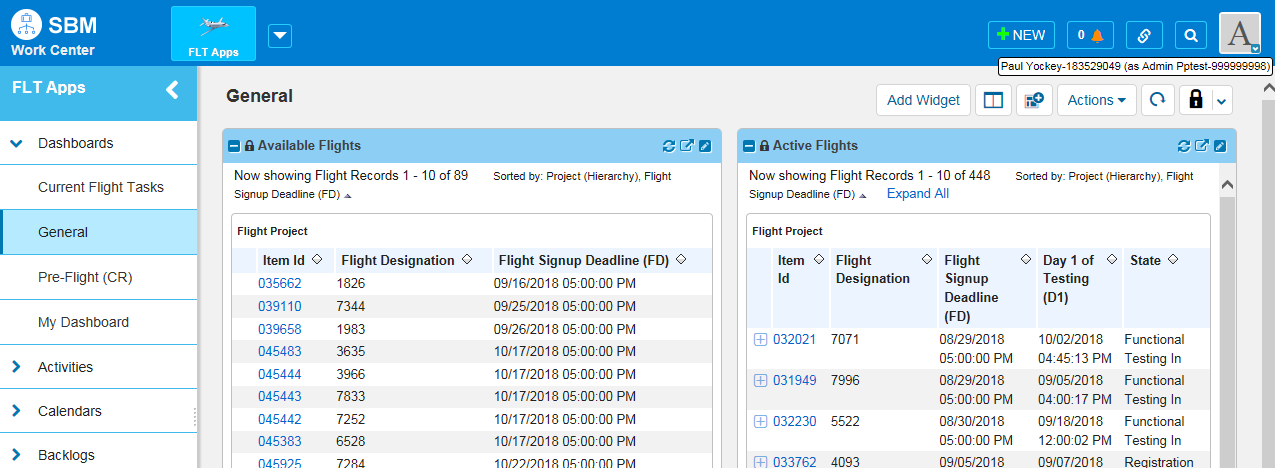 Select Add New User. (Fig 3.1b)Fig 3.1b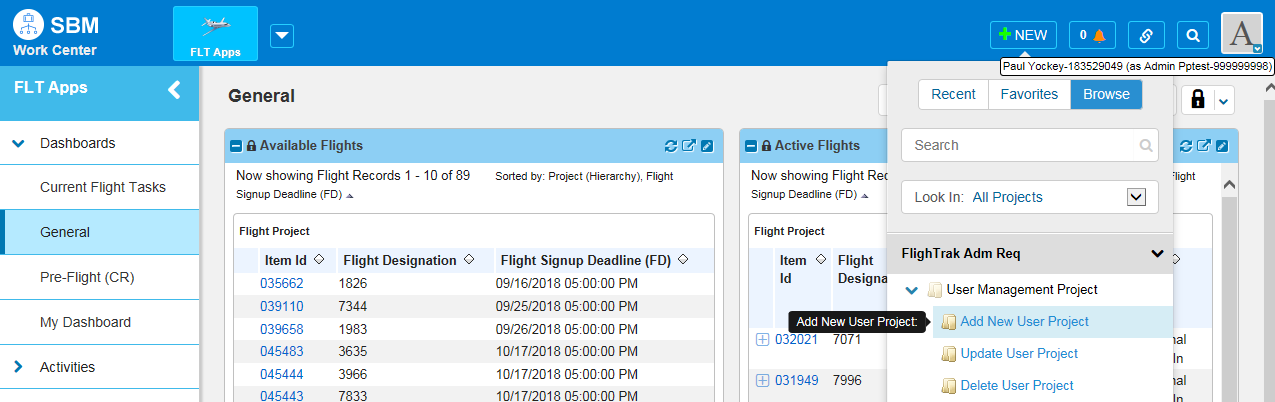 Enter First Name, Last Name, Employee ID, Email Address, and Phone Number, then click OK. (Fig 3.1c)Fig 3.1c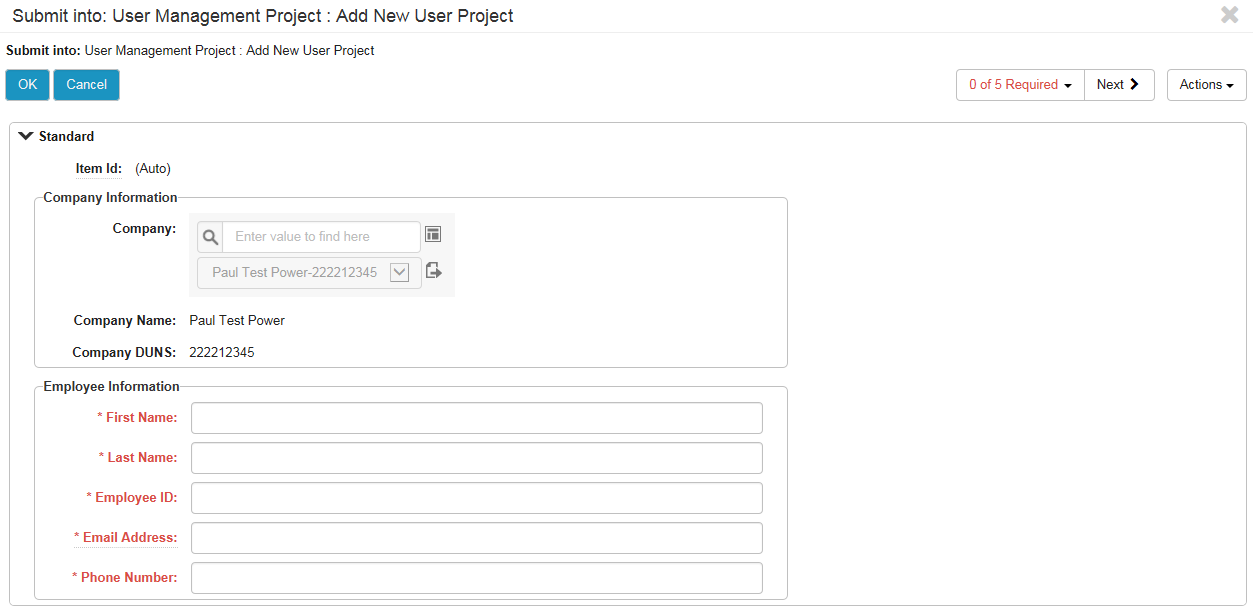 Provide the user’s email address.NOTE: the Email Address must be unique and cannot be a distribution list, there will be other places to add distribution lists.Fig 3.1d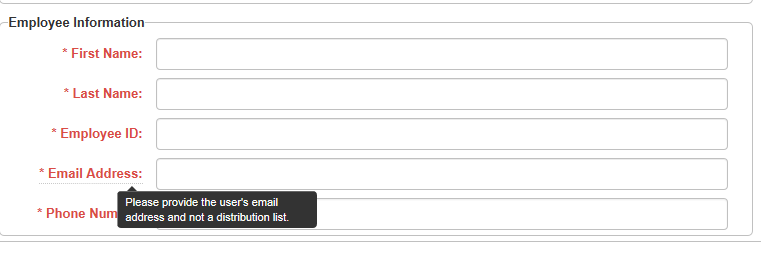 Once info is entered, click OK. (Fig 3.1e)Fig 3.1e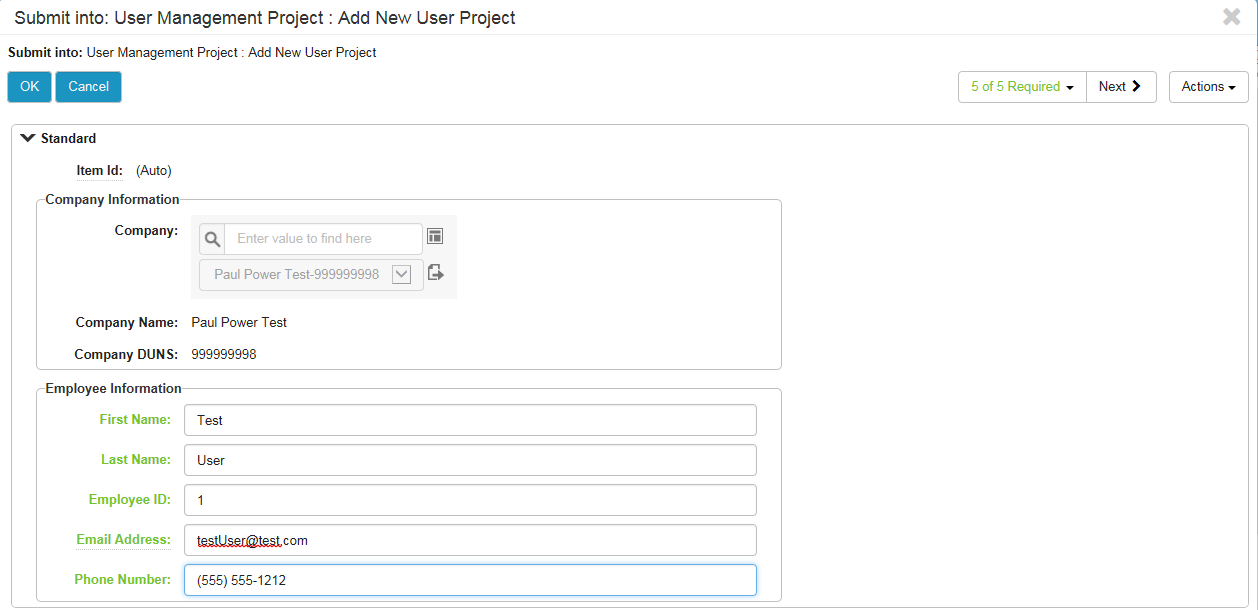 An error message will be displayed if the email address is not unique. (Fig 3.1f)Fig 3.1f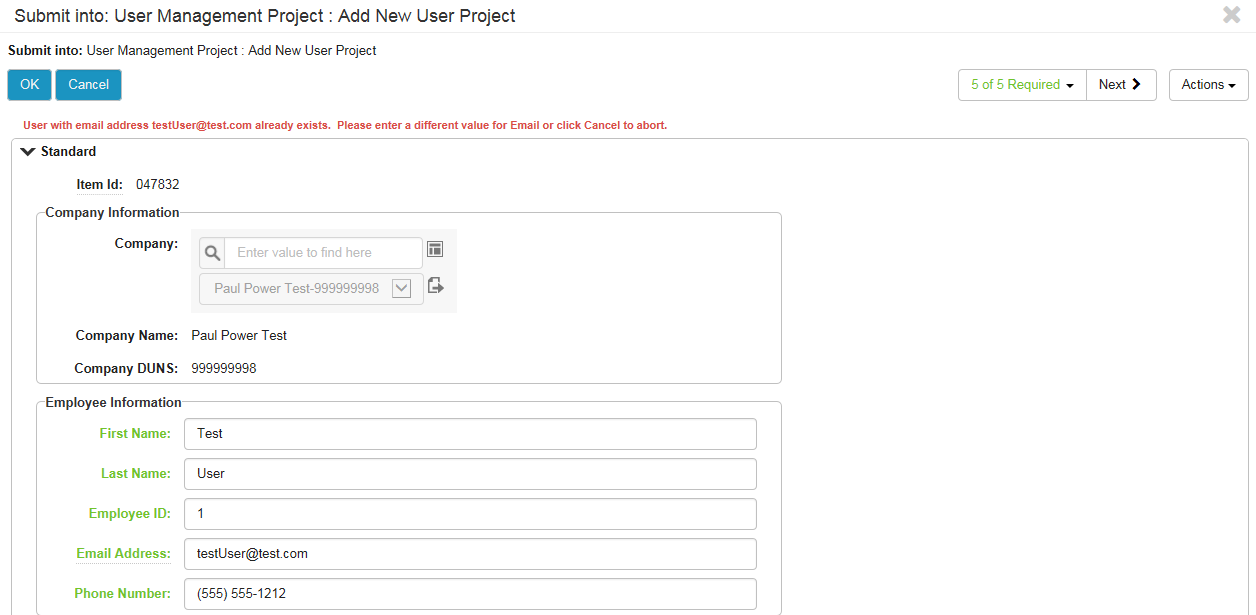 Enter the updated value for the email address and click OK.	Fig 3.1g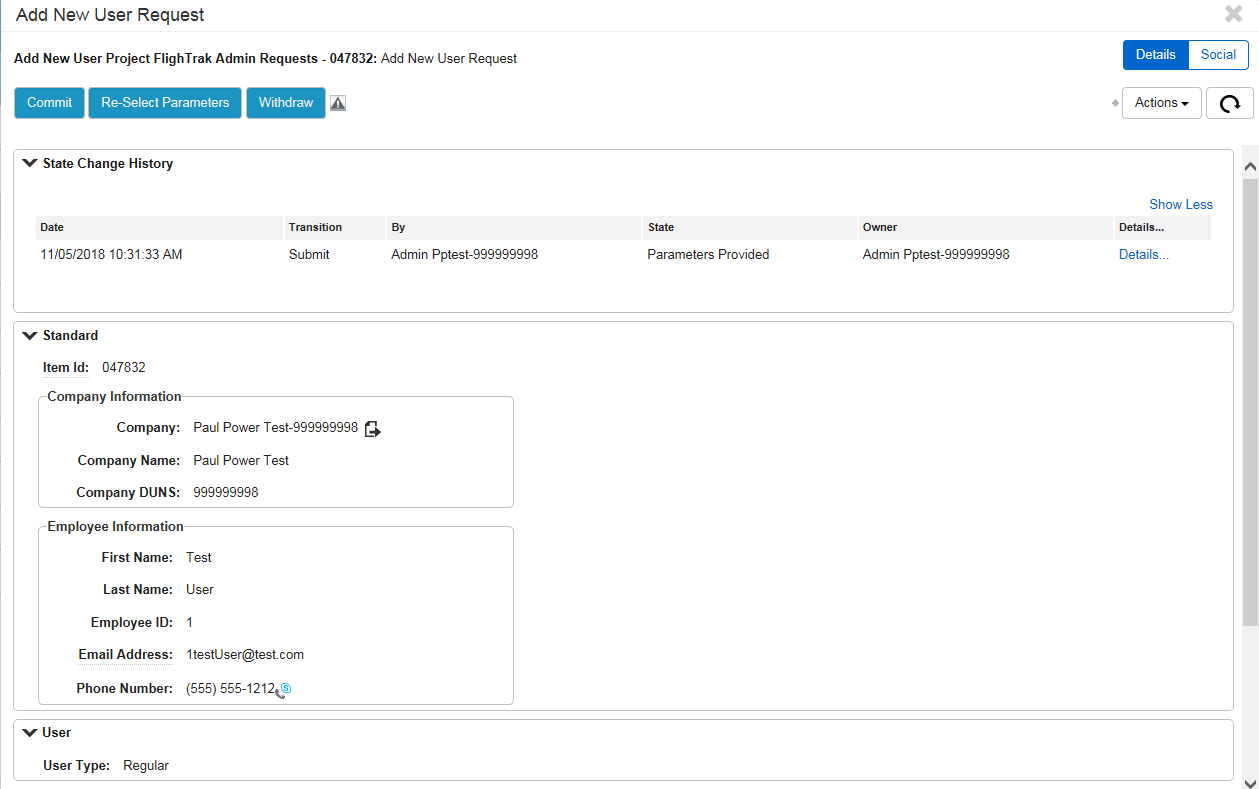 Verify info is correct, then click Commit. (Fig 3.1g)Fig 3.1h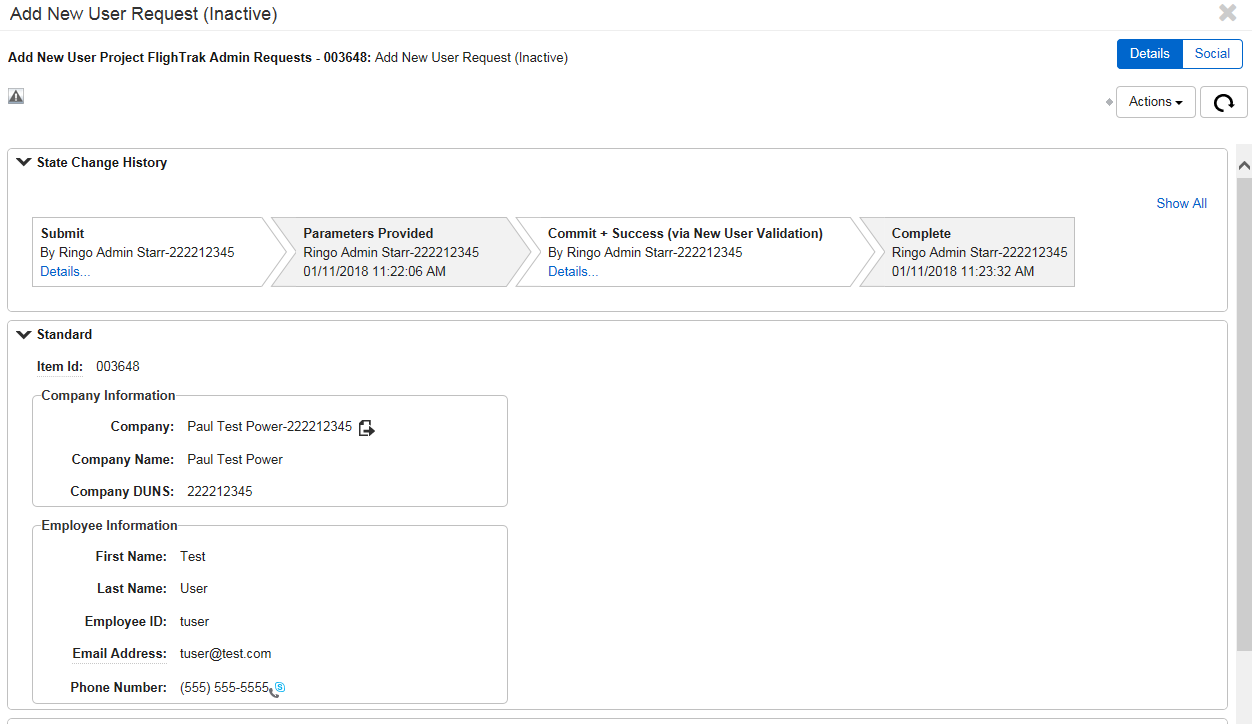 The addition is complete and the request is closed. (Fig 3.1h)MP Admin Modifies UserClick the New button at the top of the pageFig 3.2aSelect update user. (Fig 3.2b)Fig 3.2b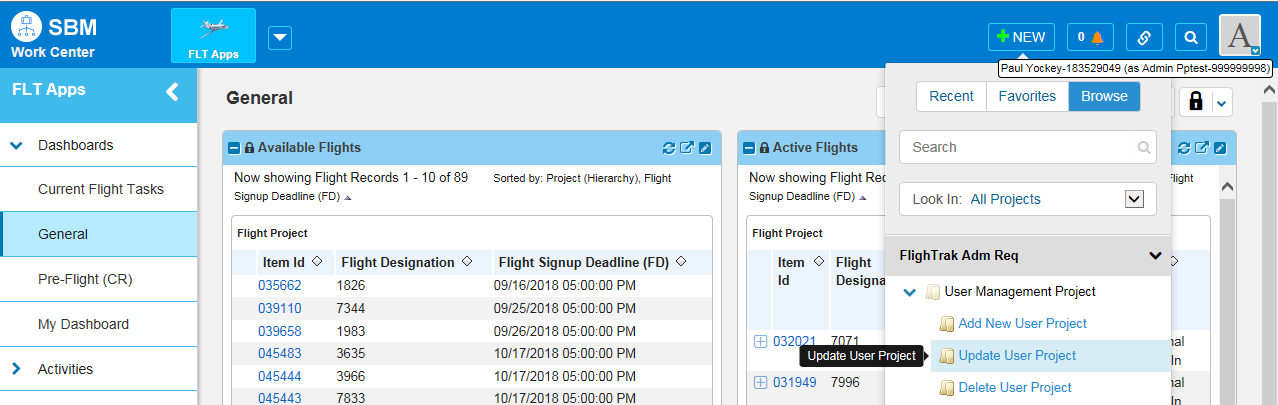 Chose Contact to update from the drop down menu. (Fig 3.2c)Fig 3.2c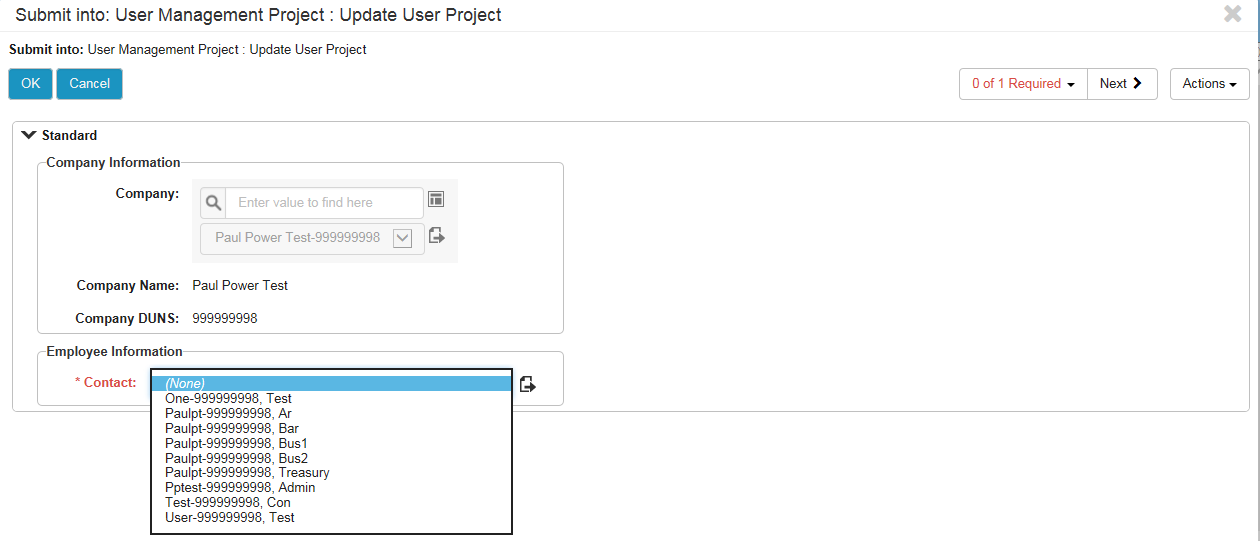 Fig 3.2d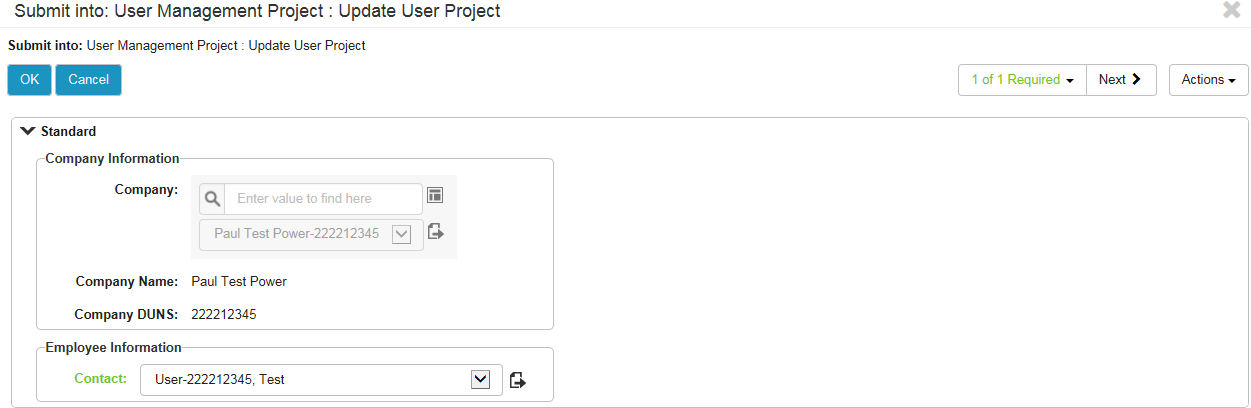 Click OK. (Fig 3.2d)The user is selected.Click Edit User. (Fig 3.2e)Fig 3.2e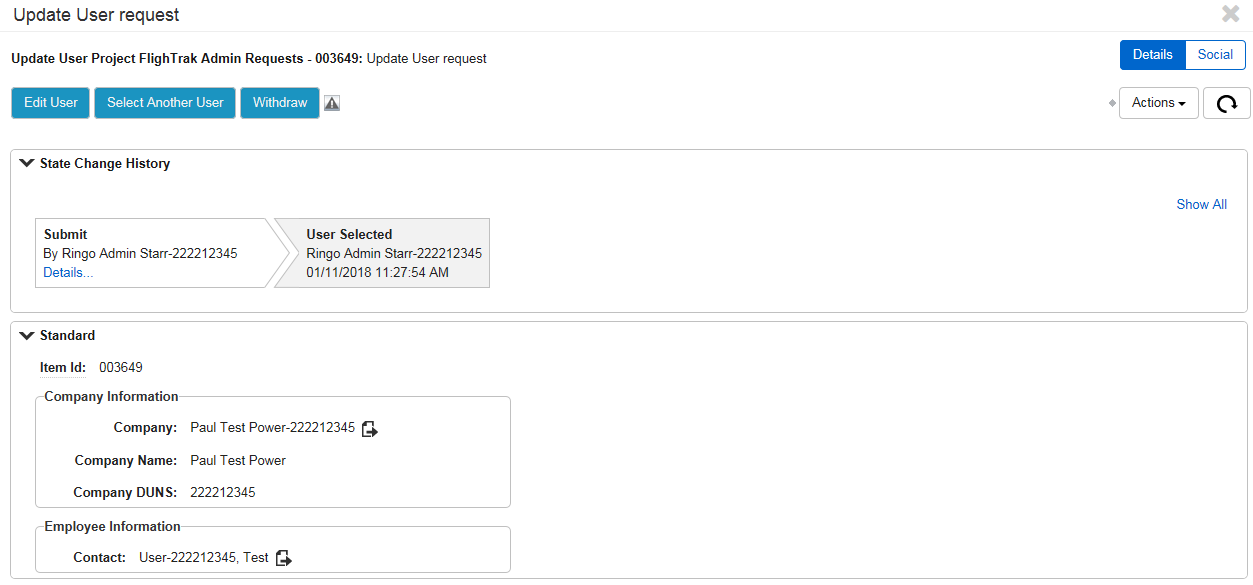 Make necessary changes and click ok (Fig 3.2f).Fig 3.2f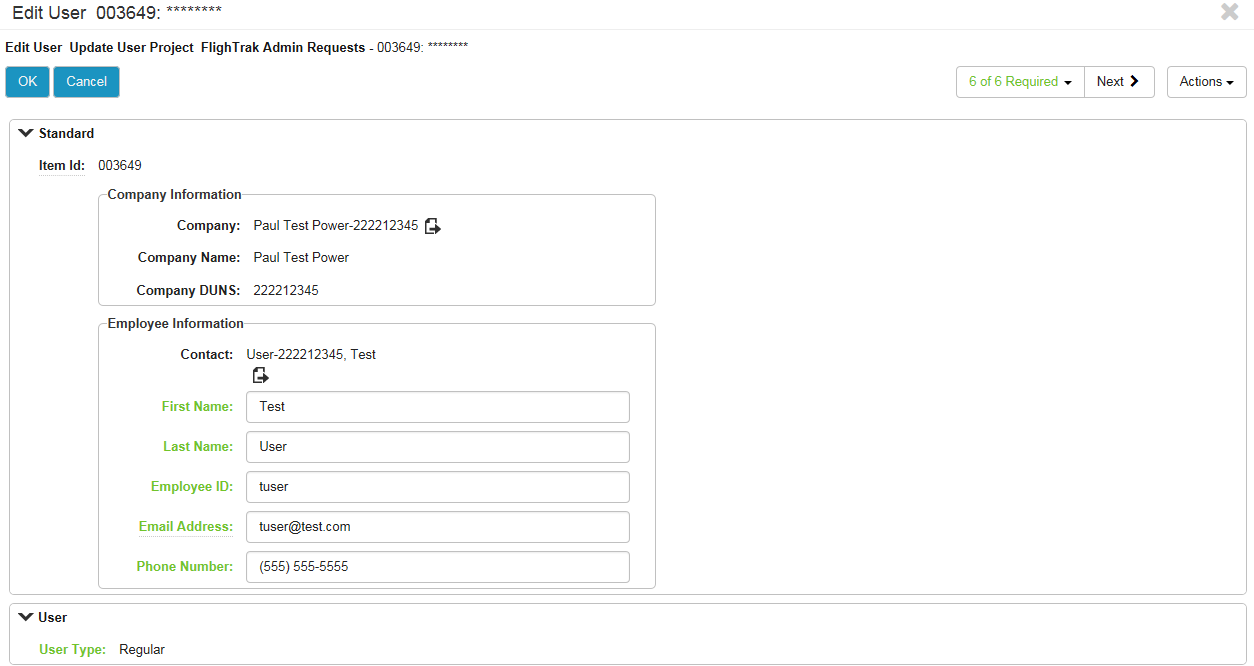 Verify info and click Commit. (Fig 3.2g)Fig 3.2g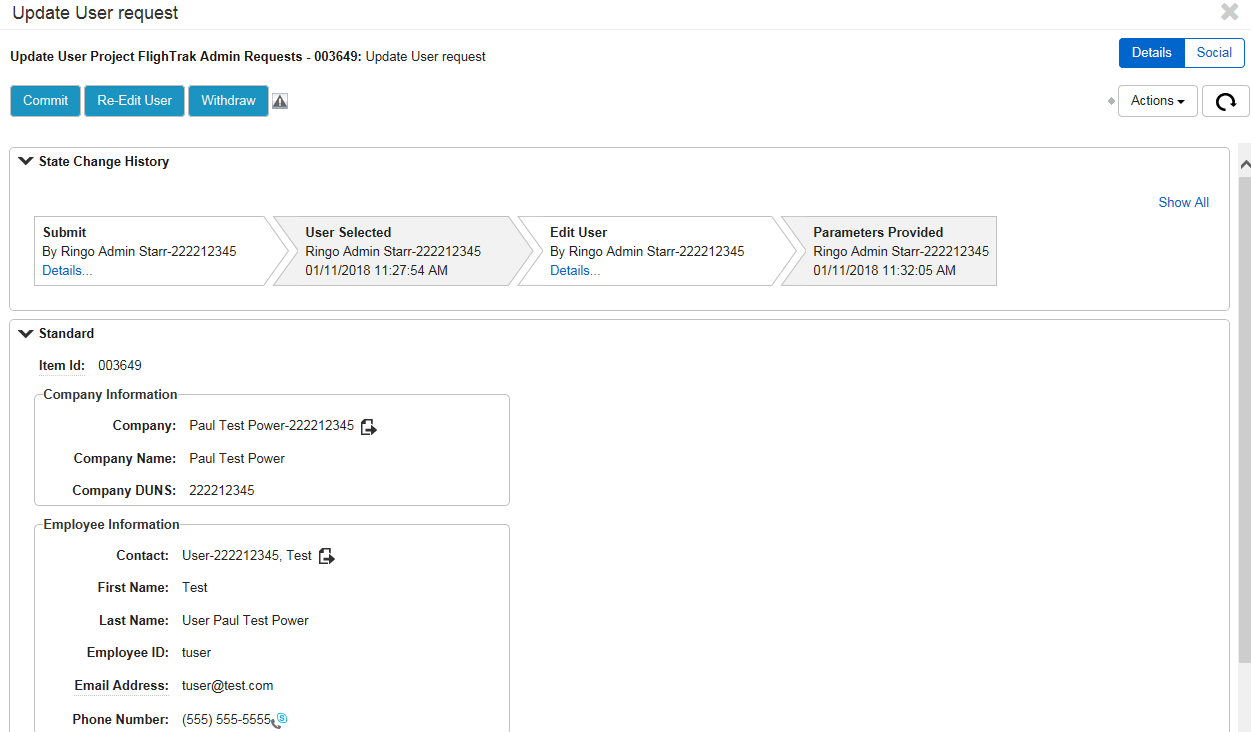 Changes are complete and the request is closed (Fig 3.2h).	Fig 3.2h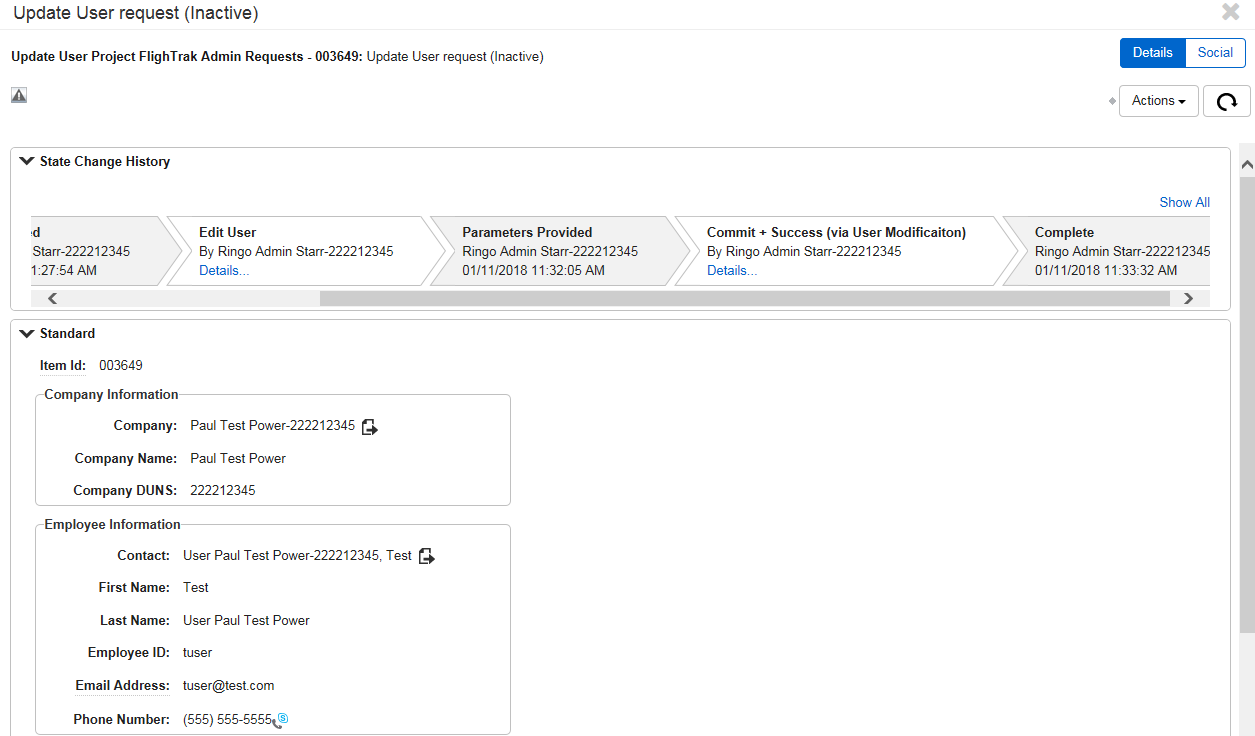 MP Admin Deletes UserClick the New button at the top of the page.Fig 3.3aSelect delete user. (Fig 3.3b)Fig 3.3b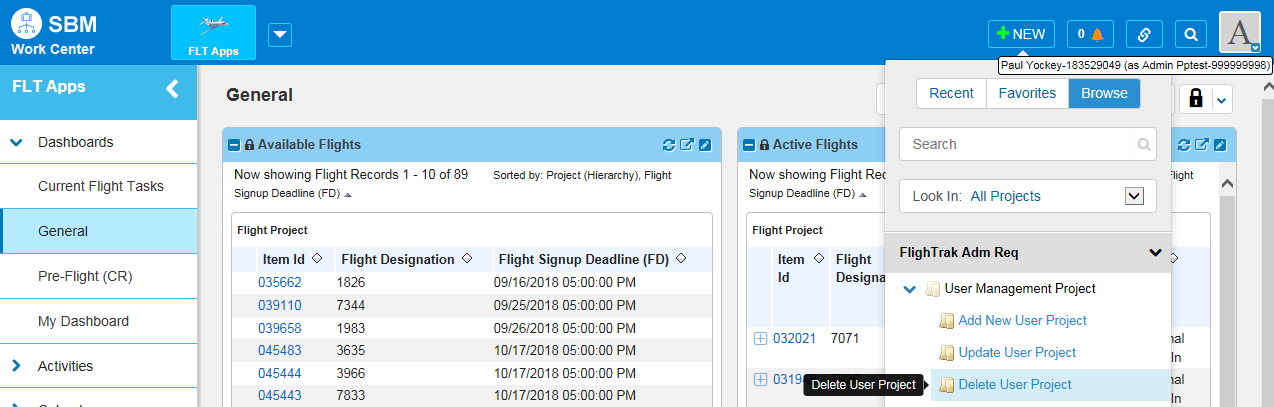 Choose Contact to modify (Fig 3.3c).Fig 3.3c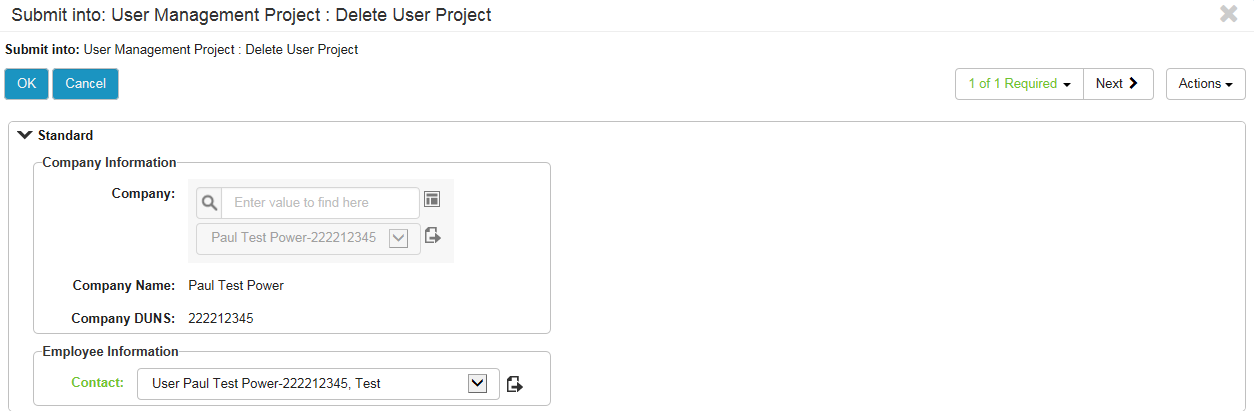 Click OK.The user is selected. (Fig 3.3d)Fig 3.3d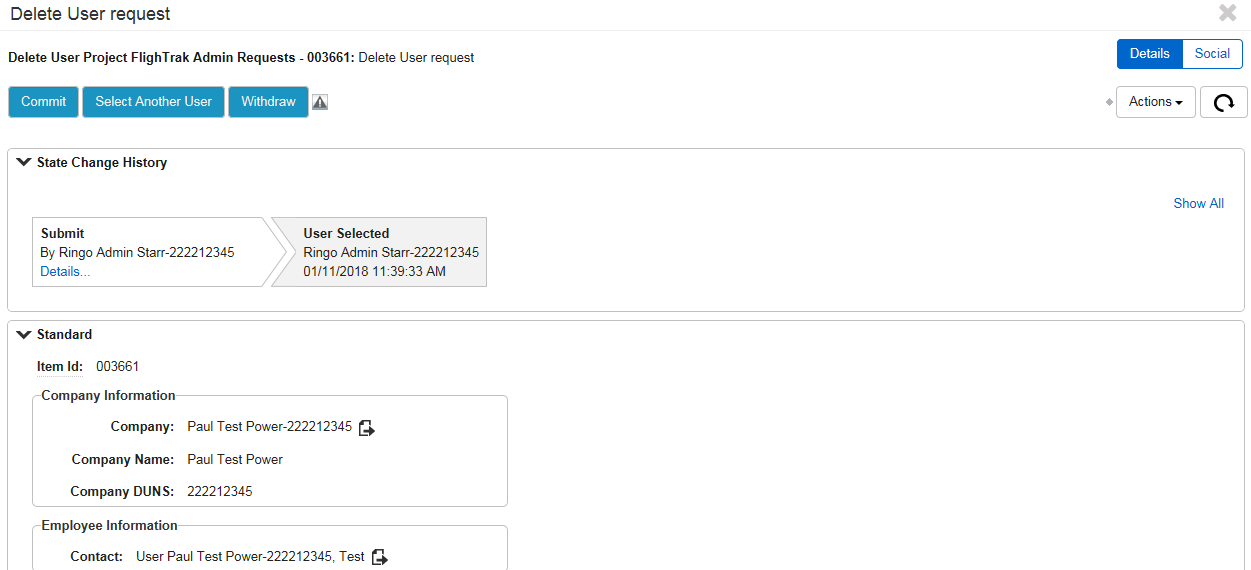 Verify user to delete then click Commit. (Fig 3.3d)Fig 3.3e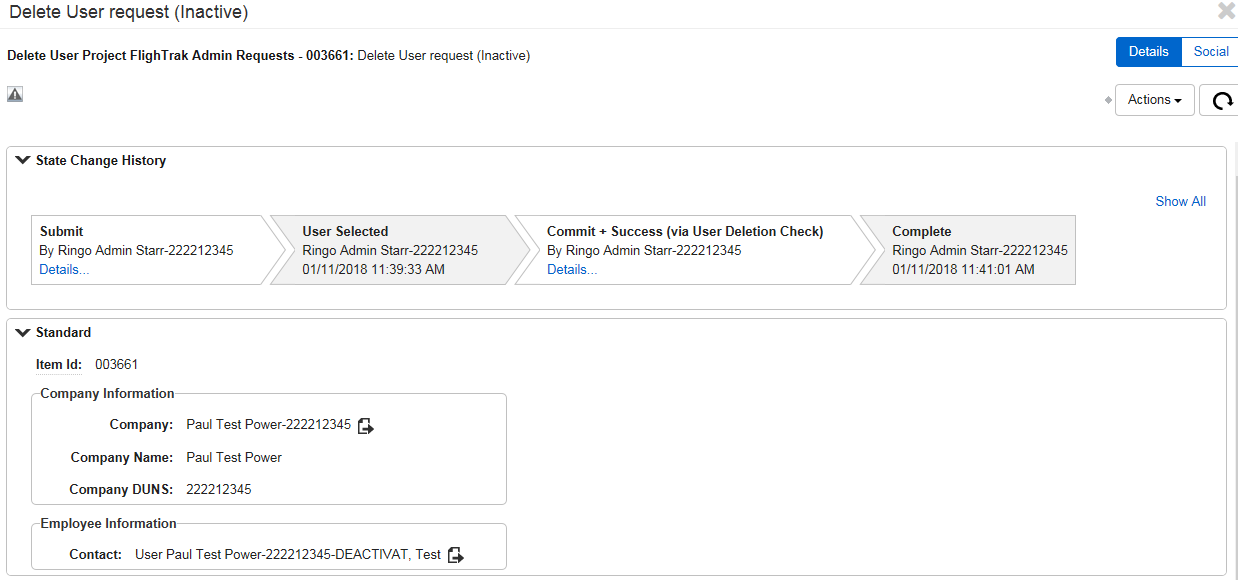 User is shown as Deactivated and the request is closed.DashboardsThere are multiple preset Dashboards in FlighTrakGeneral DashboardThe General Dashboard consists of 4 different reports (Fig 4.1a).Available FlightsActive FlightsMy Company Testing InformationInformationFig 4.1a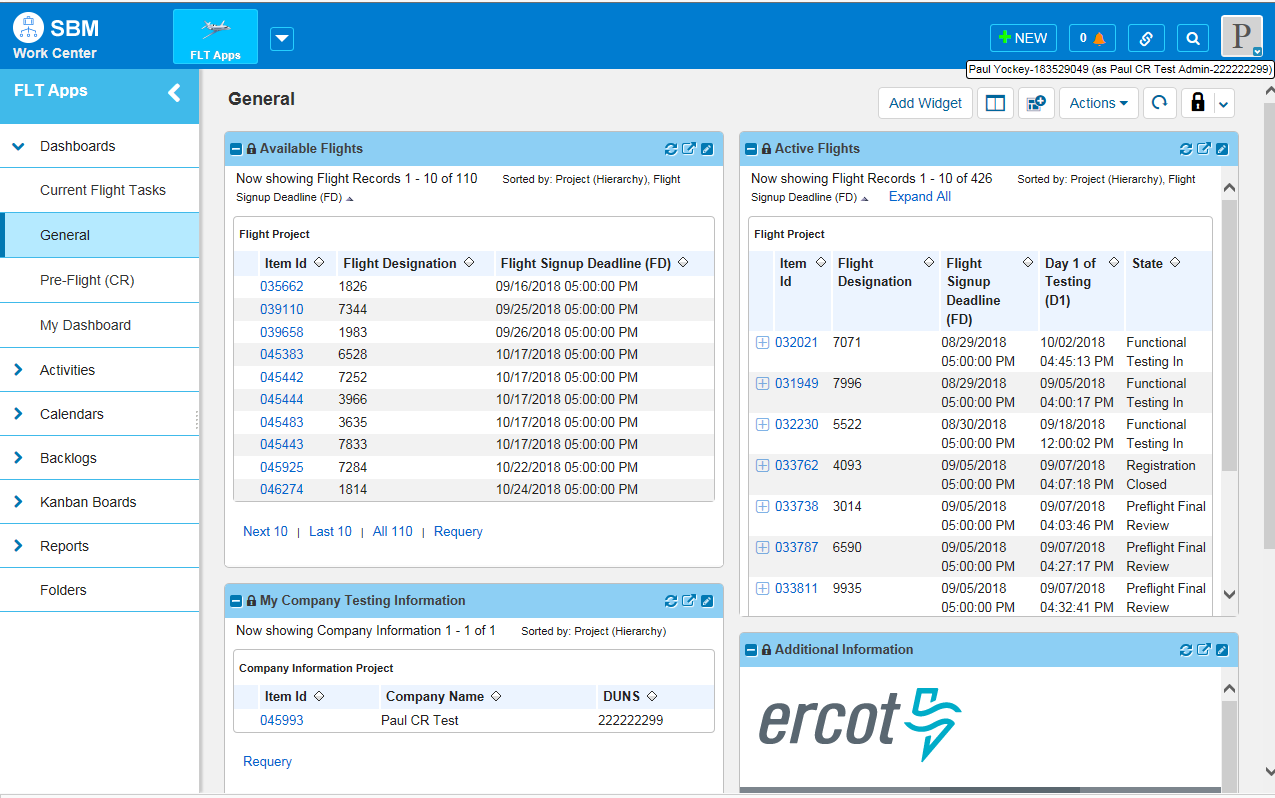 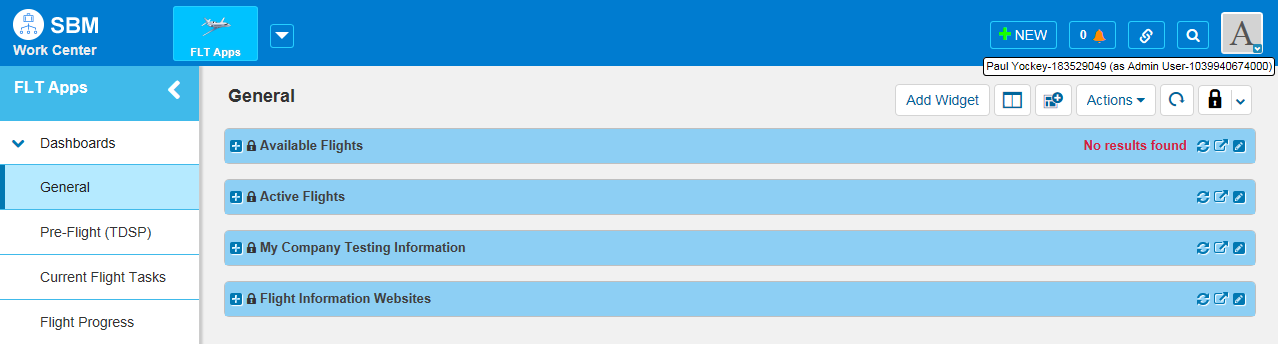 Available FlightsThis report shows the flights that are available for signup. It includes the Item ID, Flight Designation, and the Flight Signup Deadline.Active FlightsThis report shows the It includes the Item ID, Flight Designation, Flight Signup Deadline, Day 1 of Testing date, and the State of the flight.My Company Testing InformationThis report shows the link to your current Company Testing Information. It includes the Item ID, Company Name, and the DUNS number. InformationThis report shows  This has information about the current flight as well as links to help with registration questions.Current Flight Tasks DashboardThe Current Flight Tasks Dashboard consists of 6 different reports (Fig 4.2a and Fig 4.2b).Scripts that are Ready to BeginMy Script TasksERCOT Script TasksTesting Partner Script TasksActive Script IssuesCompleted Script IssuesFig 4.2a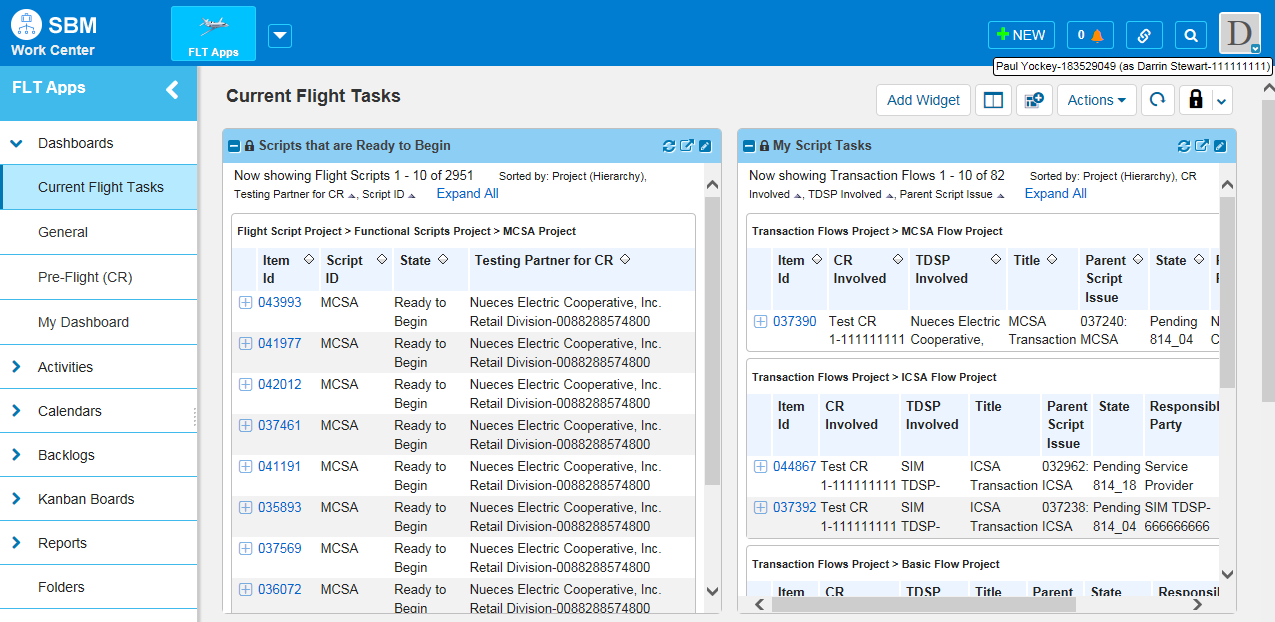 Fig 4.2b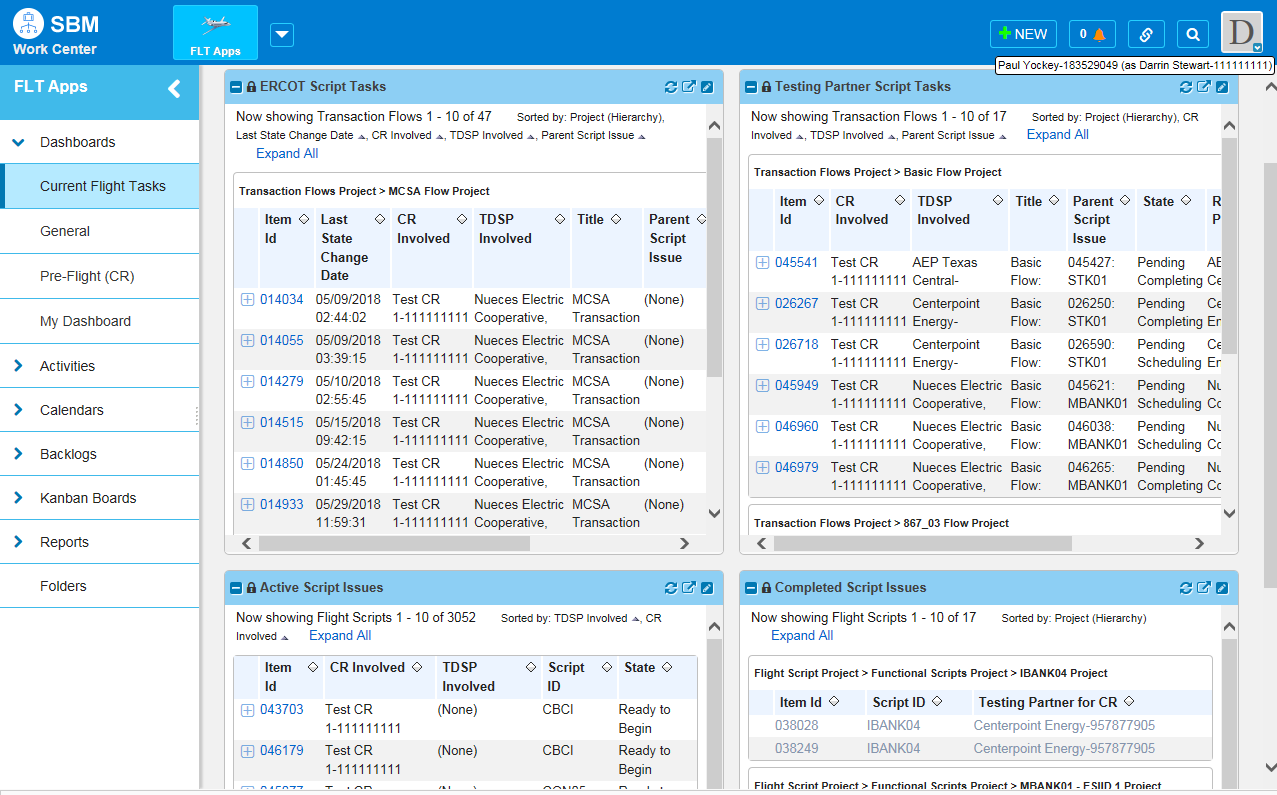 Scripts that are Ready to BeginThis report shows Scripts that are currently ready to begin. It includes the Item ID, Script ID, State, and the Testing Partner.My Script TasksThis report shows  It includes the Item ID, CR Involved, TDSP Involved, Title, Parent Script Issue, State, Responsible Party, and Current Instructions.ERCOT Script TasksThis report shows that are pending ERCOT action. It includes the Item ID, Last State Change Date, CR Involved, TDSP Involved, Title, Parent Script Issue, State, Responsible Party, and Current Instructions.Testing Partner Script TasksThis report show Issues that are pending Testing Partner action. It includes the Item ID, CR Involved, TDSP Involved, Title, Parent Script Issue, State, Responsible Party, and Current Instructions.Active Script IssuesThis report shows that are active. It includes the Item ID, CR Involved, TDSP Involved, Script ID, and State.Completed Script IssuesThis report shows the completed script issues. It includes the Item ID, Script ID, and Testing Partner for CR.Pre-Flight (CR) DashboardThe Pre-Flight (CR) Dashboard consists of 3 reports (Fig 4.3a).Flight Registration RecordsCR Test SpecsCR Scripts Test BedFig 4.3a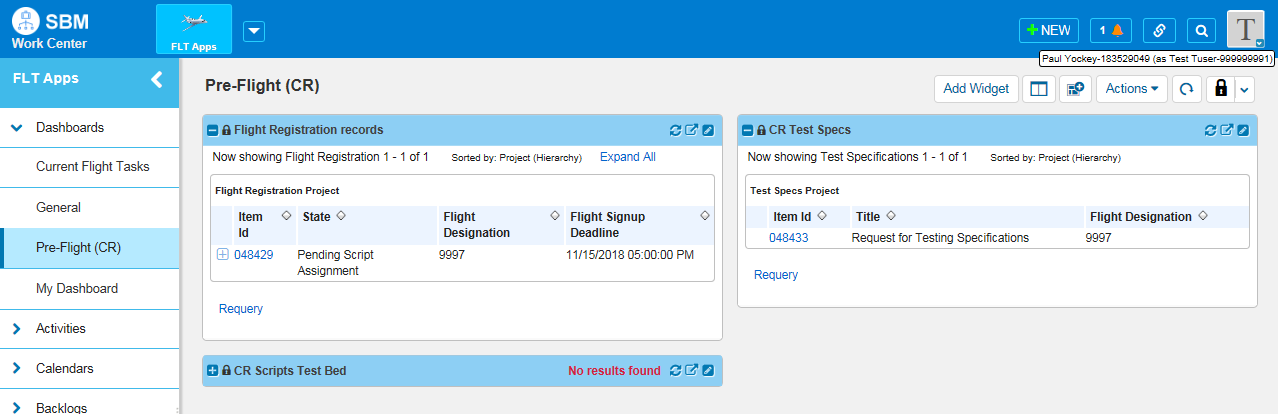 Flight Registration RecordsThis Report shows the registration records for the CR. It includes the Item Id, State, Flight Designation, and Flight Signup Deadline.CR Test SpecsThis report shows the current state of the CR testing specs. It includes the Item Id, Title, and Flight Designation.CR Scripts Test Bed. This report shows the Test Bed info for the CR once the scripts have been assigned. It includes the Item Id, Flight, CR Involved, TDSP Involved, Script ID, Customer 1, Customer 2, ESI ID, Zip Code, Meter #, Customer Name 1, Customer Name 2, Rate Class/Meter Type, DOE #, Membership Account Number 1, Membership Account Number 2, Serv Loc, and CyclePre-Flight (SP) DashboardThe Pre-Flight (CR) Dashboard consists of 2 reports (Fig 4.4a).SP Test SpecsCR Scripts Test BedFig 4.4a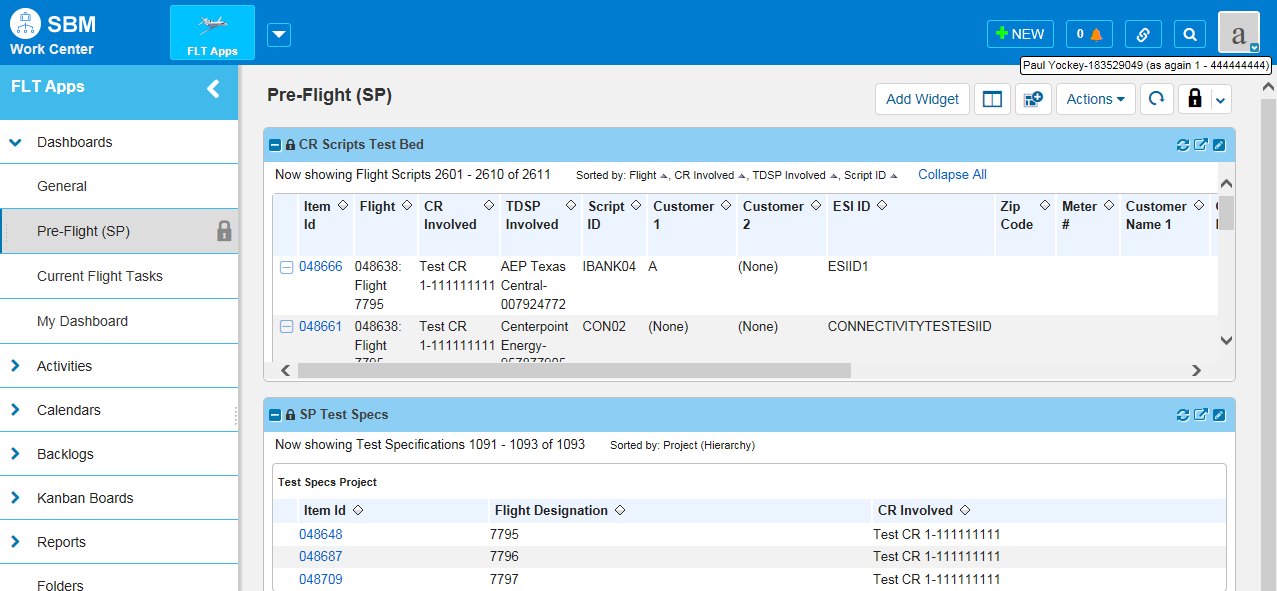 SP Test SpecsThis report shows the current state of the CR/SP testing specs. It includes the Item Id, Title, and Flight Designation.CR Scripts Test Bed. This report shows the Test Bed info for all of the CRs that the SP is testing for once the scripts have been assigned. It includes the Item Id, Flight, CR Involved, TDSP Involved, Script ID, Customer 1, Customer 2, ESI ID, Zip Code, Meter #, Customer Name 1, Customer Name 2, Rate Class/Meter Type, DOE #, Membership Account Number 1, Membership Account Number 2, Serv Loc, and Cycle.Pre-Flight (TDSP) Dashboard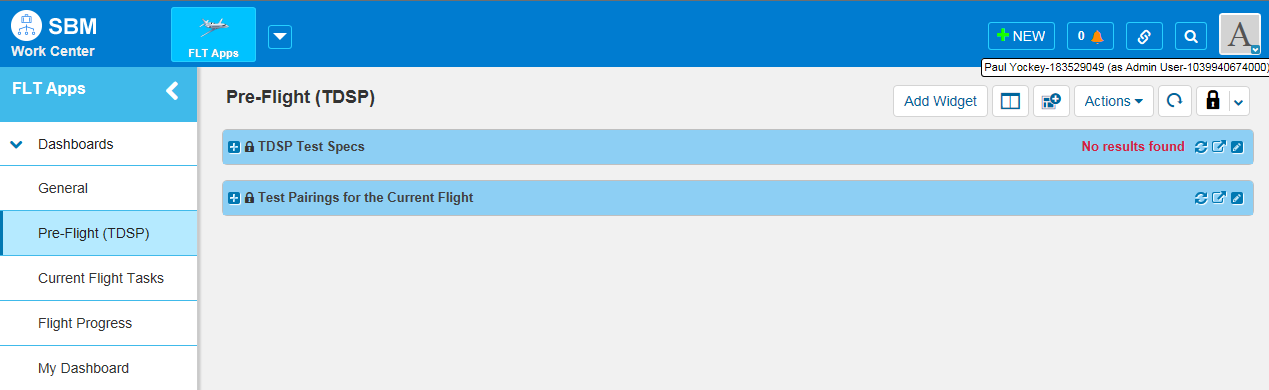 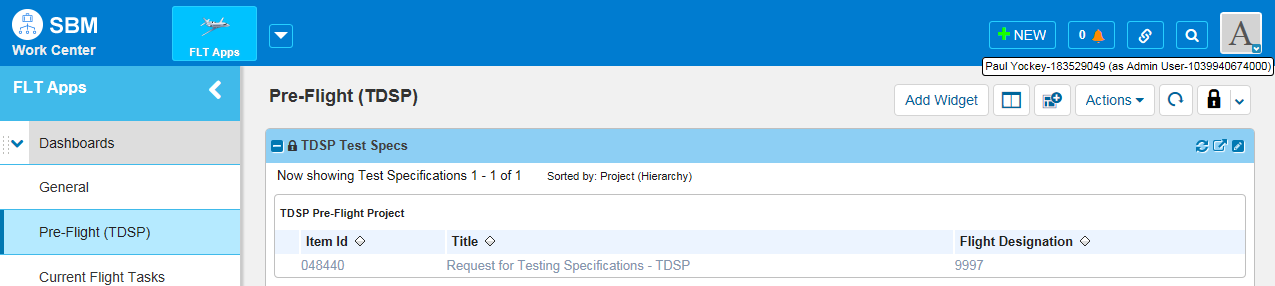 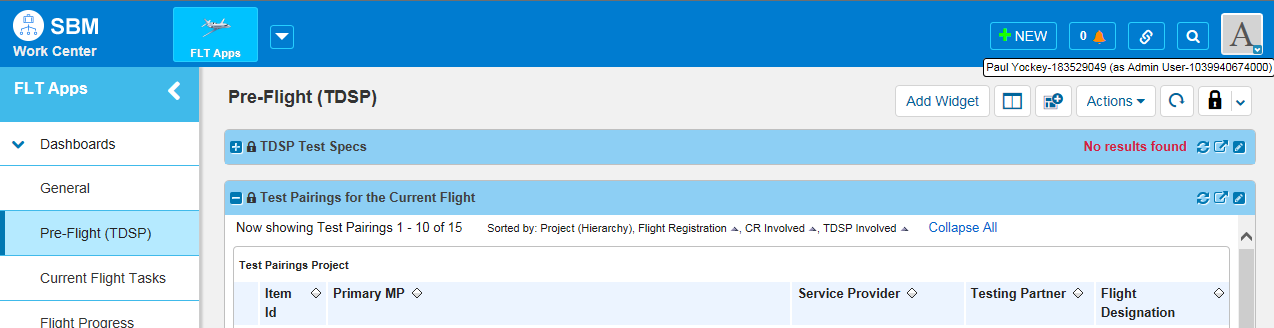 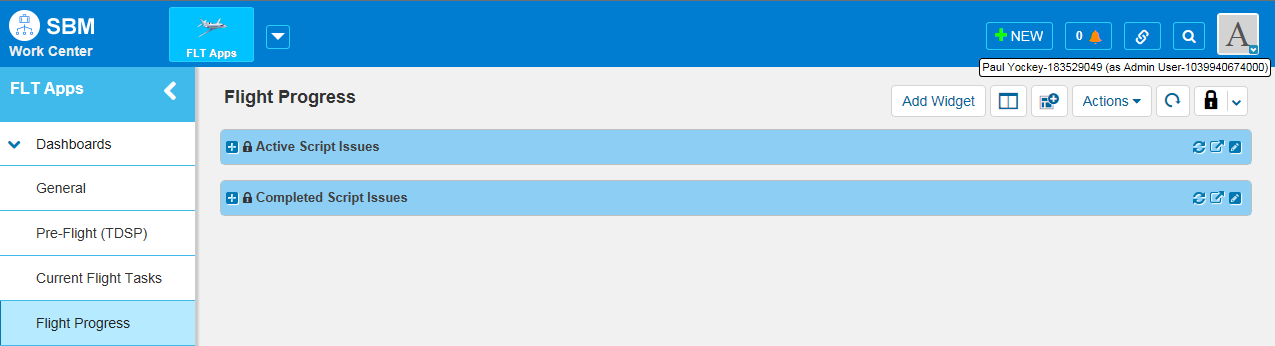 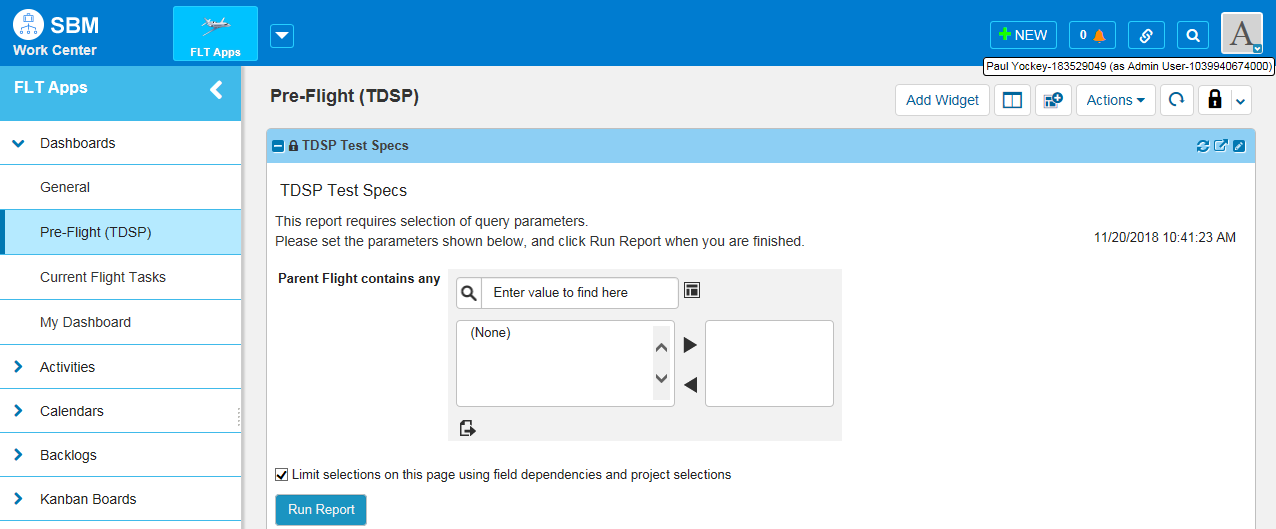 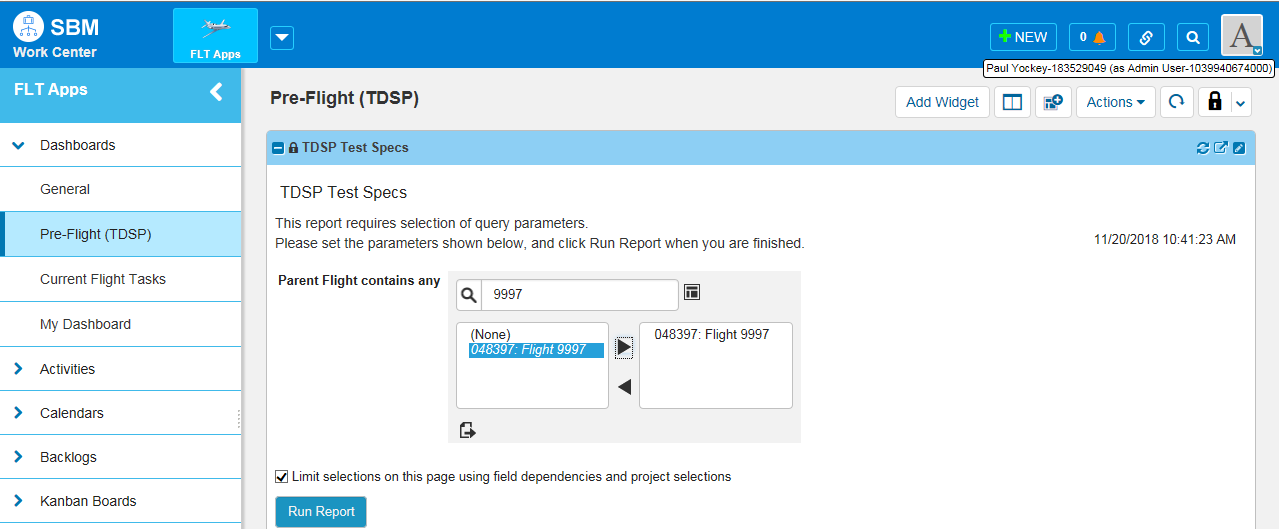 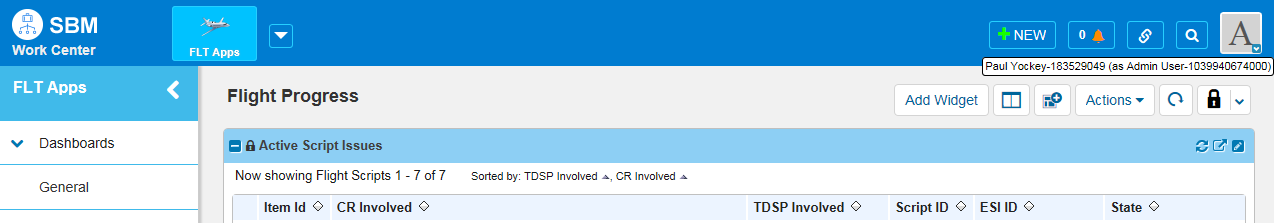 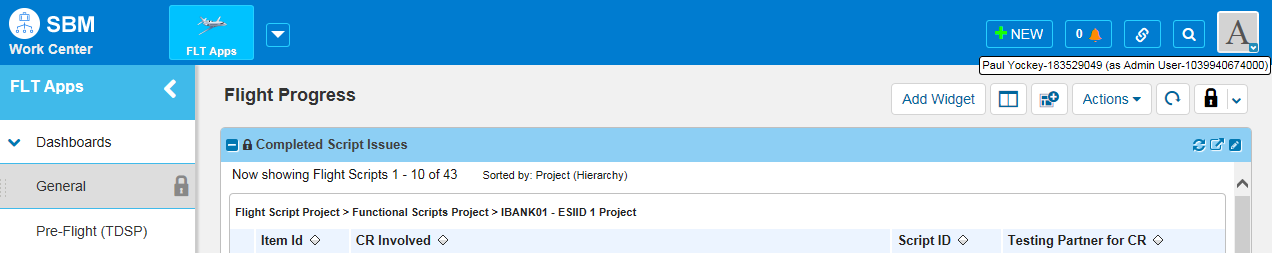 Flight RegistrationThis section Contains information concerning registration processes for Flight Testing in the ERCOT Market.Flight Registration New CRPlease see the Approved Test Flight Schedule for registration step completion deadlines. This can be found on the ercot.com website at http://www.ercot.com/services/rq/lse/trt/index.html under Key Documents.Application and Fee are submitted to ERCOT. (ERCOT Legal will have 1 week to confirm information/DUNS and that fee was received).Client Services will send out an email to the AR/BAR requesting the contact information for the user(s) that they would like to be set up in FlighTrak as the Admin. The AR/BAR will send that information to FlighTrak@ercot.comERCOT will create the account for the MP admin.The MP admin will create user accounts for AR/BAR.ERCOT will confirm the users match the AR/BAR provided on the application.ERCOT will assign the AR/BAR roles to the appropriate users.The MP AR/BAR will submit the flight registration by looking in the Available Flights report on the General dashboard (Fig 5.1a), or searching for the Flight number (Fig 5.1b) and clicking the issue number that returns. (Fig 5.1c) NOTE: This is test data. During normal times, there will be no more than 3 flights to choose from.Fig 5.1a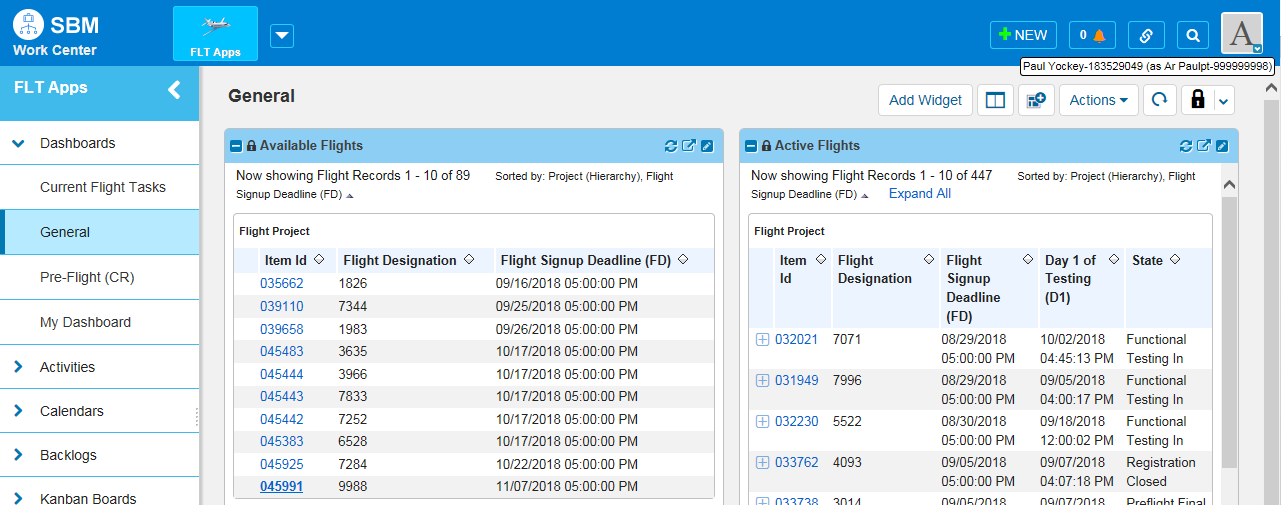 Fig 5.1b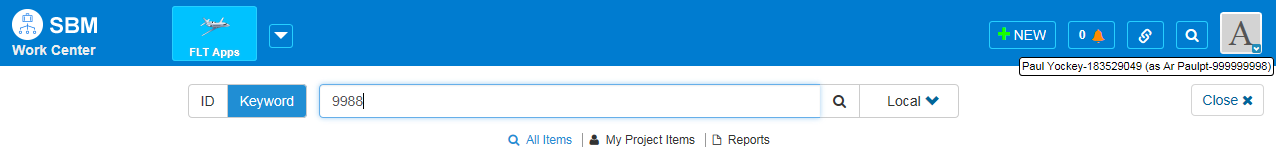 Fig 5.1c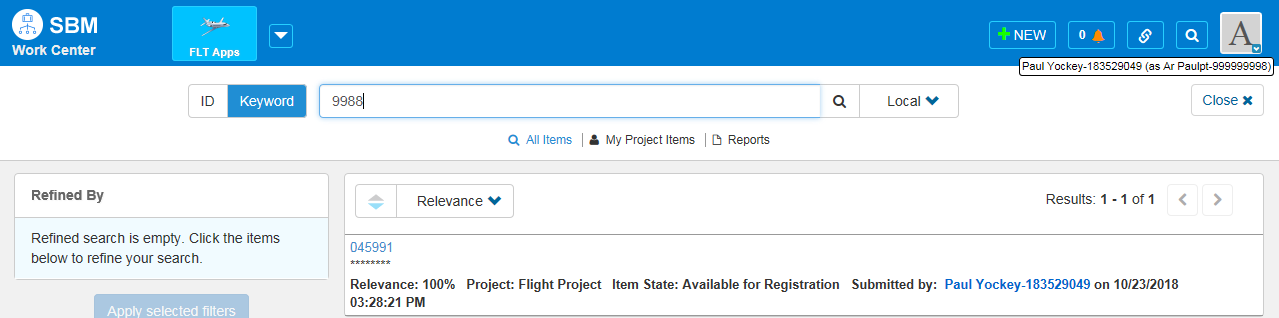 Only the AR/BAR has privileges to submit a Flight Registration. If a non AR/BAR attempts to register for a flight, the Register button is not available. (Fig 5.1d)Fig 5.1d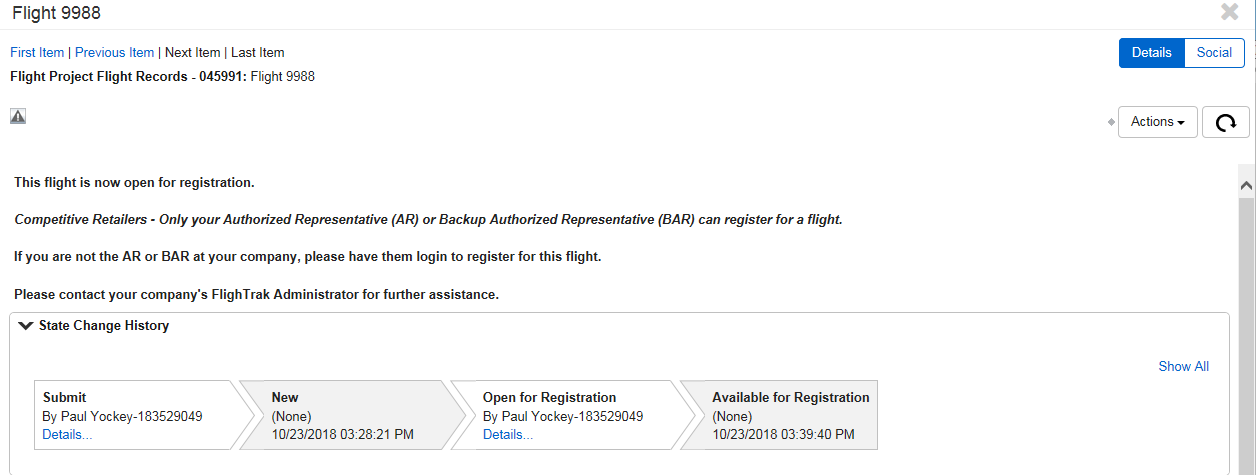 Once a Flight is selected by the AR/BAR, the following screen will appear. It contains key dates for the selected Flight. (Fig 5.1e)Fig 5.1e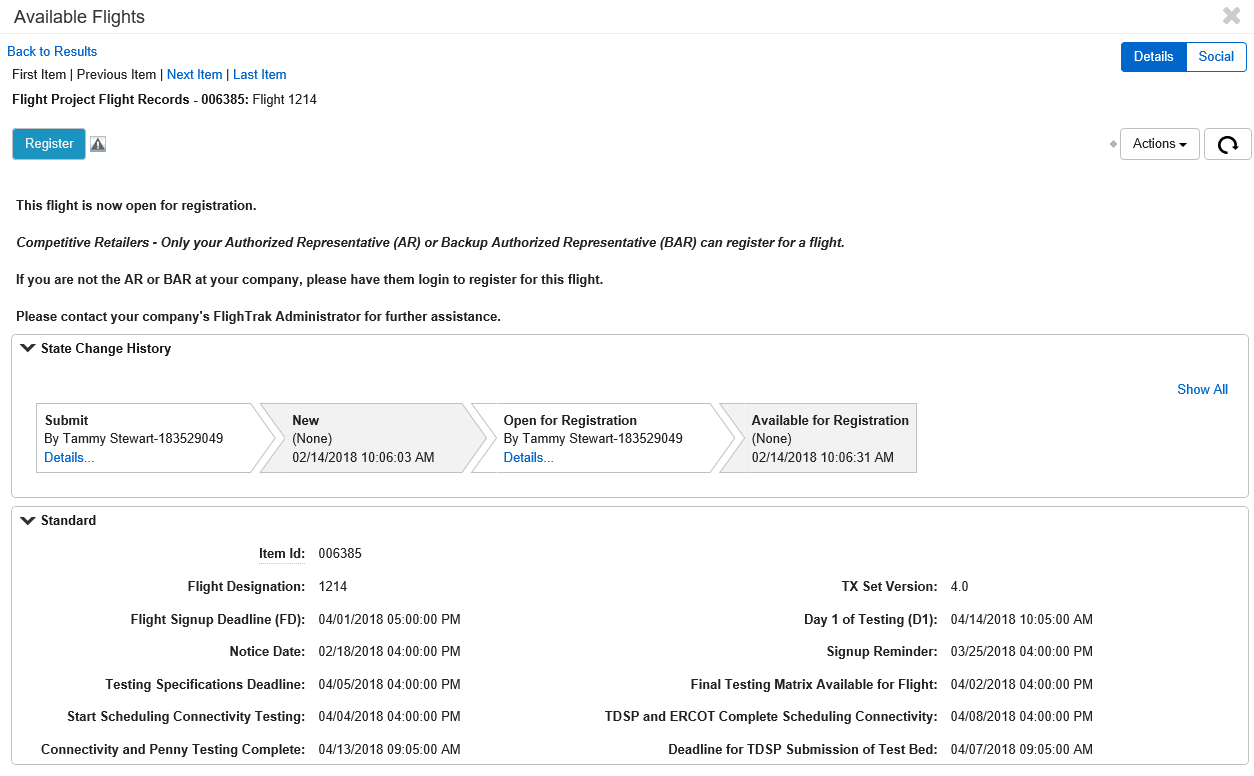 If an AR/BAR tries to submit a Flight Registration for a flight they are already registered for, the following page will appear with notice in red that the company is already registered for that particular flight. (Fig 5.1f)Fig 5.1f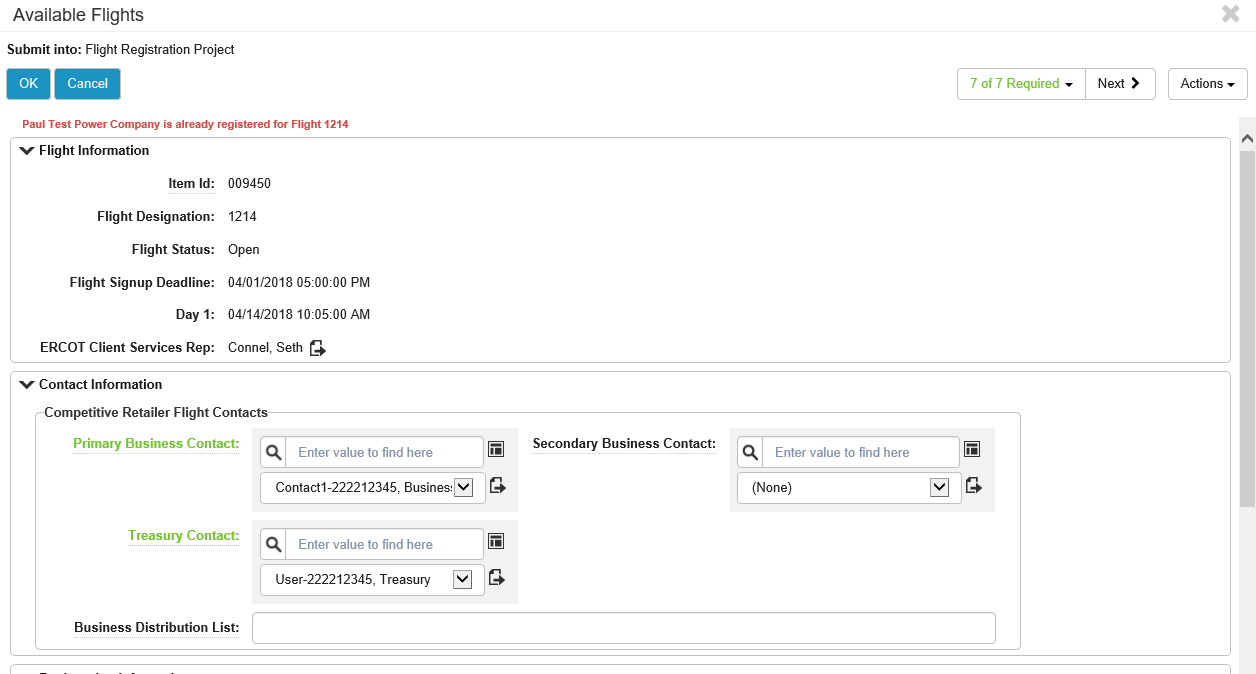 The following pop-up will appear when the registration is cancelled. Click OK to cancel the operation (Fig 5.1g).Fig 5.1g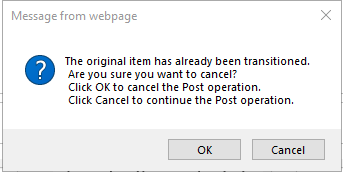 When an AR/BAR logs in to submit a Flight Registration, the following Registration Information will be requested.Competitive Retailer Contacts (Fig 5.1h).Click the search icon next to each contact entry to populate the dropdown list with currently active users.NOTE: All contacts to be used must be in the system prior to registration. This is done by the MP Admin and must be completed before the AR/BAR can register for a flight.NOTE: The AR/BAR can add a Distribution List for business contacts (Fig 5.1i).Fig 5.1h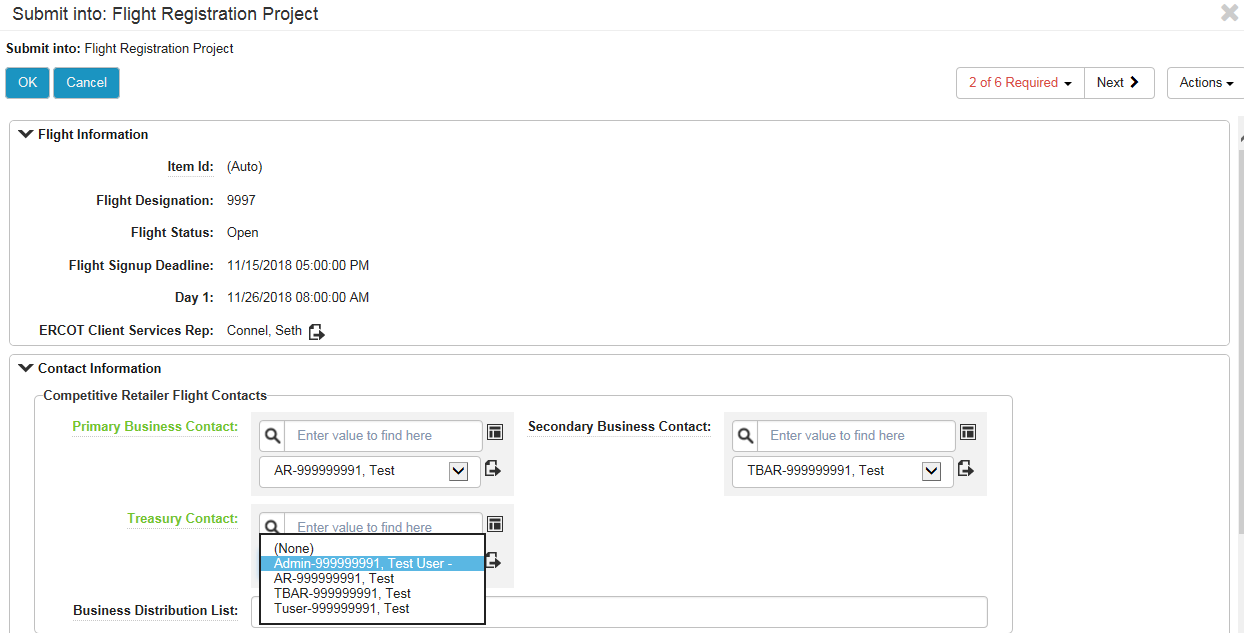 Fig 5.1i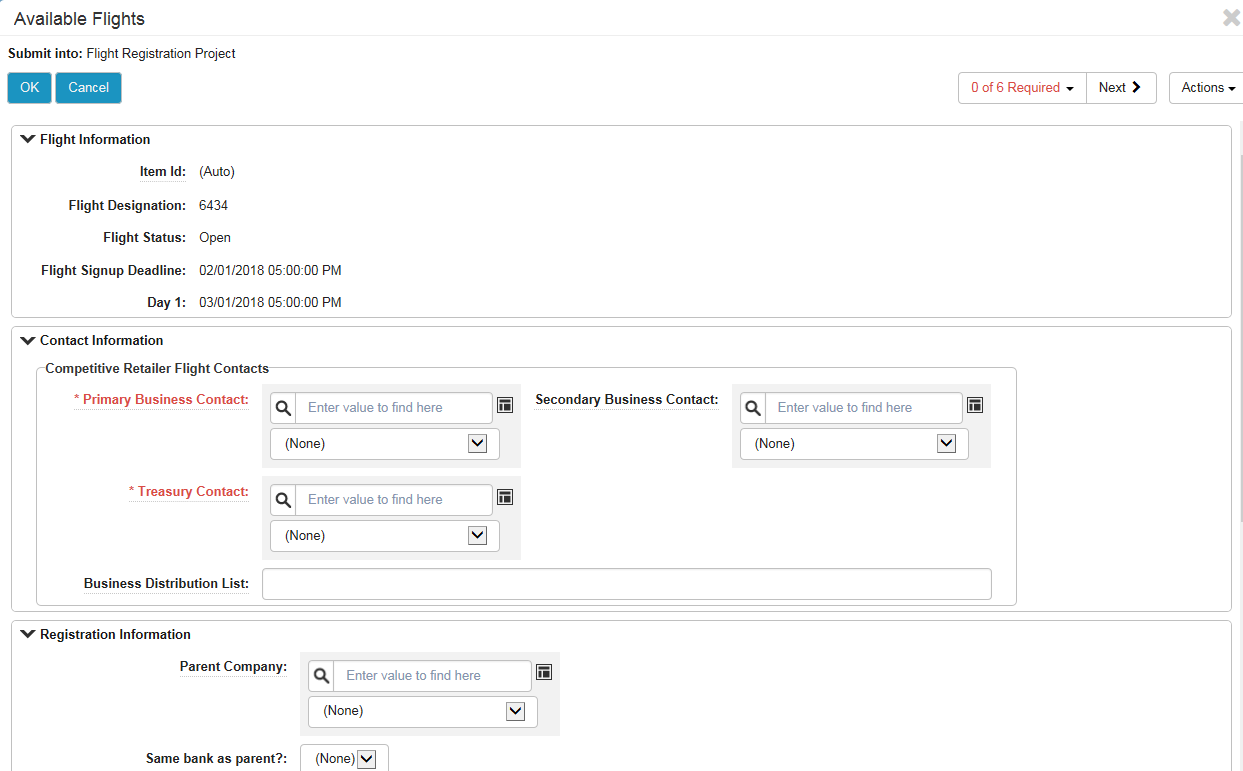 Registration Information (Fig 5.1j).NOTE: If the New MP is a DUNS+4 entity, every entry in this section must match the Parent company for the New MP to be tested under the “Testing Umbrella” of the Parent Company (Fig 5.1j), otherwise, the DUNS+4 entity will test as a New MP.Fig 5.1j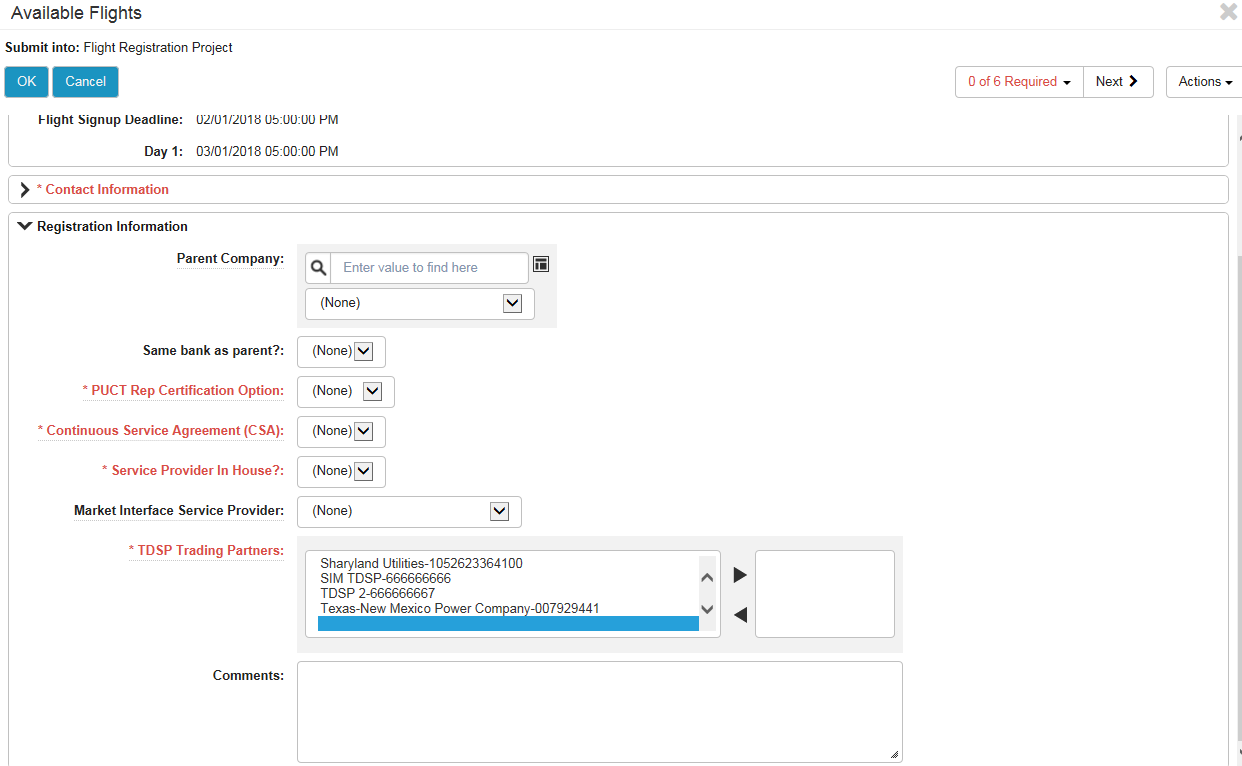 If all required fields are not completed when the form is submitted, an error message naming the fields that are invalid will be shown (Fig 5.1k).Fig 5.1k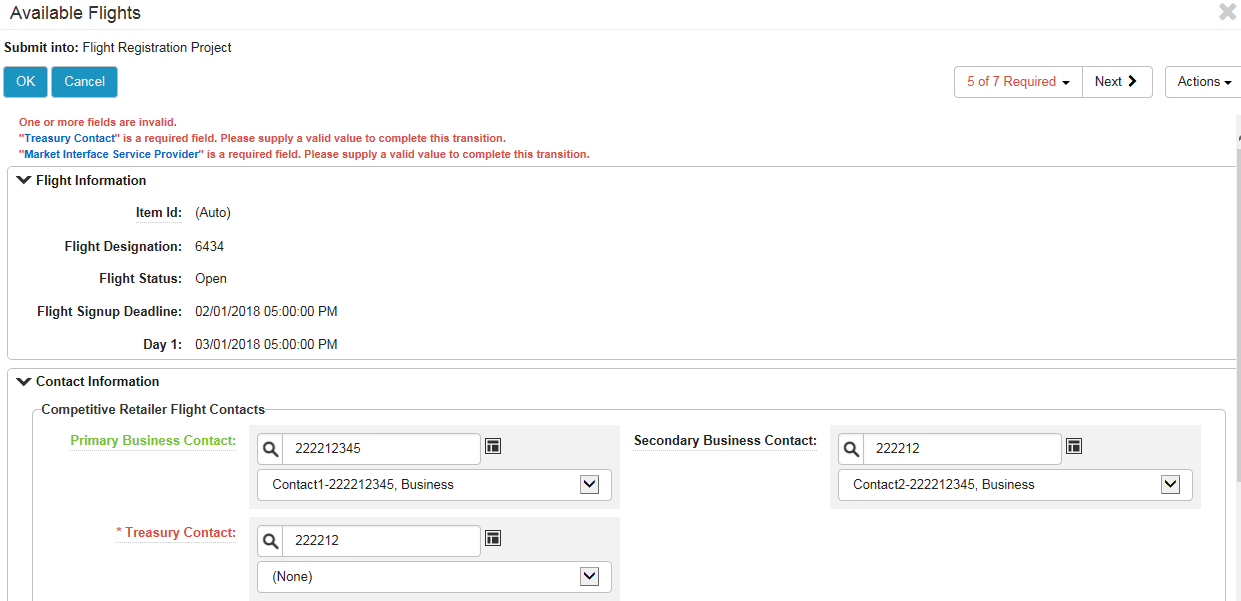 Once all fields are complete, click OK.Fig 5.1l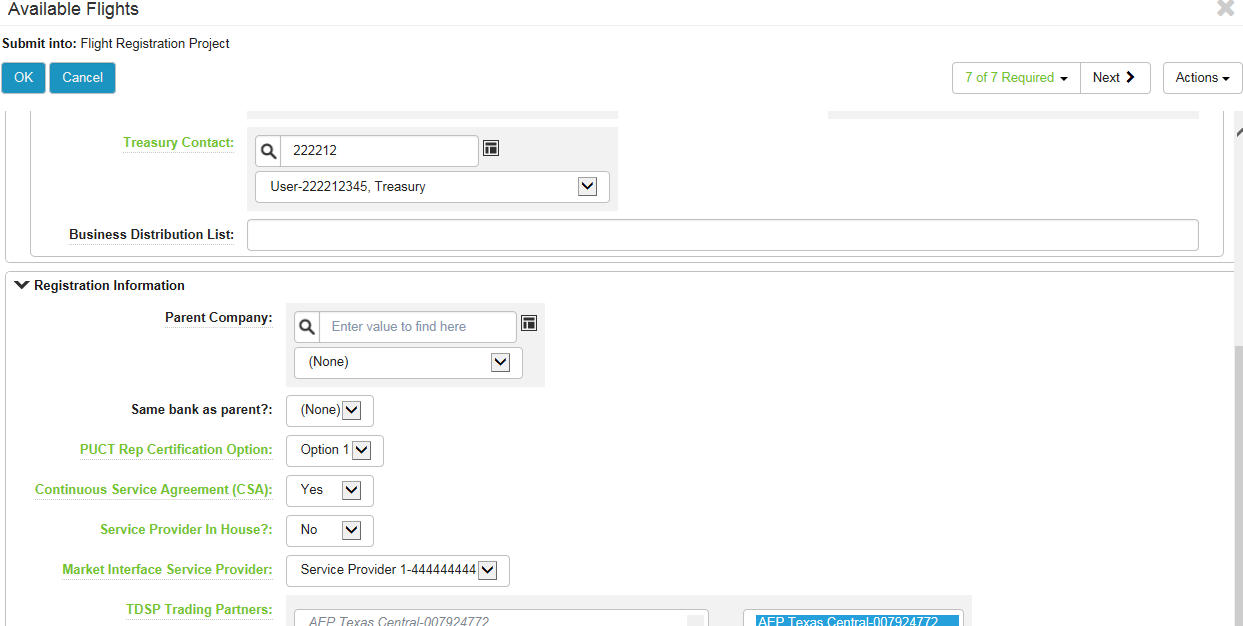 The workflow moves to Pending Submittal (Fig 5.1m).Fig 5.1m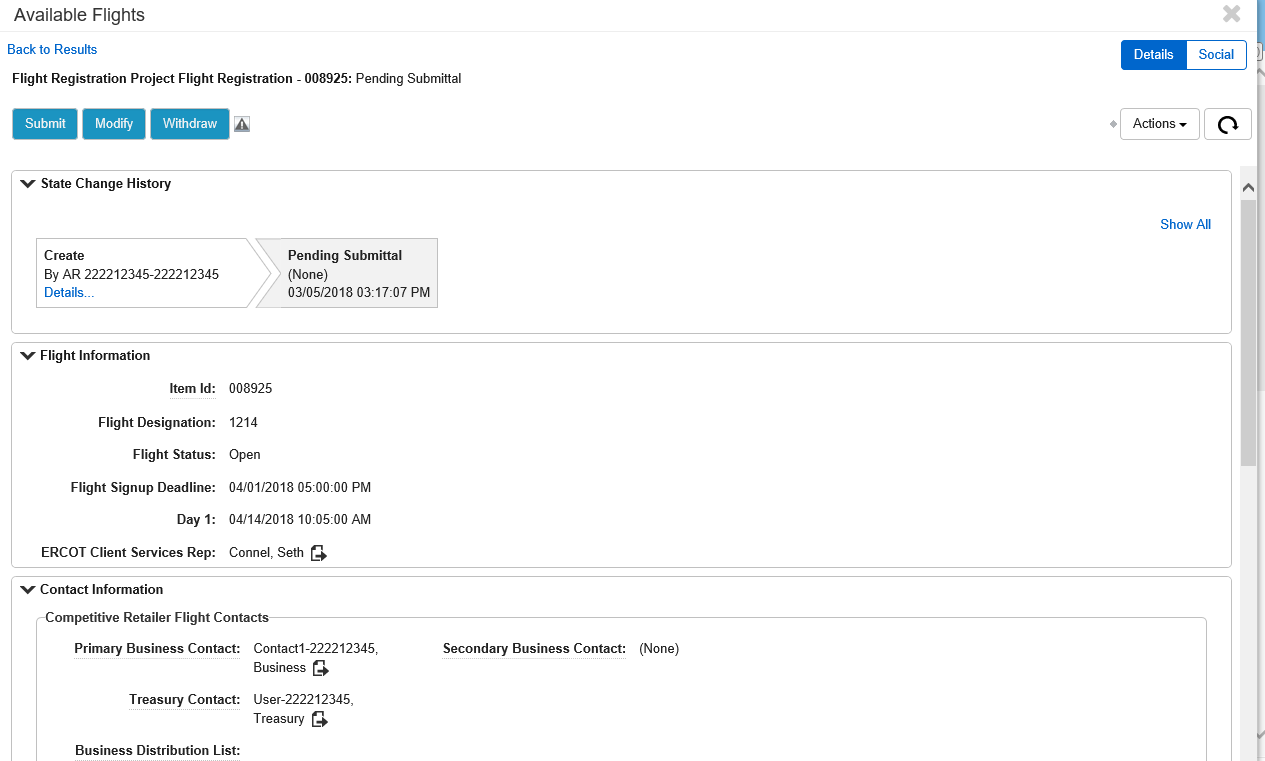 At this time, the submitter may Submit, Modify, or Withdraw the submittal (Fig 5.1m). Once the Registration is submitted, the workflow moves to ERCOT for Registration Review (Fig 5.1n).Fig 5.1n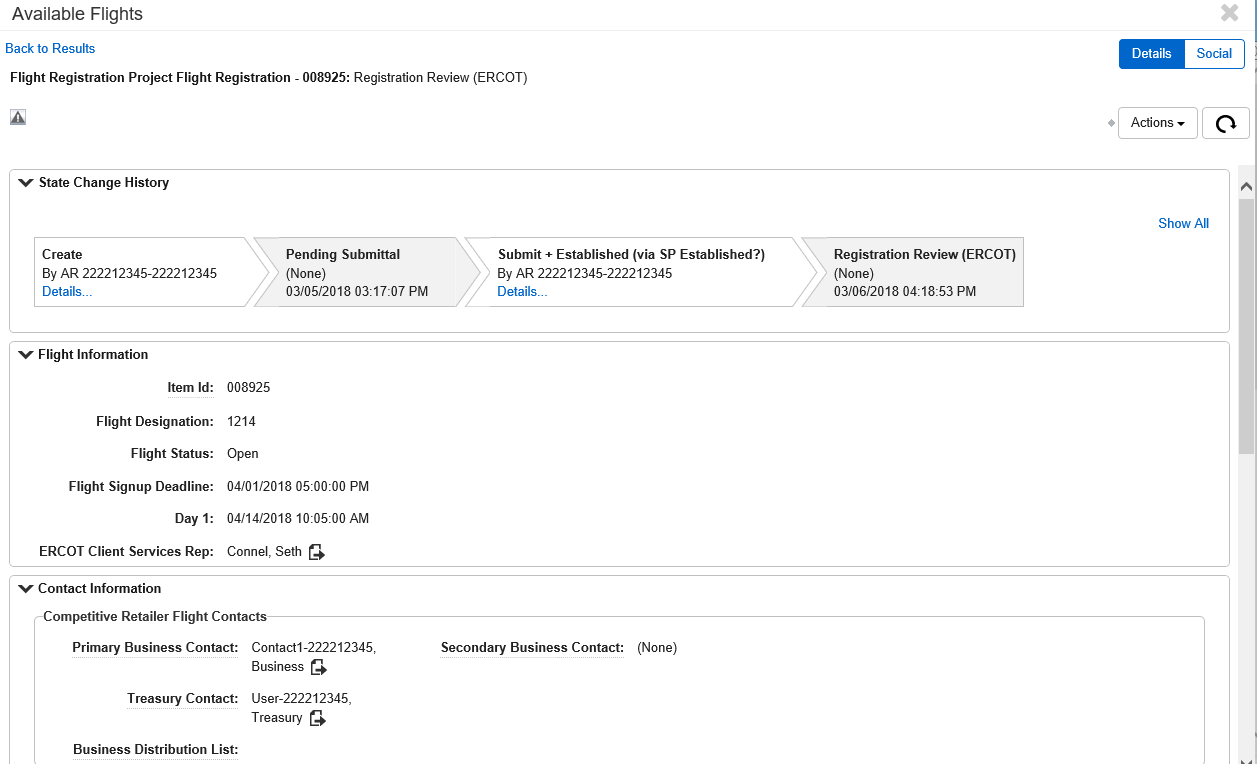 If ERCOT returns to the CR, the issue can be found in the Pre-Flight (CR) Dashboard in the Flight Registration records report (Fig 5.1o). The issue will transition back to Pending Submittal (Fig 5.1p).Fig 5.1o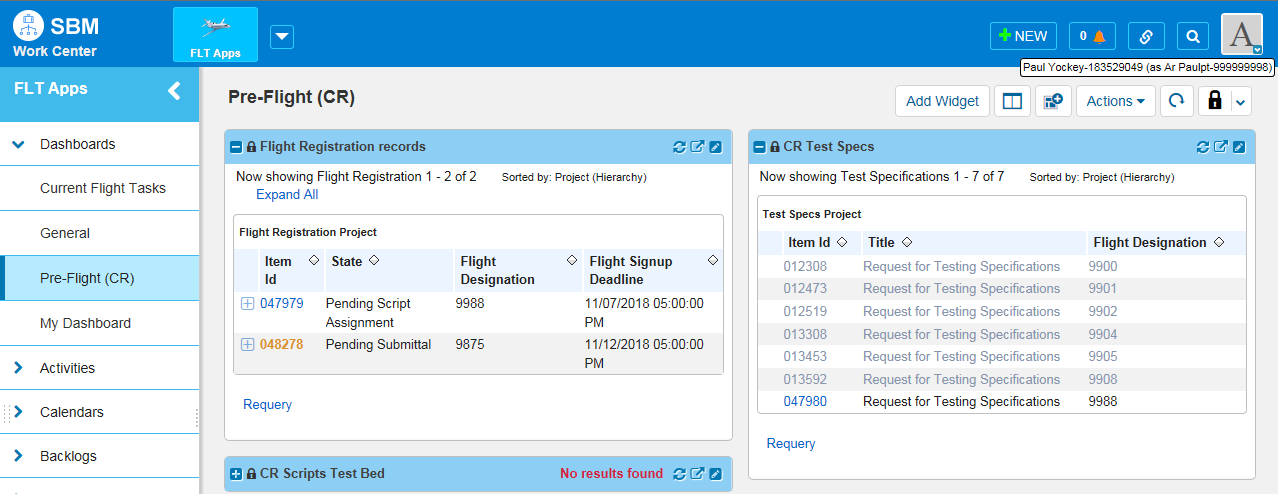 Fig 5.1p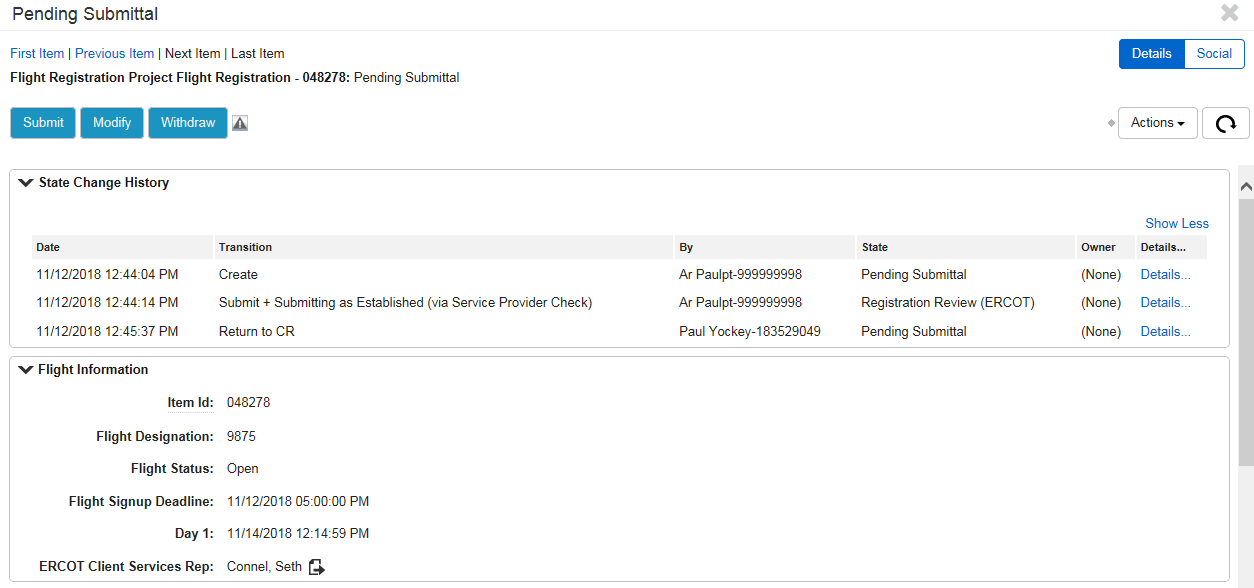 Click on Details for the Return to CR, or scroll to the bottom of the page to see comments from ERCOT (Fig 5.1q).Fig 5.1q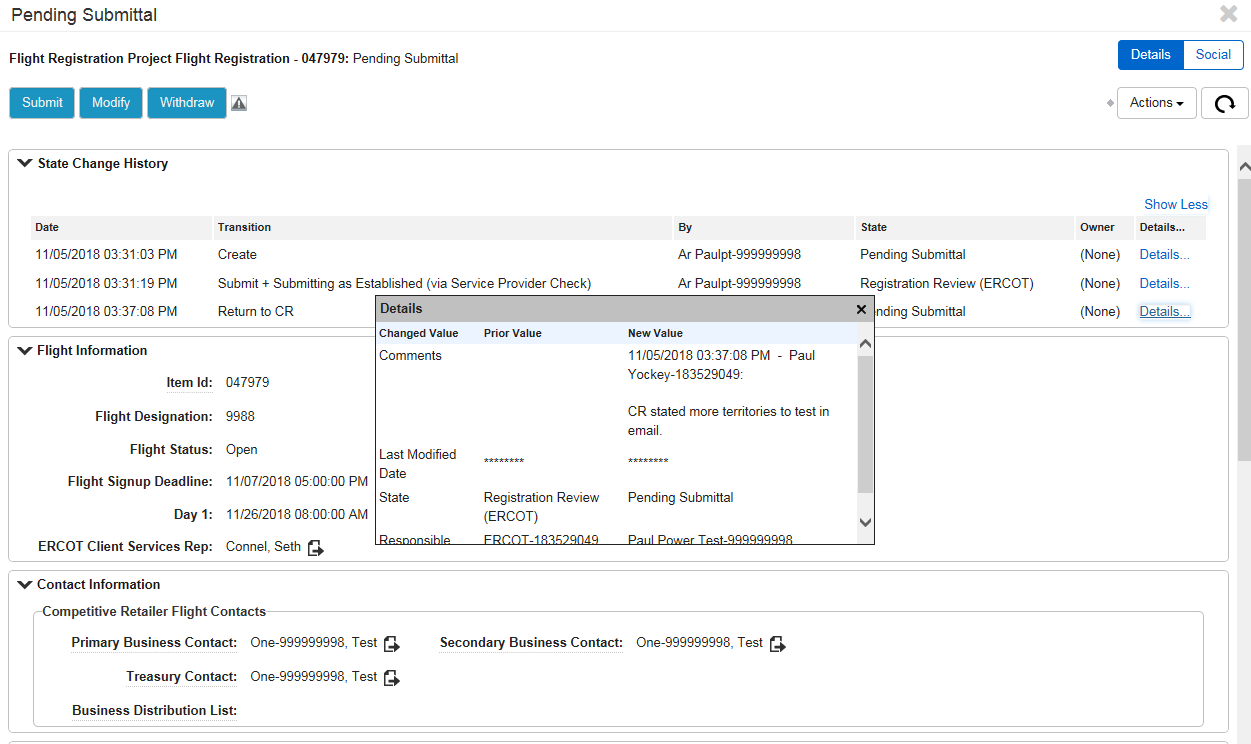 Click Modify to make the updates needed.Once the updates have been made, click OK.Click the Submit button to send back to ERCOT for Registration Review.The registration moves to Registration Review (ERCOT) (Fig 5.1r).Fig 5.1r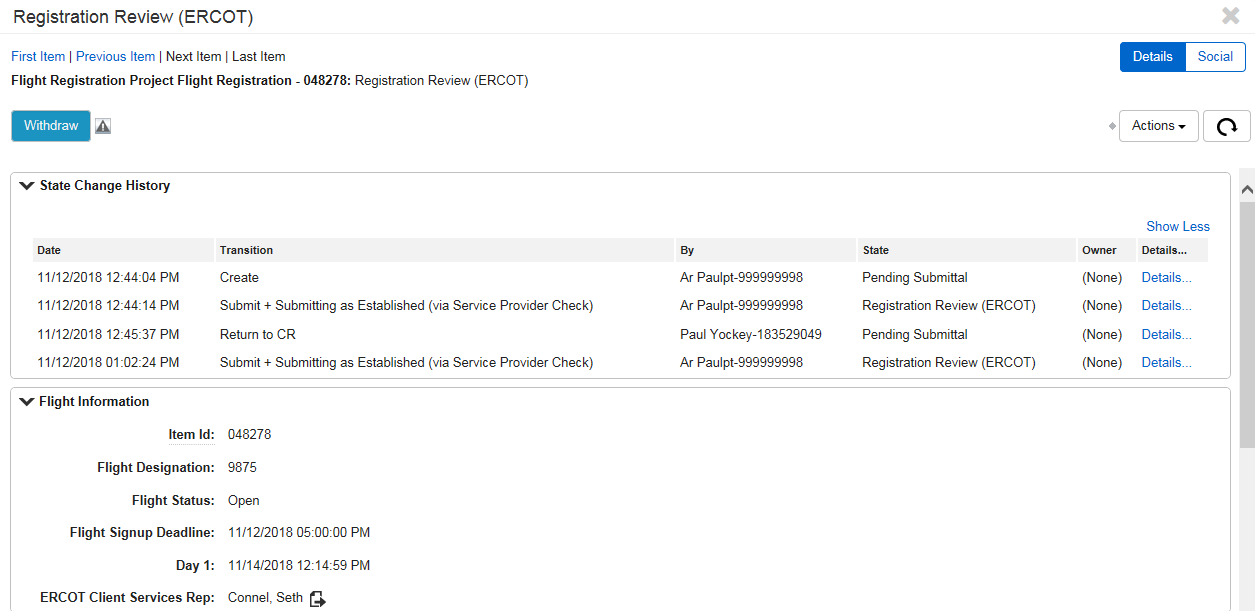 ERCOT approves the submission, or returns to CR for updates. Once approved, the workflow moves to the state of Pending Script Assignment (Fig 5.1s).Fig 5.1s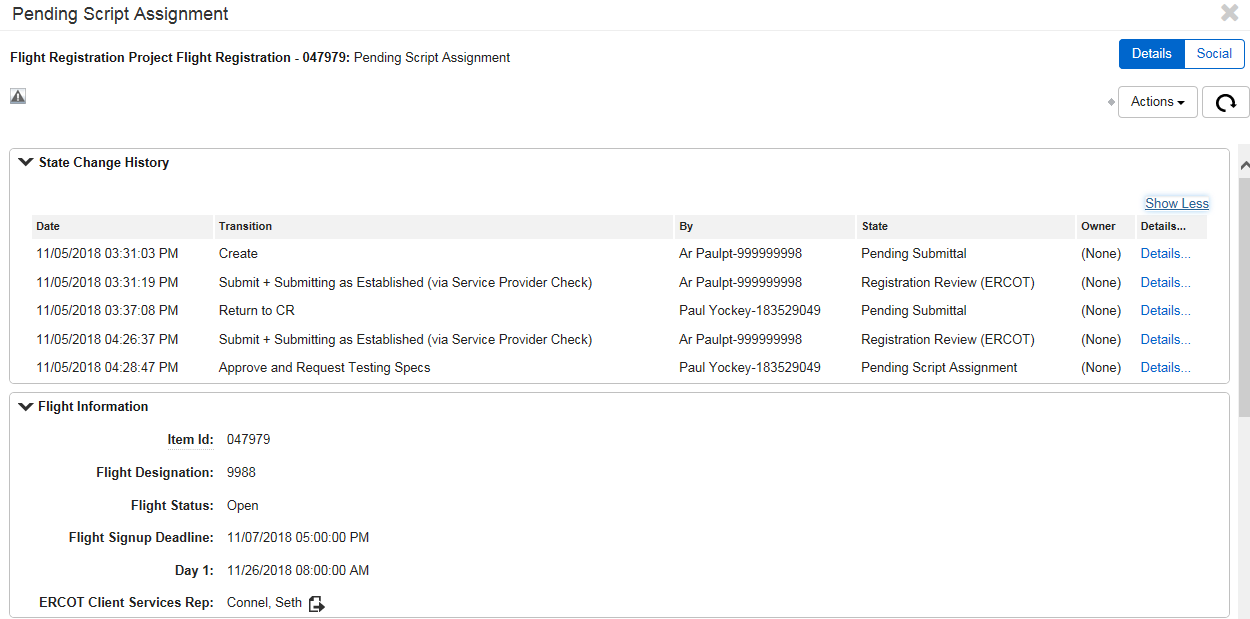 A new issue is opened for Request for Testing Specifications, and can be found in the Pre-Flight (CR) Dashboard in the CR Test Specs report (Fig 5.1t).Fig 5.1t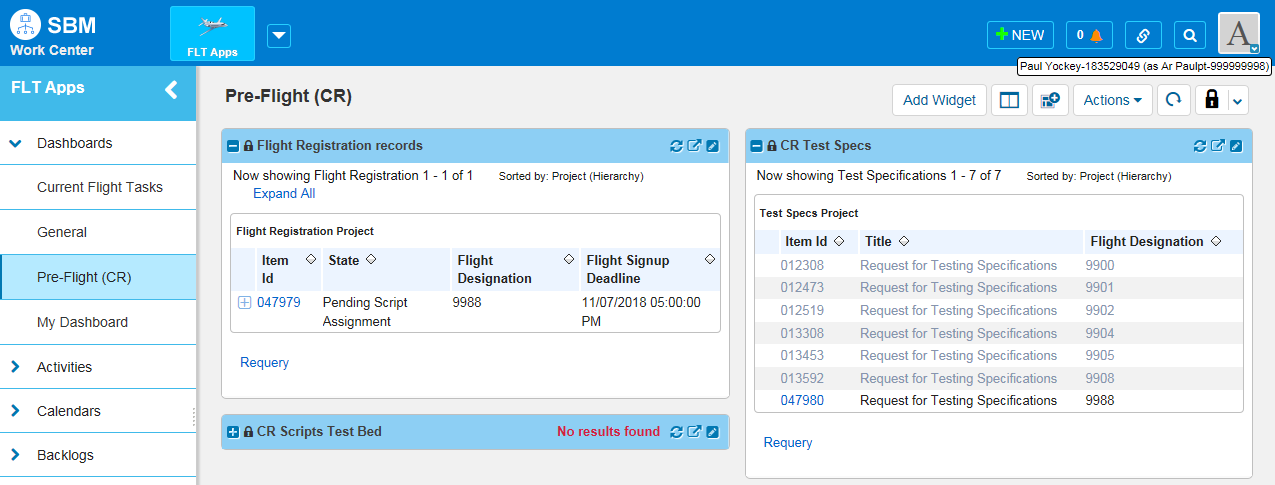 The Request for Testing Specifications issue can be accesses by any active user for the MP (Fig 5.1t), or by any user of the selected Service Provider in the Pre-Flight (SP) Dashboard (Fig 5.1u).Fig 5.1u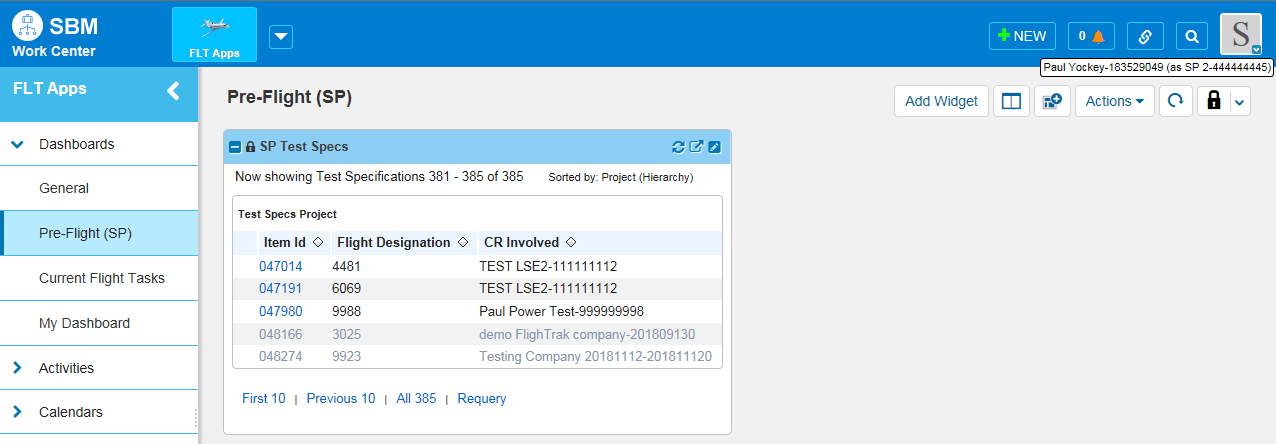 Flight Registration Existing CROnly the AR/BAR has privileges to submit a Flight Registration.When an AR/BAR logs in to submit a Flight Registration, registration information from the previous Flight tested will be auto-populated (Fig 5.2a). Fig 5.2a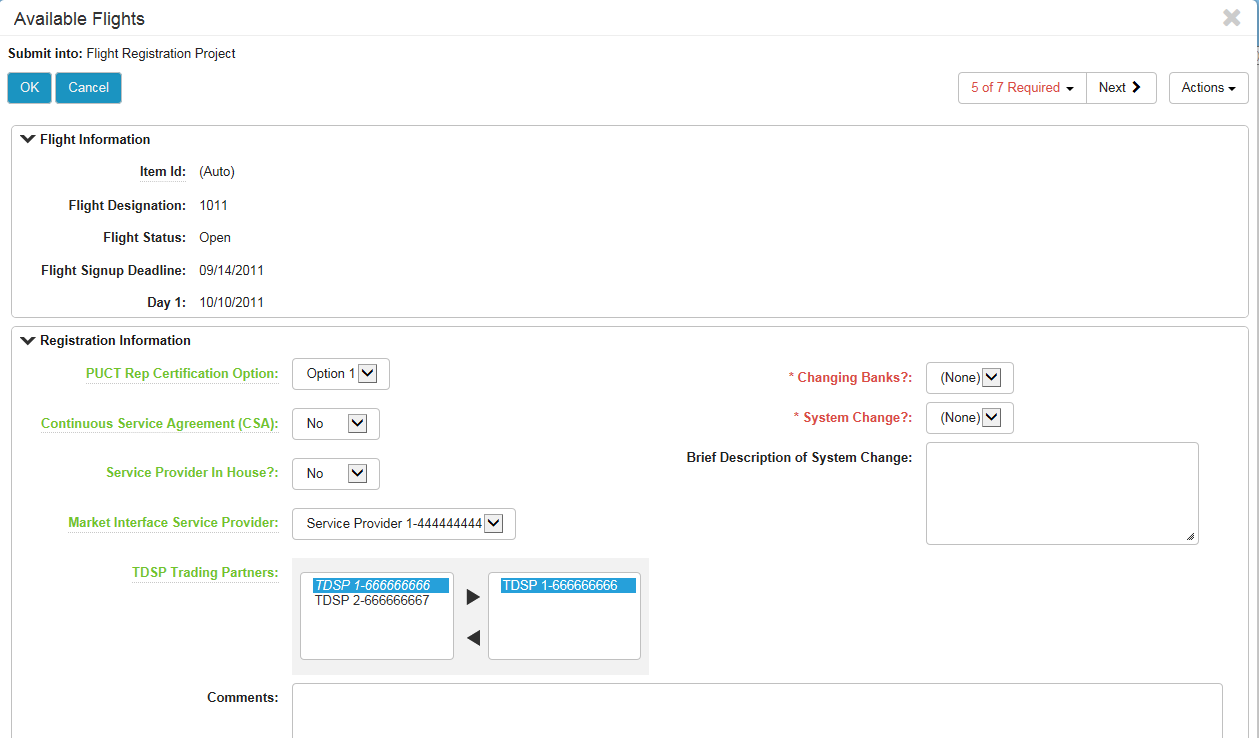 Select the options for Changing Banks and System Change (Fig 5.2a)Verify or update all Registration Information.Once all required info is complete, click OK.The State moves to Registration Review by ERCOT.Refer to section 5.1 numbers 17 thru 26 for next steps.MP Withdraws from Flight after completed registration.The AR or BAR are the only  that can withdraw a company from a flight.Pull up the Flight registration for your company and open the workflow. This can be done by looking in the Available Flights report on the General dashboard, or searching for the Flight number or opening the Flight Registration record report.Fig 5.3a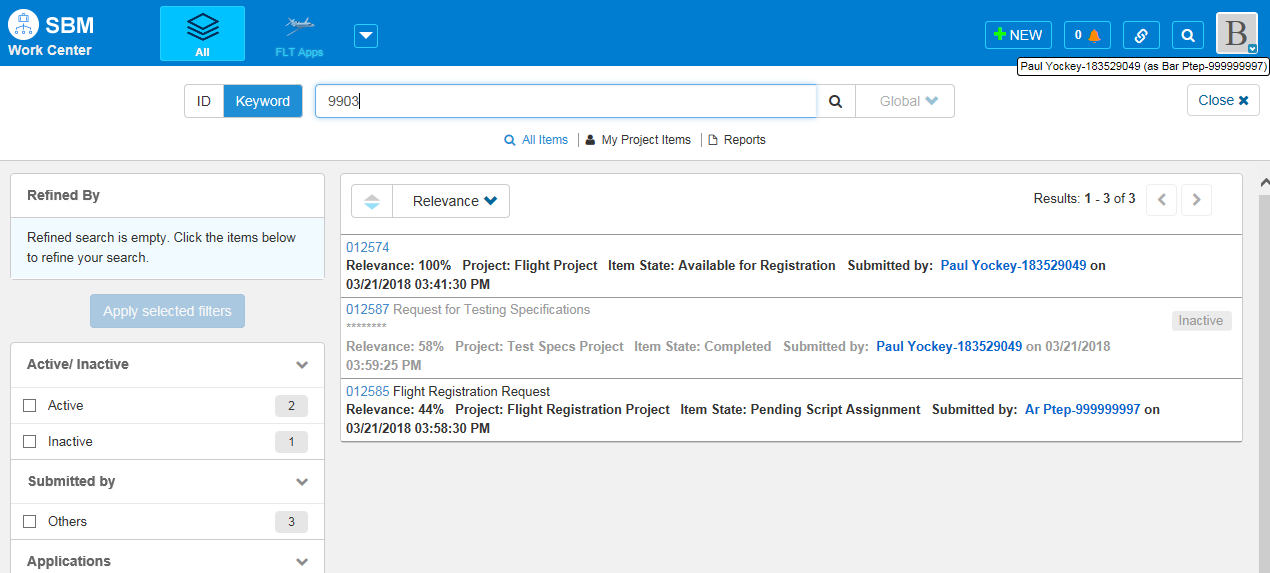 Fig 5.3b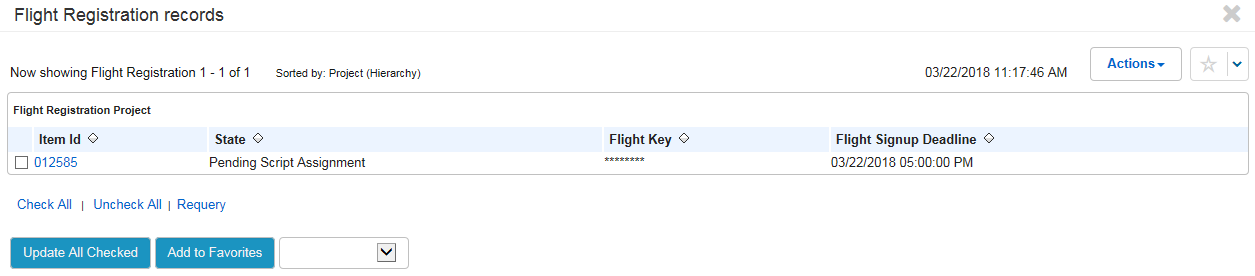 Once the workflow is open, click the Cancel button to cancel the registration for the selected Flight (Fig 5.3c).Fig 5.3c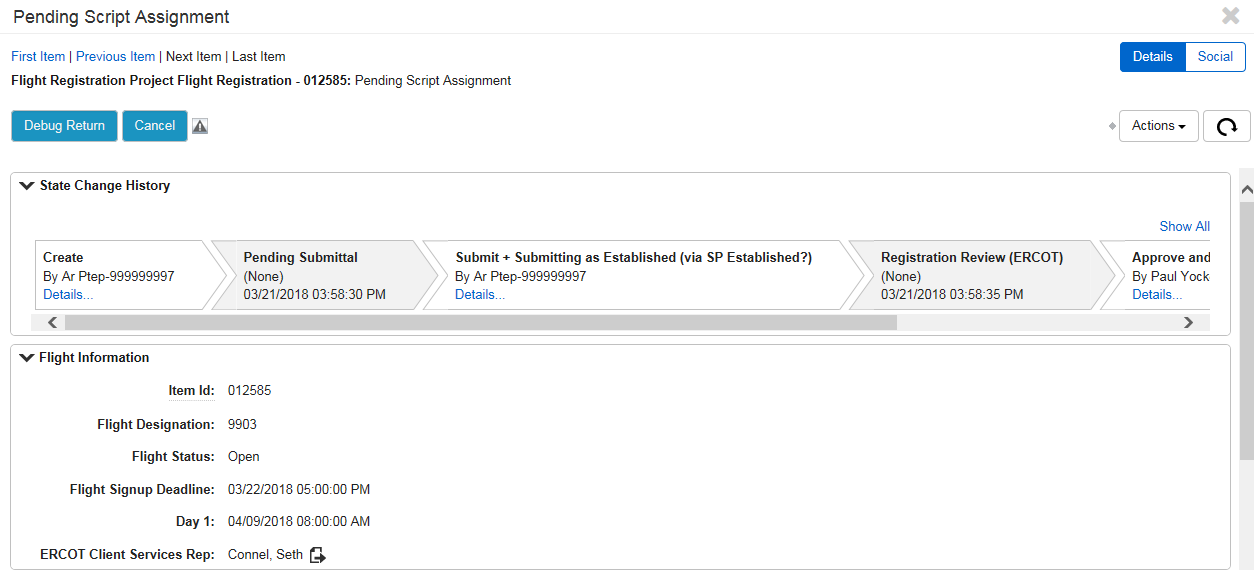 The registration is now cancelled and has moved to Cancelled (Inactive) state (Fig 5.3d).Fig 5.3d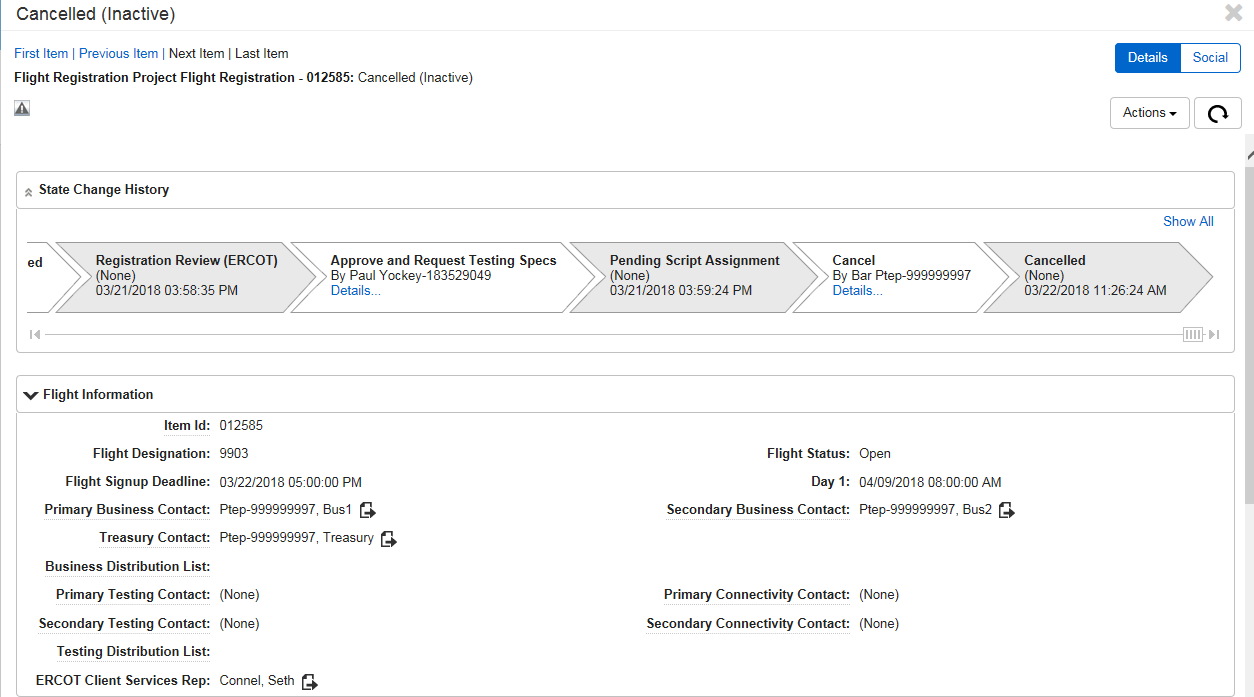 Testing SpecificationsCR or SP Provides/Reviews Testing SpecificationsOnce the flight registration has been approved by ERCOT, a Request for Testing Specifications issue is created. This can be found by going to the Pre-Flight (CR) dashboard under the CR Test Specs report (Fig 6.1a) or the Pre-Flight (SP) dashboard using the SP Test Specs report (Fig 6.1b).Fig 6.1a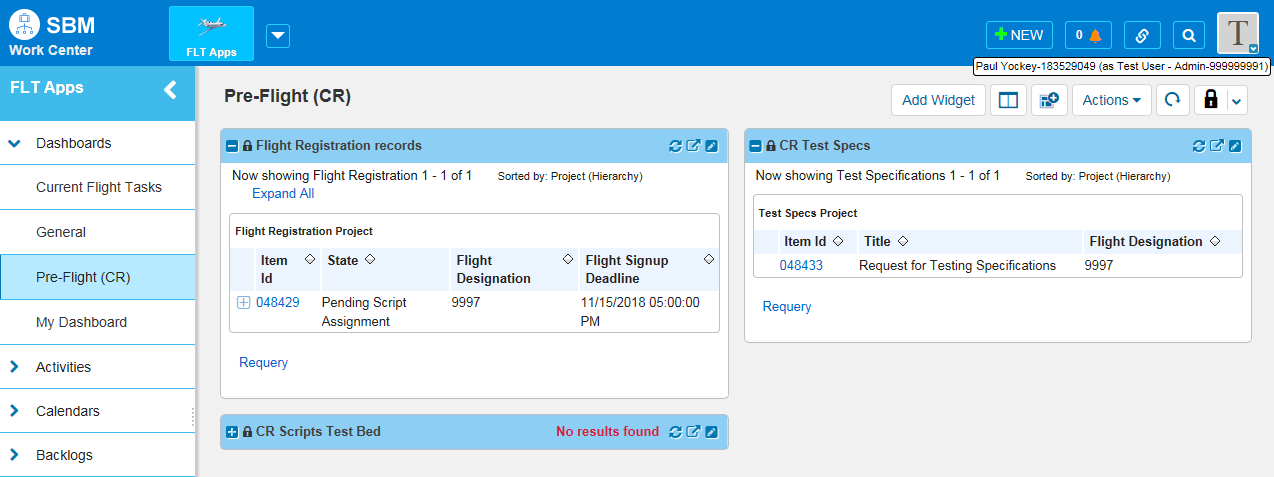 Fig 6.1b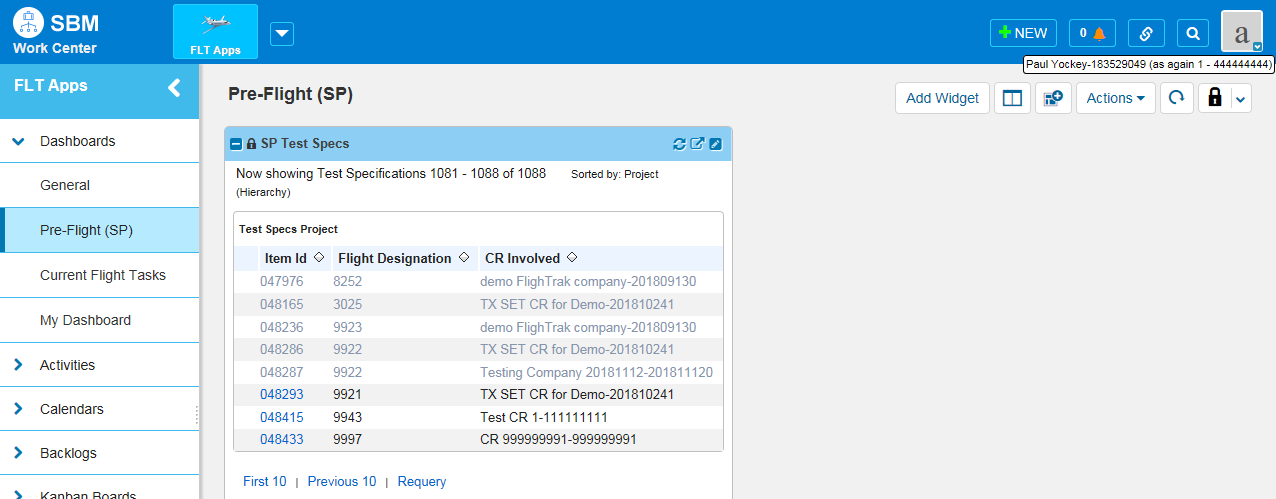 The CR or the designated SP now Provides/Reviews the Testing Specifications. Click on the Item Id to open the issue (Fig 5.1b).The issue for the Request for Testing Specifications opens (Fig 6.1c).Fig 6.1c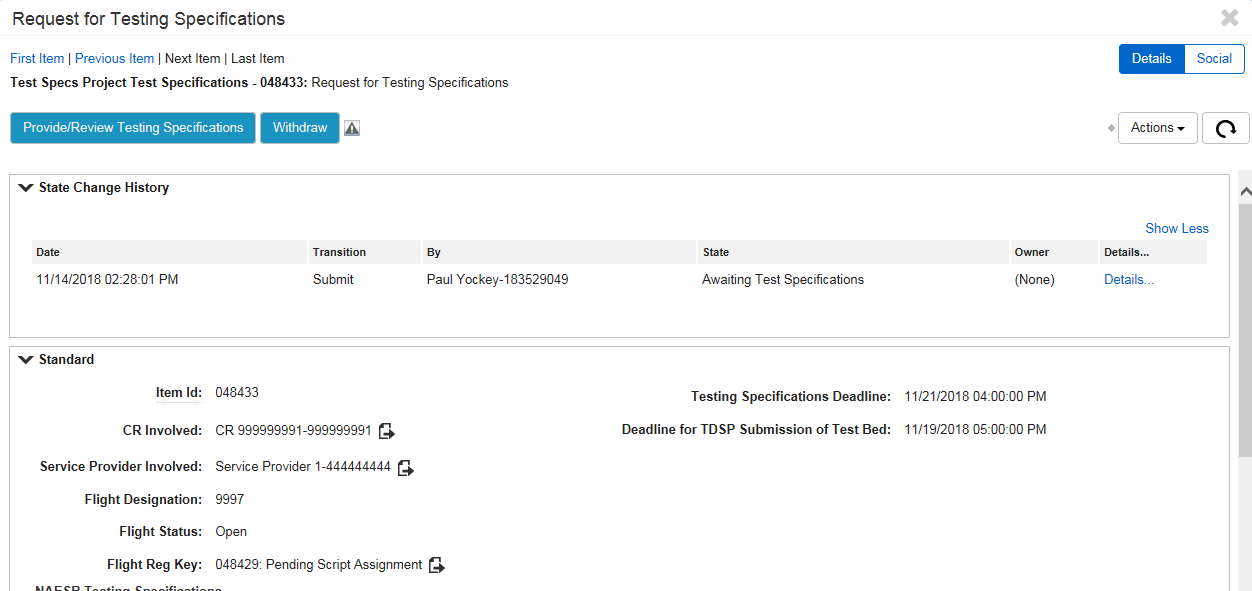  The CR or the designated SP clicks the Provide/Review Testing Specifications button (Fig 6.1c).The CR or the designated SP fills out the required fields for NAESB Testing Specifications (Fig 6.1d) and the Testing and Connectivity Contacts (Fig 6.1e).NOTE: This is where the Testing Distribution List email address can be added for use in the Flight Test.Fig 6.1d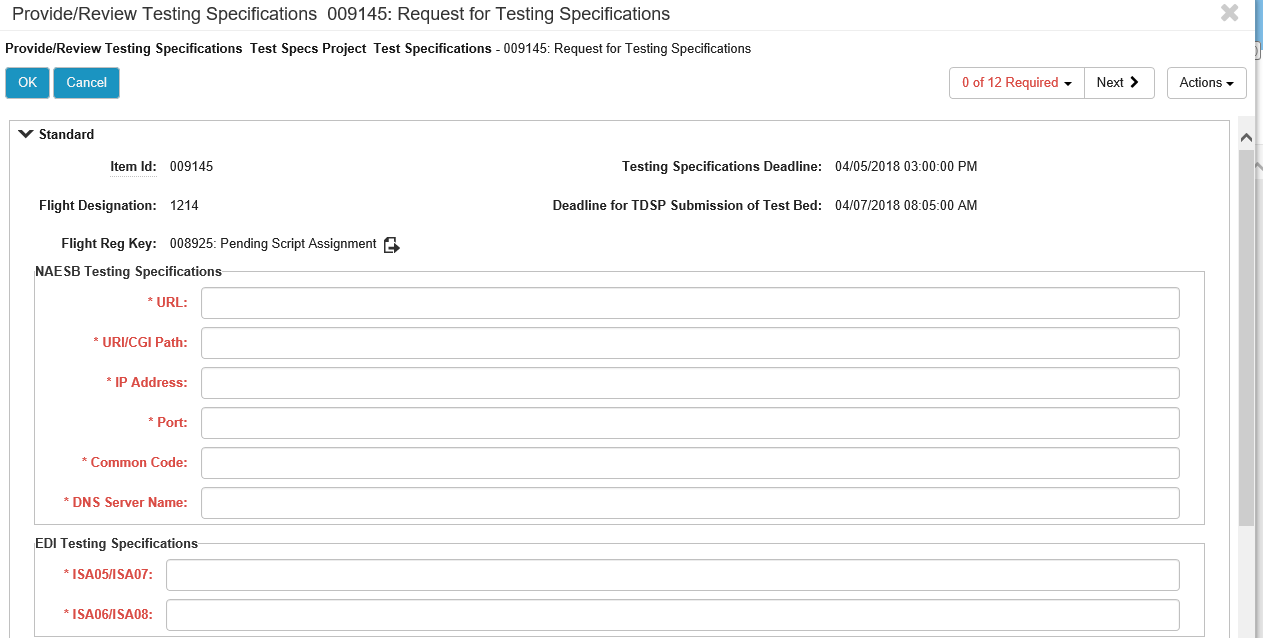 Fig 6.1e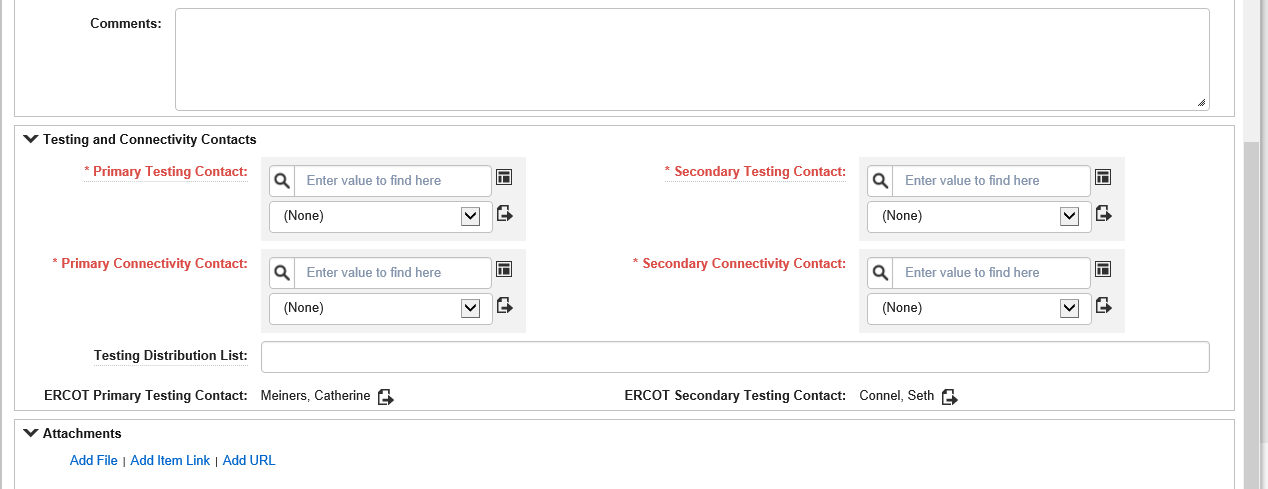 Once all required fields are complete, click OK (Fig 6.1f).Fig 6.1f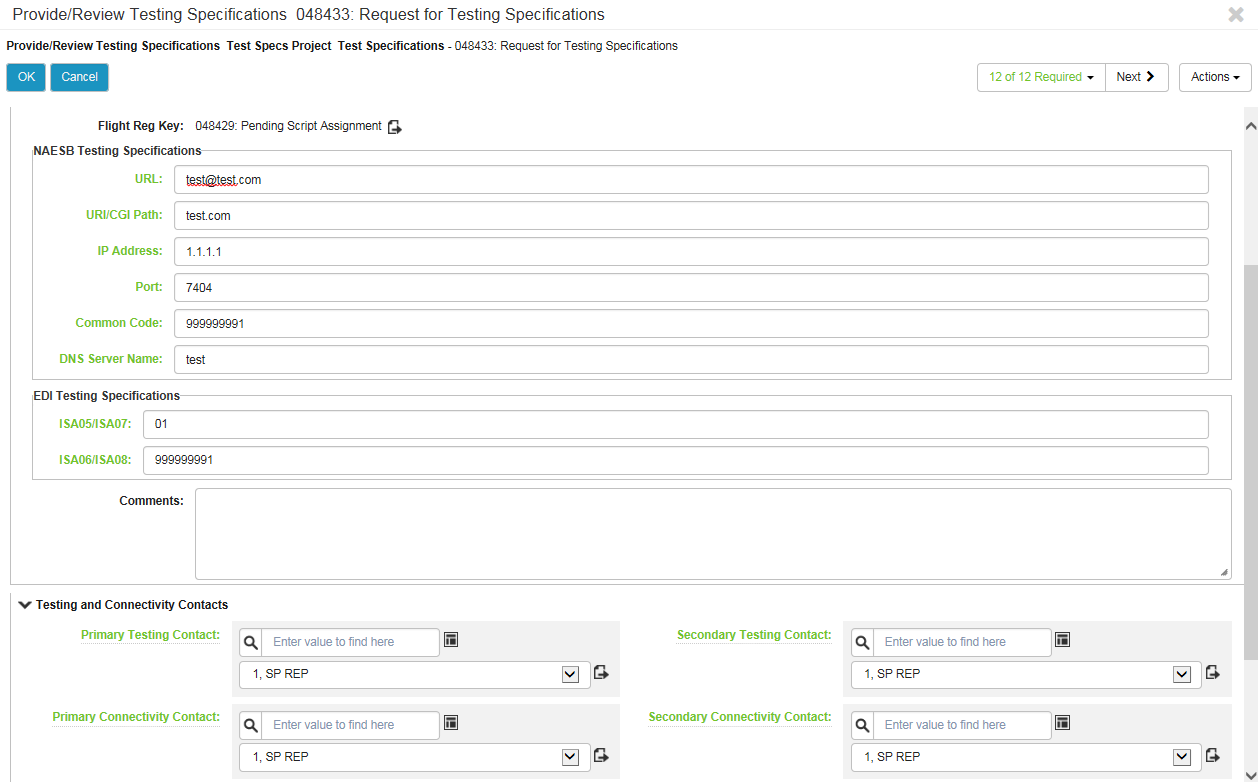 The workflow then returns to ERCOT for approval.Fig 6.1g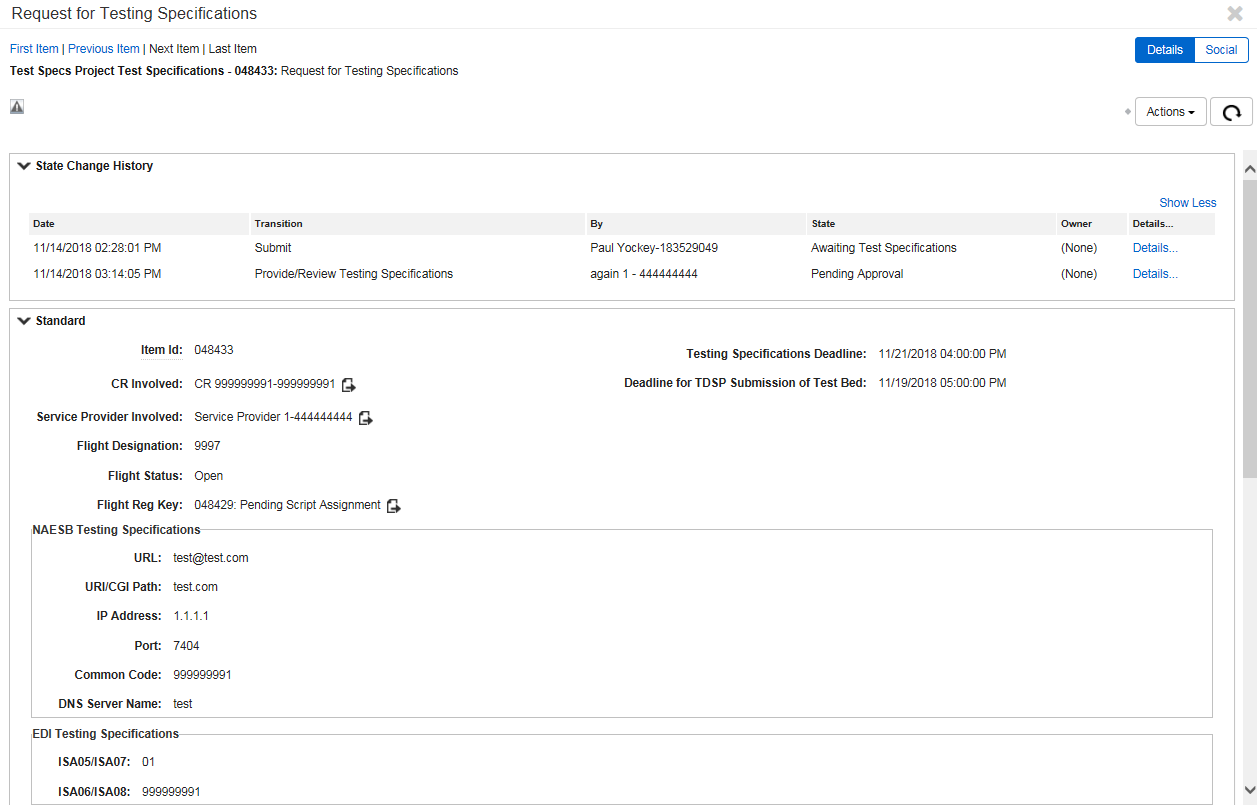 If ERCOT rejects the Testing Specification that were submitted, the issue will be back under the Pre-Flight (CR) dashboard under the CR Test Specs report (Fig 6.1a) or the Pre-Flight (SP) dashboard using the SP Test Specs report (Fig 6.1b).To see why ERCOT rejected the submittal, click the Details on the Request for Testing Specifications and a popup window will appear with the comments (Fig 6.1h).Fig 6.1h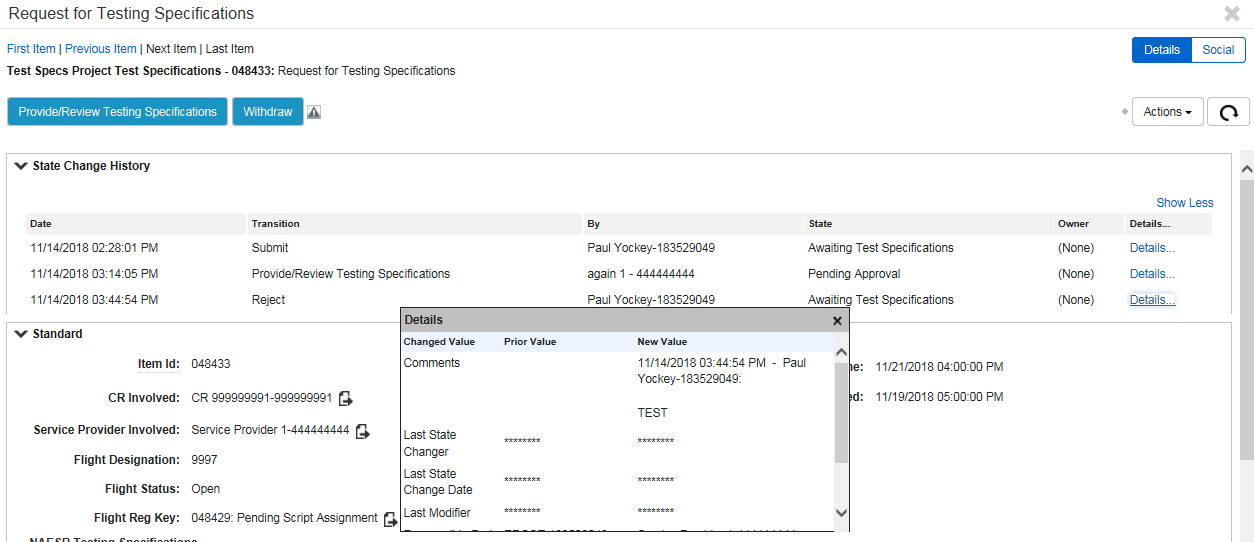 The CR or designated SP repeats steps 4 thru 7 in section 6.1, updating whatever caused the reject.Once ERCOT approves the Testing Specifications, the Request for Testing Specifications issue move to a state of Approved.Fig 6.1i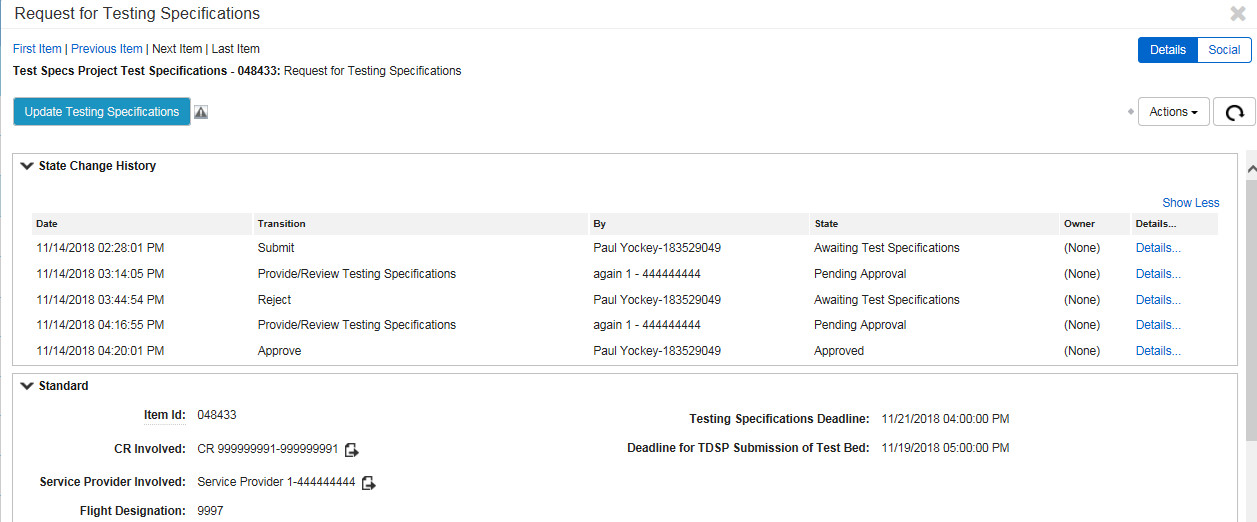 TDSP Provides/Reviews Testing SpecificationsThe TDSP goes to the Pre-Flight (TDSP) dashboard.Fig 6.2a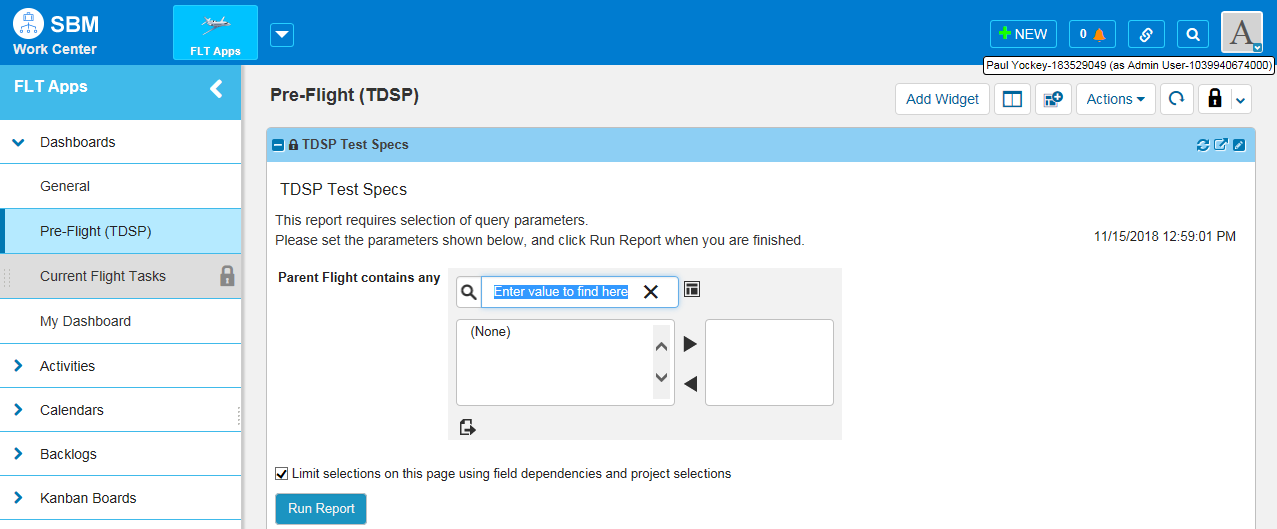 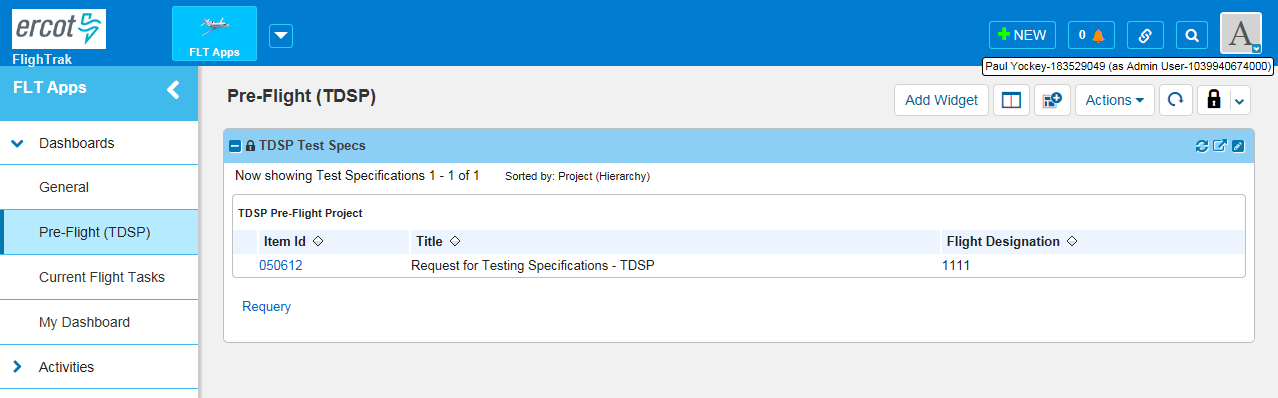 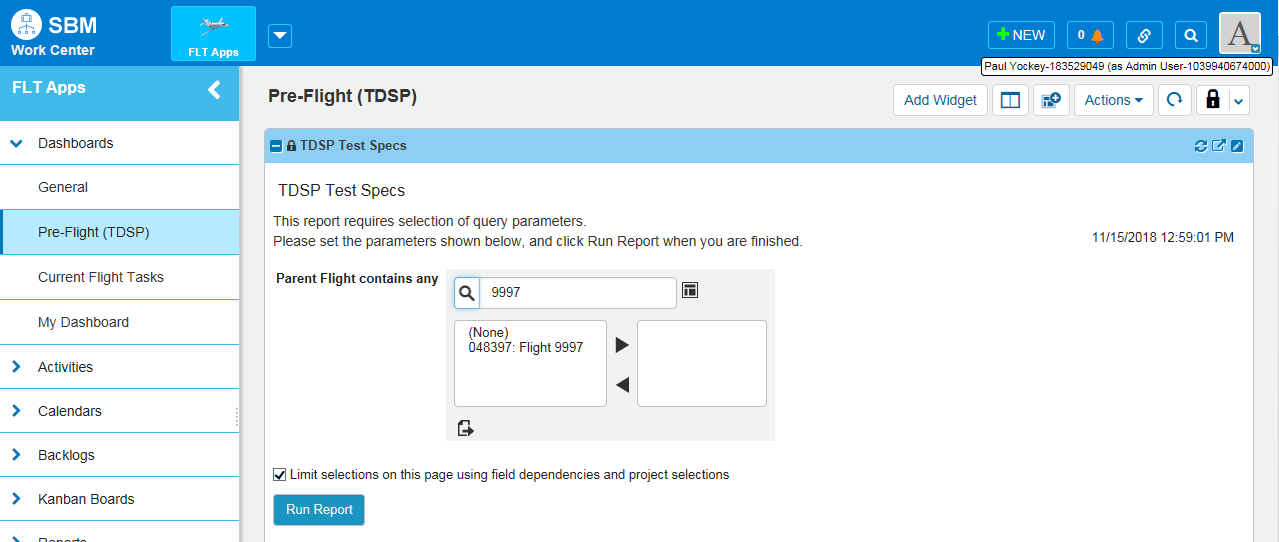 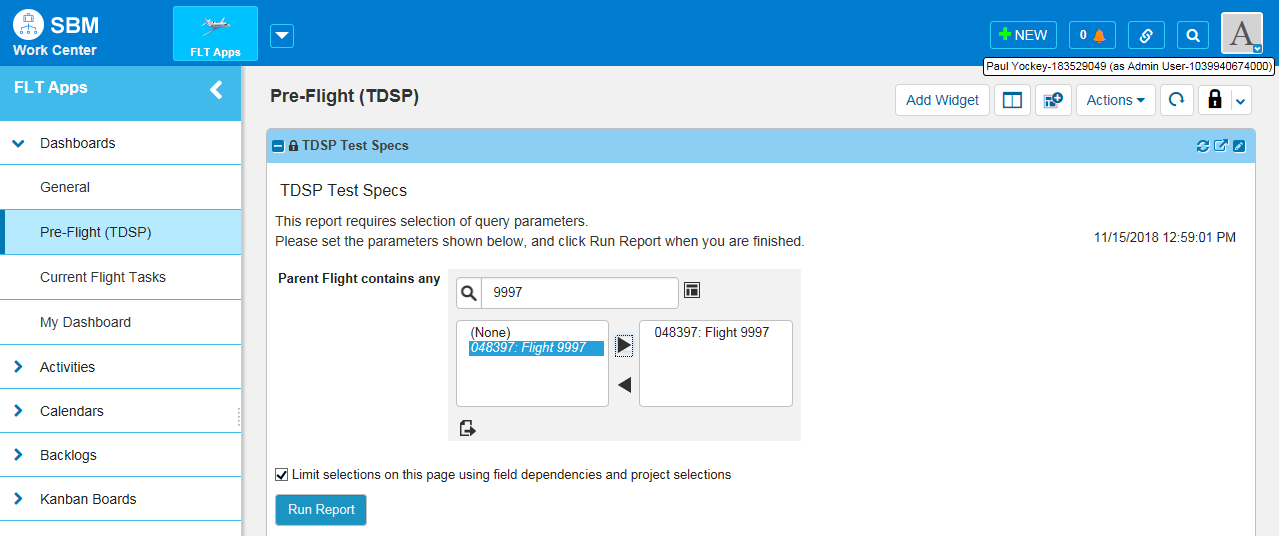 Click the Item Id that is returned in the report.Fig 6.2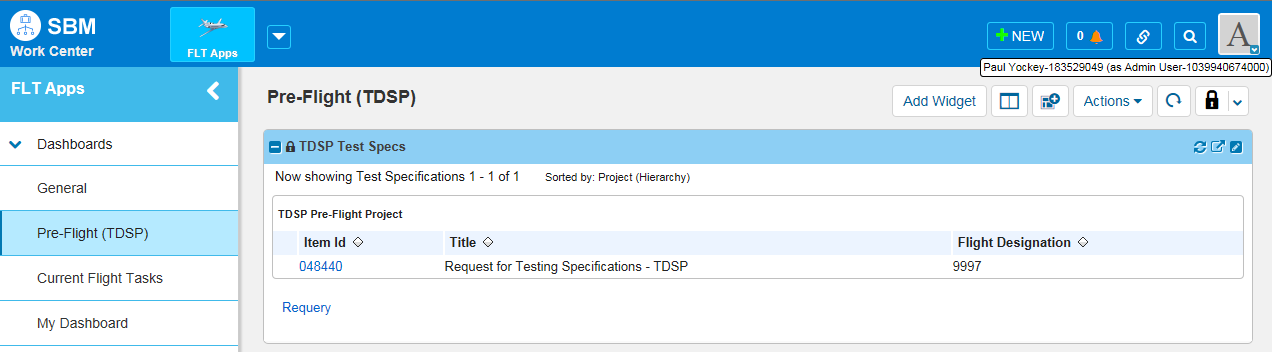 Click the Provide/Review Testing Specifications button.Fig 6.2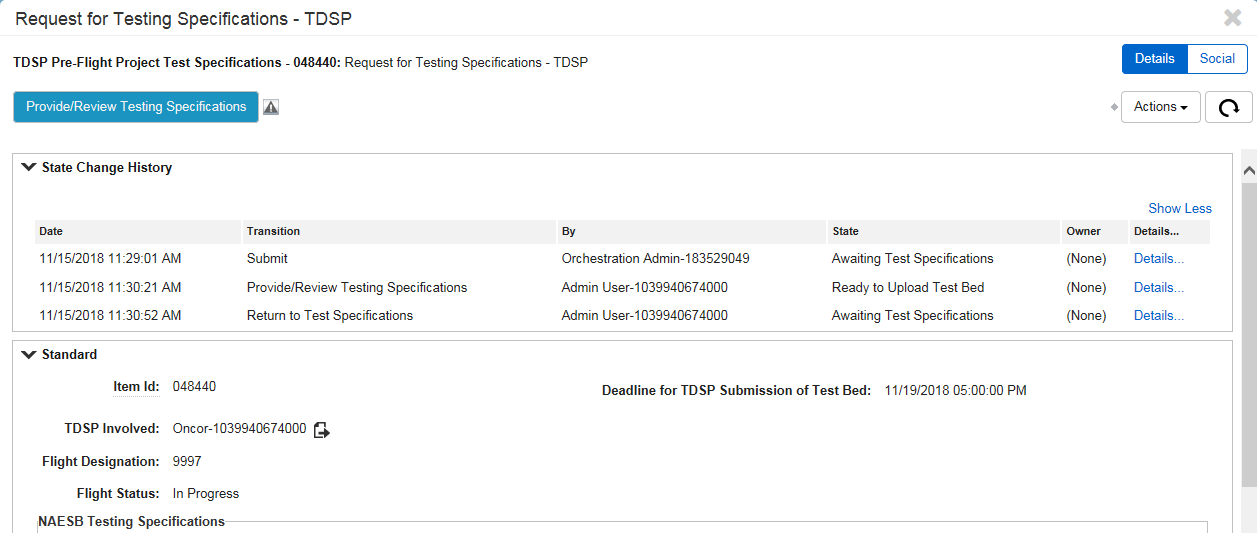 Review and/or update the Testing Specifications.NOTE: This is where the Testing Distribution List email address can be added.Click OKFig 6.2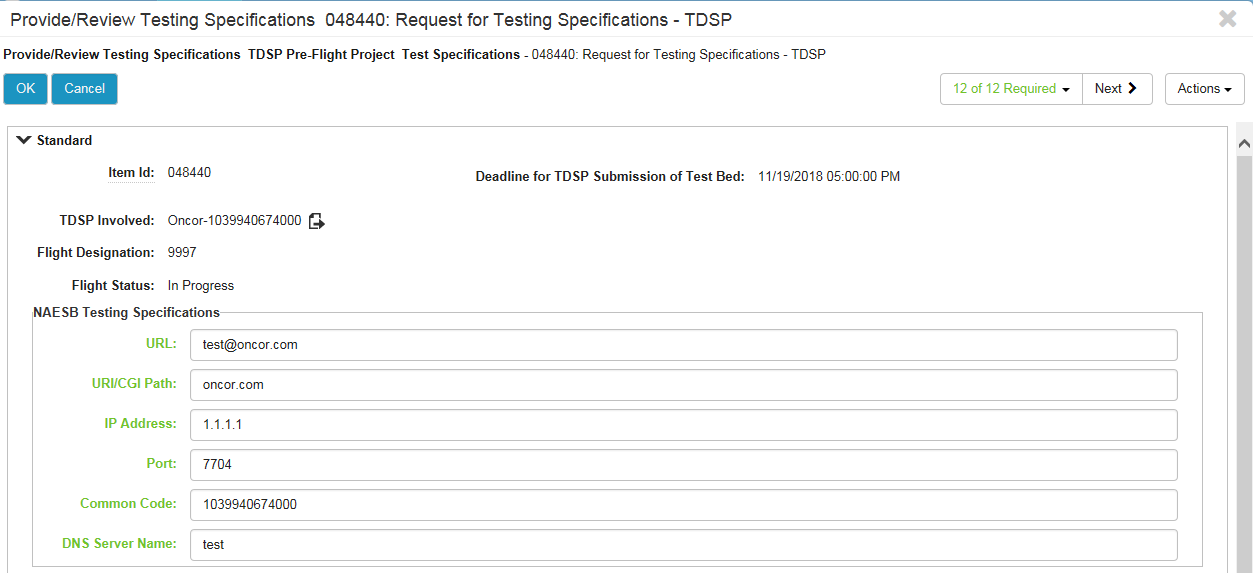 The flow then transitions to the request to attach the Test Bed. Continue to section 6.3 Test Bed Loading.Fig 6.2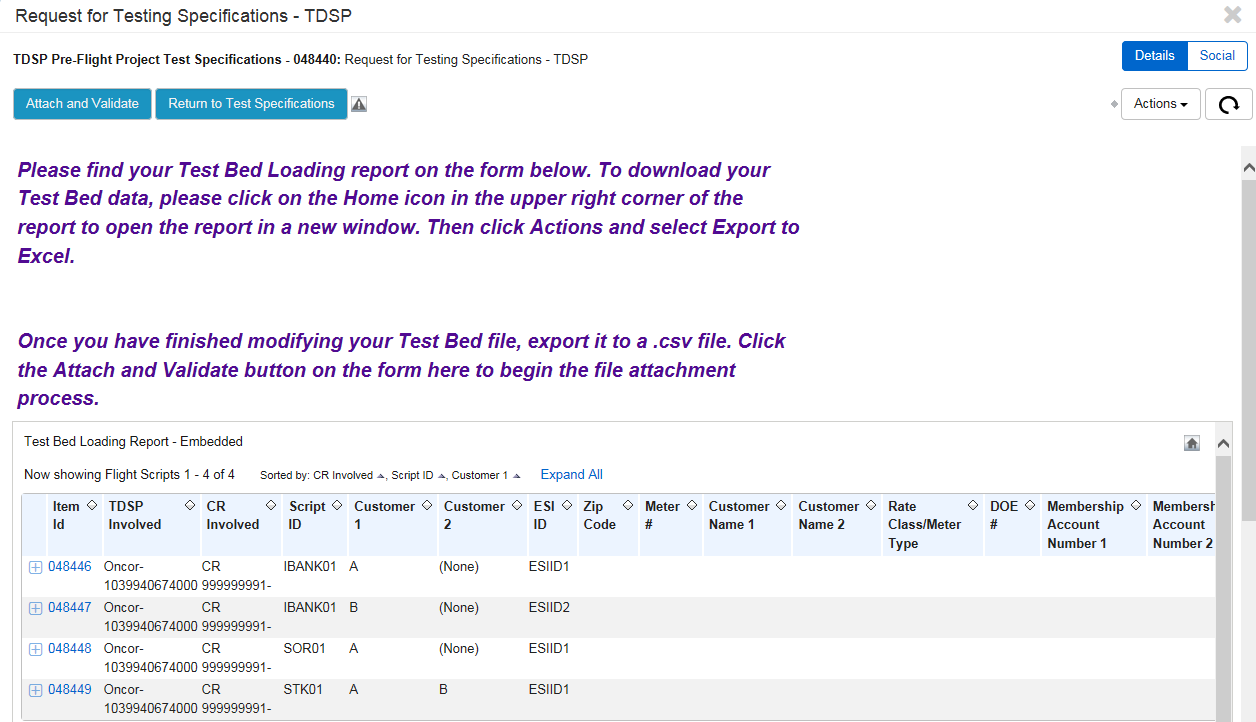 Test Bed LoadingOnce the TDSP has completed Request for Testing Specifications and Review/Update their testing specifications, the Test Bed loading portion of the Request for Testing Specifications opens.The following screen will appear with info for the Test Bed. Follow the on-screen instructions to download, modify, and upload you Test Bed file.Fig 6.3a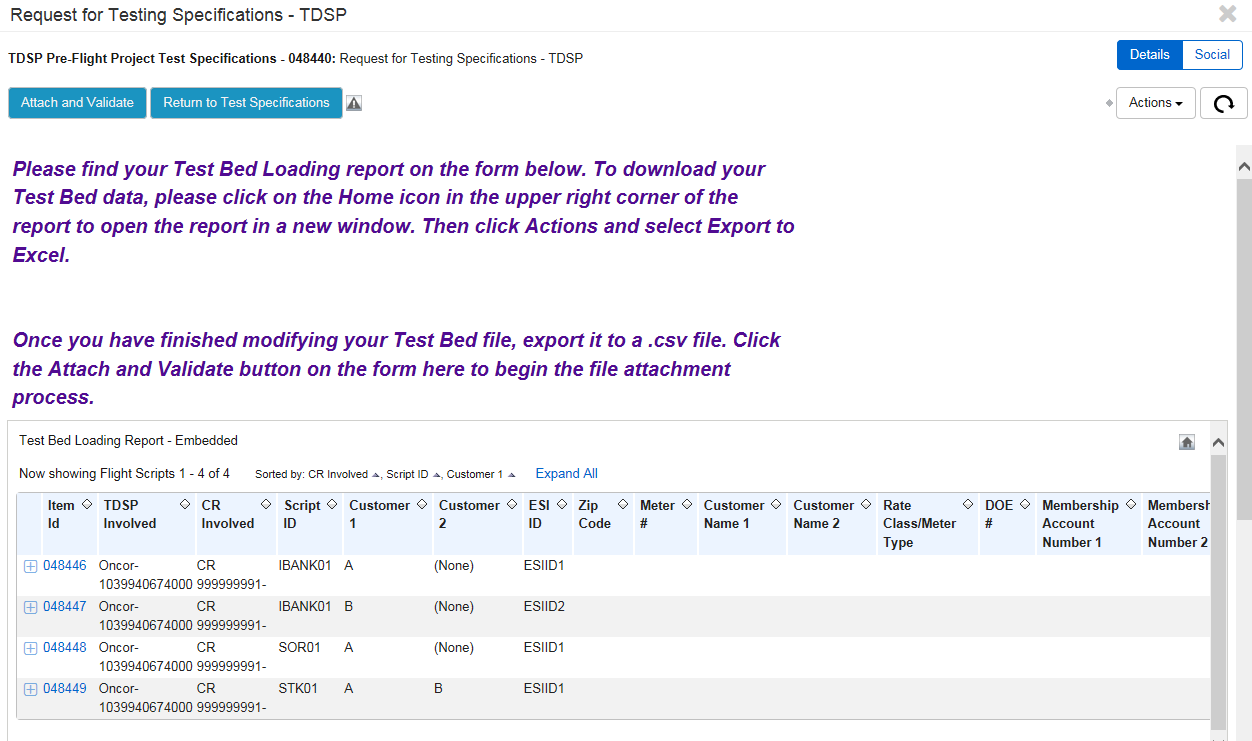 Download your Test Bed data.Click the Home icon in the upper right corner of the report to open the report in a new window.Fig 6.3b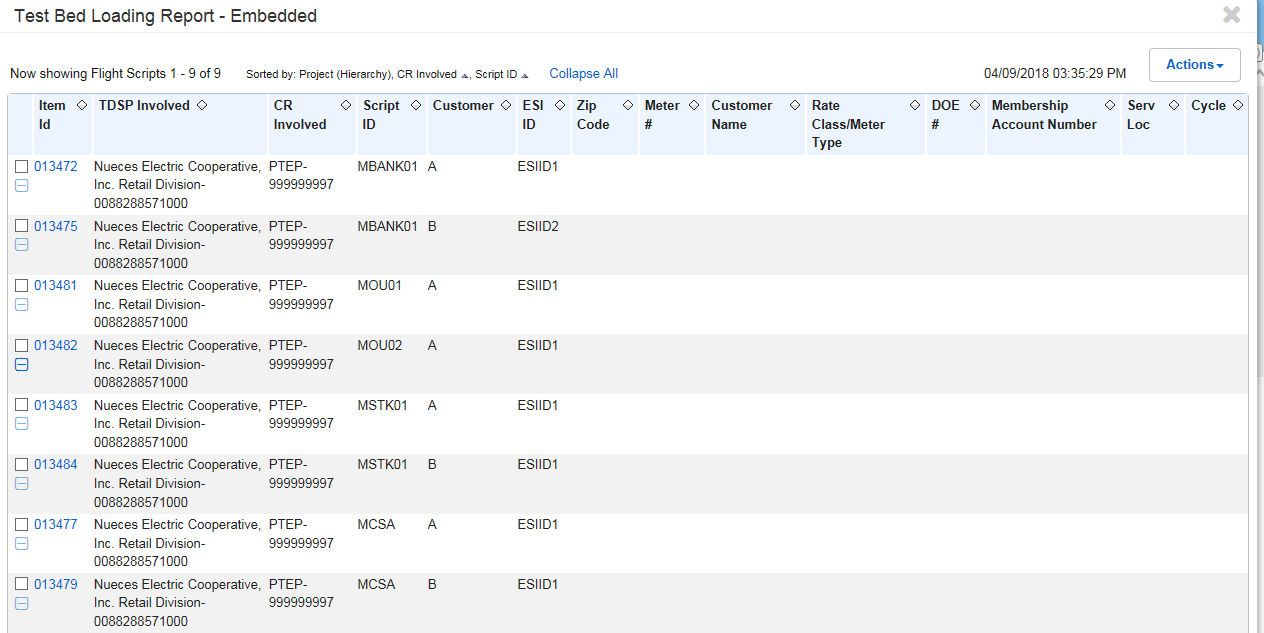 Click Actions and select Export to Excel.This page opens in a new windows tab.Fig 6.3c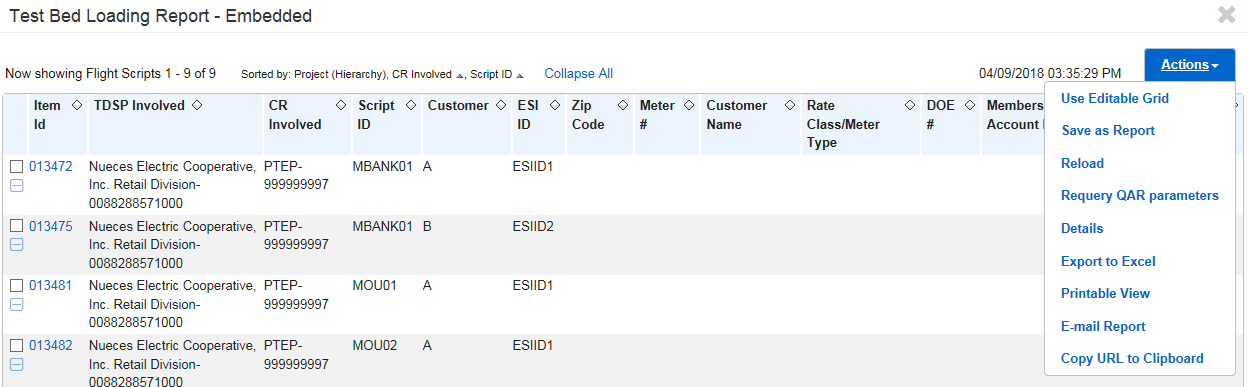 Choose the Save as option to save to a place you can retrieve it from.Fig 6.3d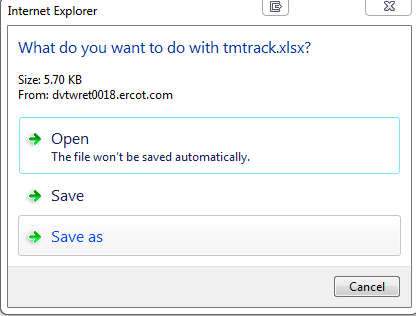 Close the Test Bed Loading Report – Embedded tab.Add the info needed for your testbed to the downloaded file.Fig 6.3e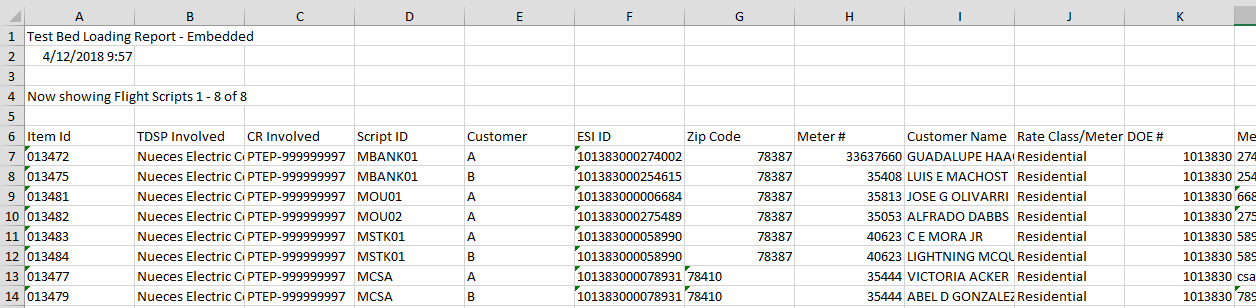 Once your info has been added, remove the header rows and the column name row.Fig 6.3f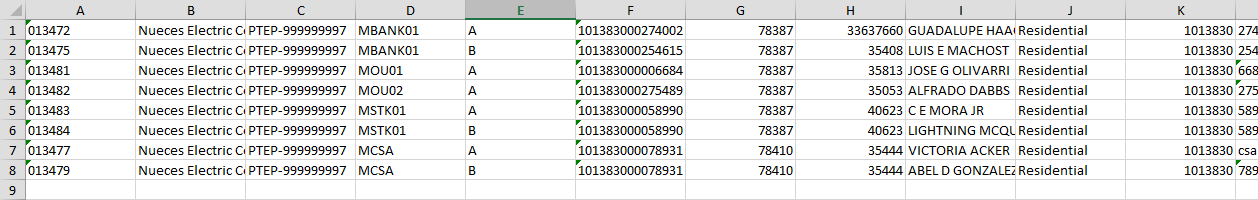 Once you have finished modifying your Test Bed file, export it to a .csv file.Fig 6.3g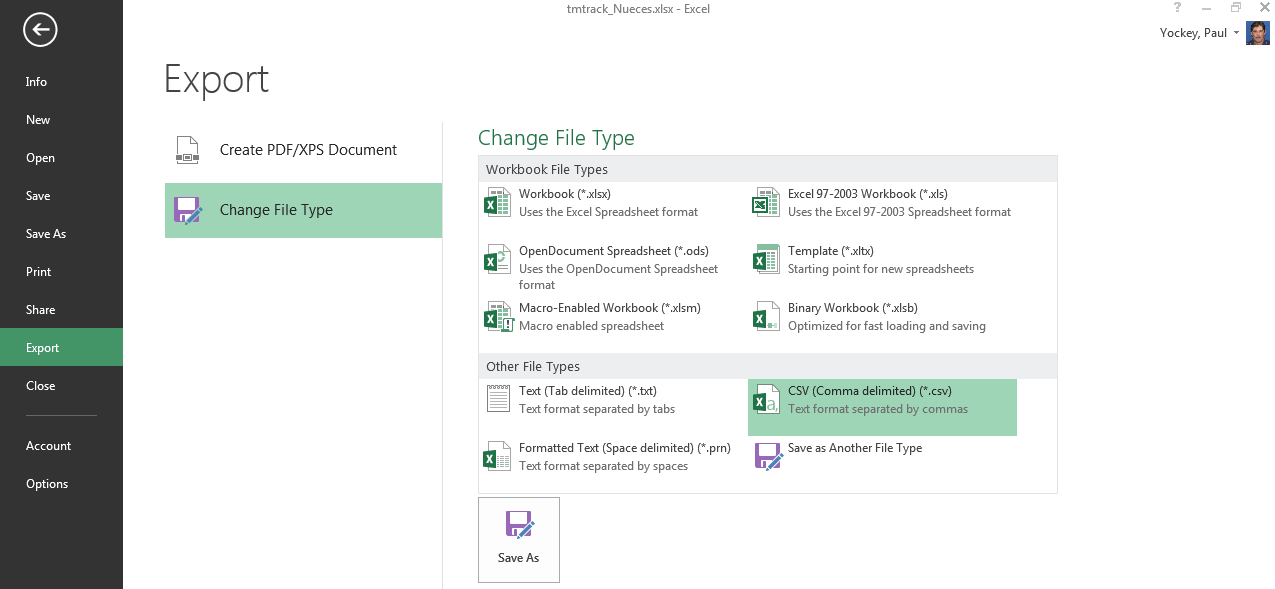 Click the Attach and Validate button on the form to begin the attachment process.NOTE: The word “File” at the upper right of the window is red.Fig 6.3h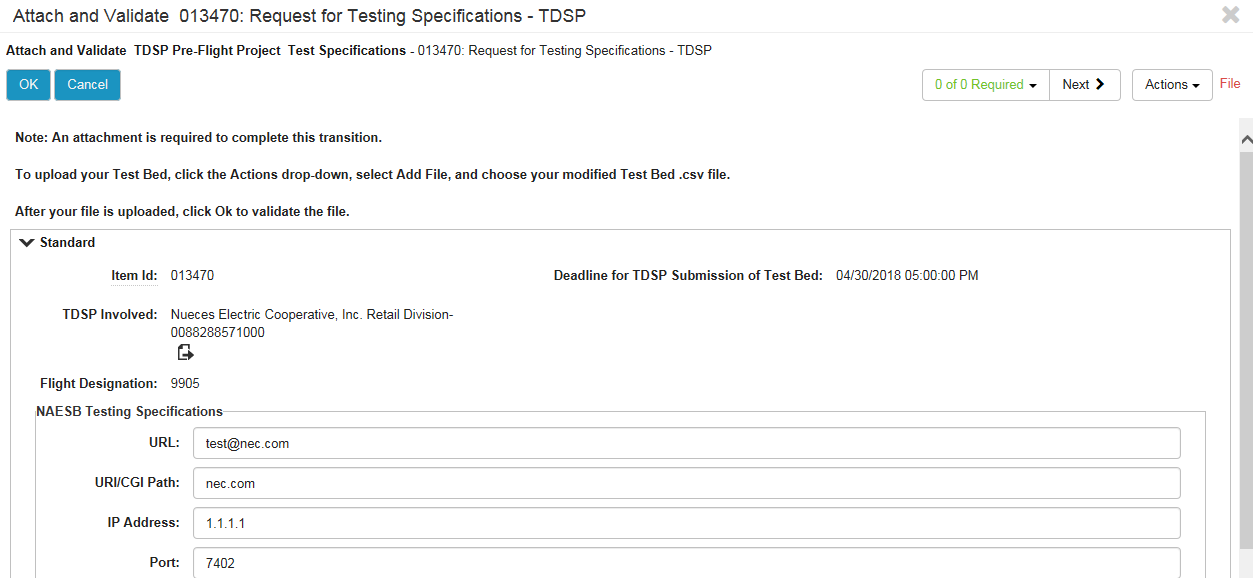 Follow the on screen instructions.Click the Actions drop-down.Fig 6.3i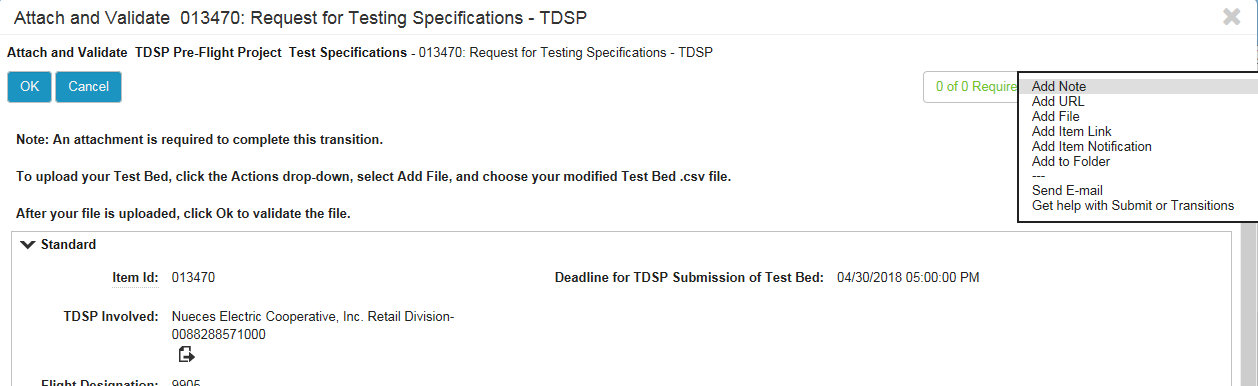 Select Add File.Fig 6.3j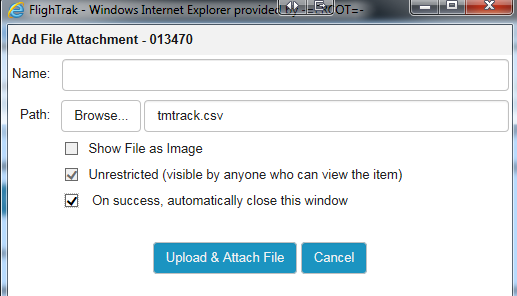 Choose your modified Test Bed.csv file.Click Upload & Attach File.Fig 6.3k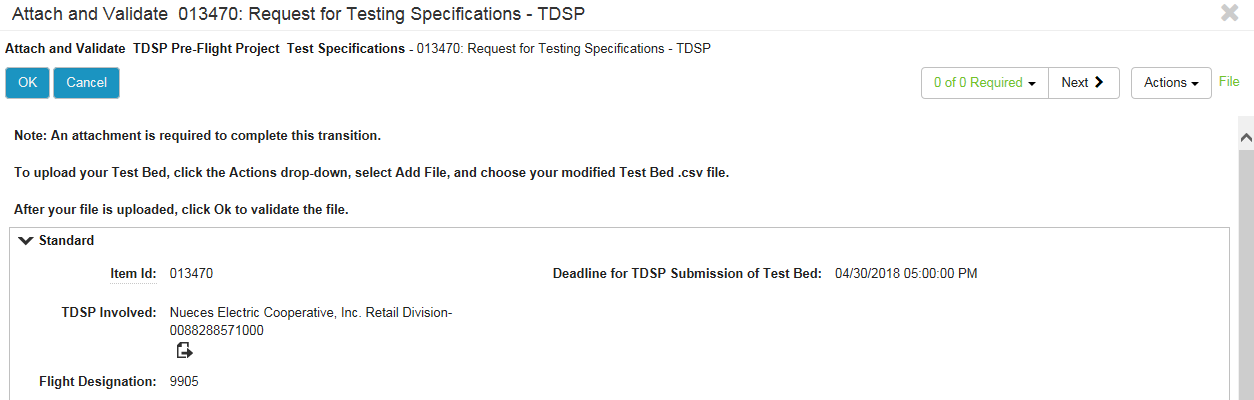 The word “File” in the upper right of the window is now green.After you file is uploaded, click OK to validate the file.Submit the Test Bed using the Submit button.Fig 6.3l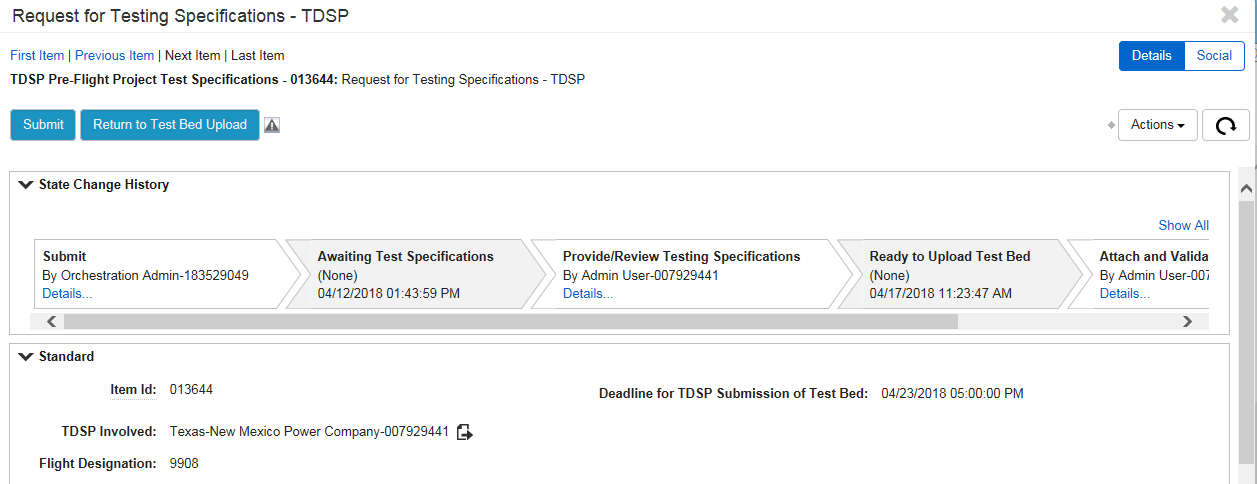 The Test Bed flow moves to ERCOT Review.Fig 6.3m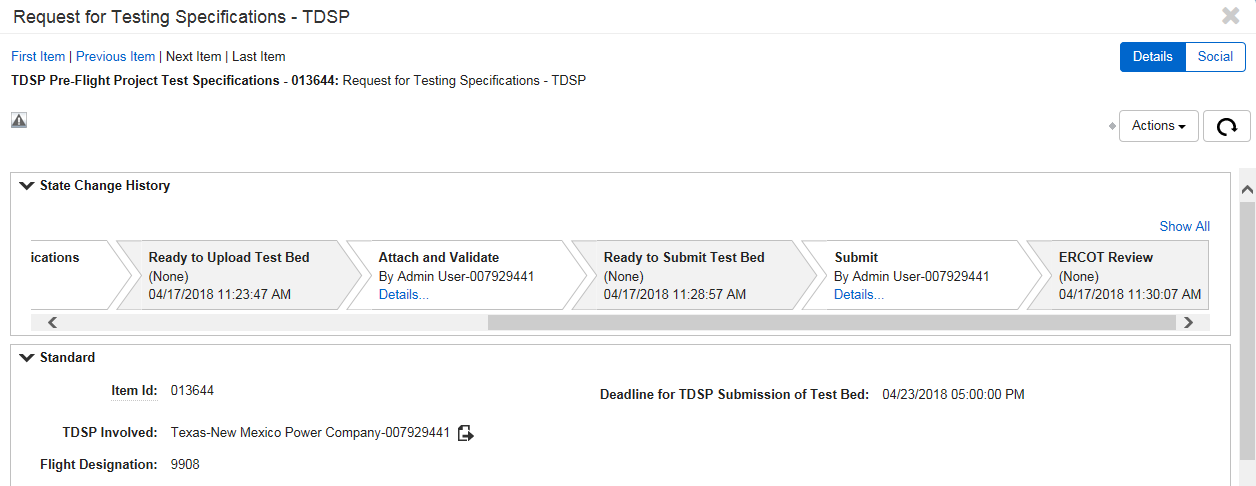 Once ERCOT approves the Test Bed, the Request for Testing Specifications issue is transitioned to completed state and becomes inactive.Fig 6.3n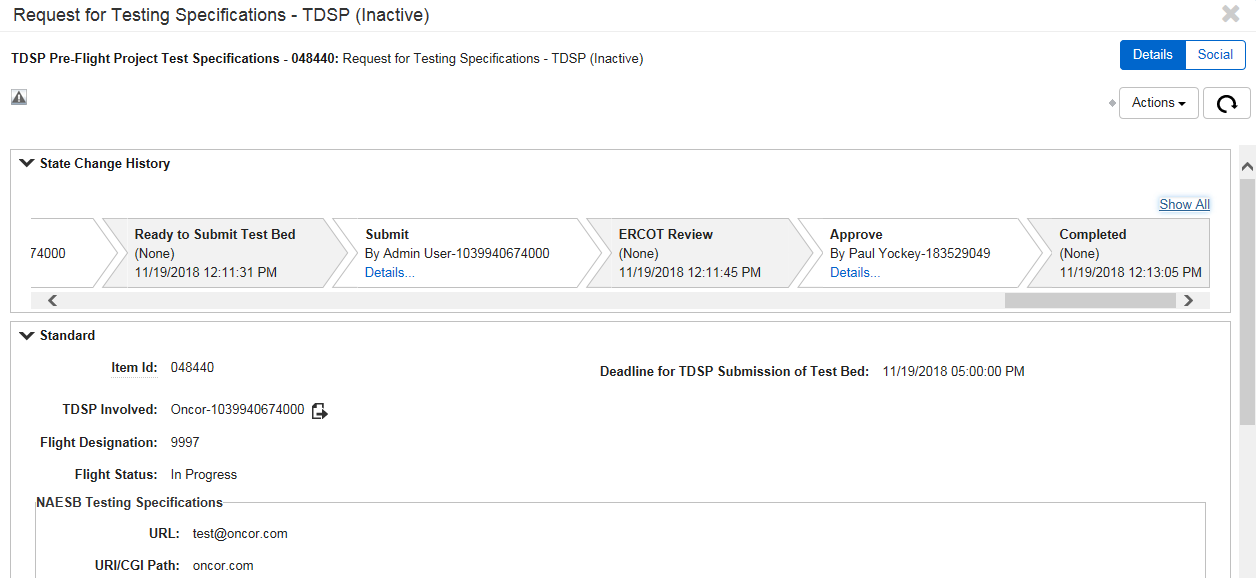 Download the Test BedBoth the CR and the designated Service Provider can download the Test Bed for a CR. The CR Test Beds can be accessed on the Pre-Flight (CR) and Pre-Flight (SP) dashboards using the CR Scripts Test Bed report.The user goes to the Pre-Flight (CR) or Pre-Flight (SP) dashboard.Fig 6.4a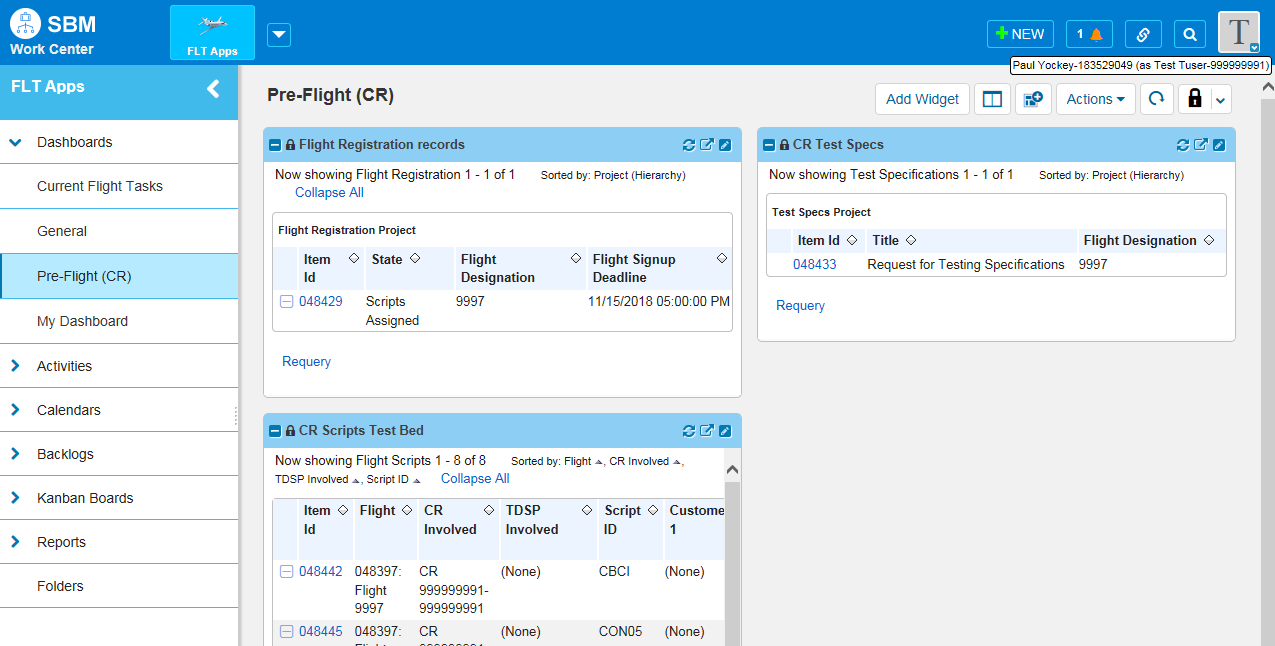 Click the Zoom button on the CR Scripts Test Bed report.ig 6.4b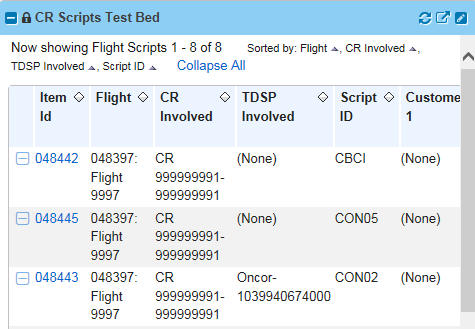 A new window opens with the CR Scripts Test Bed.Fig 6.4c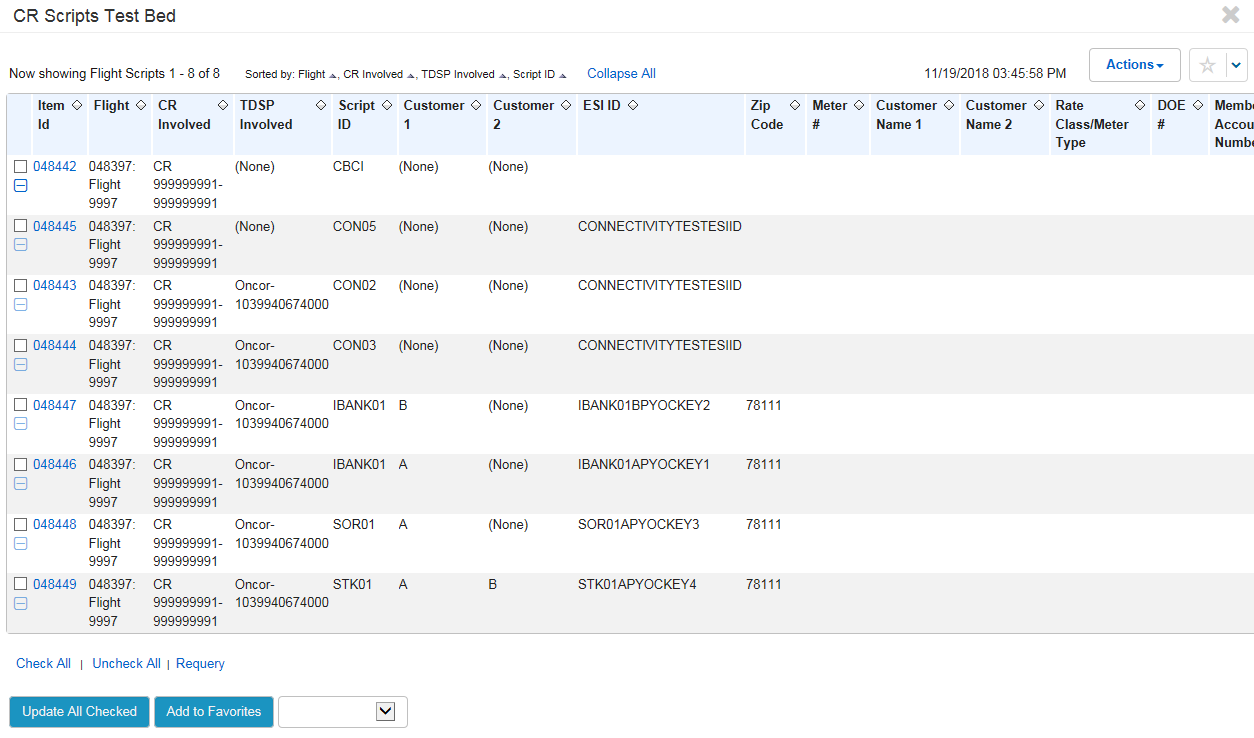 Click the Actions dropdown and select Export to Excel.Fig 6.4d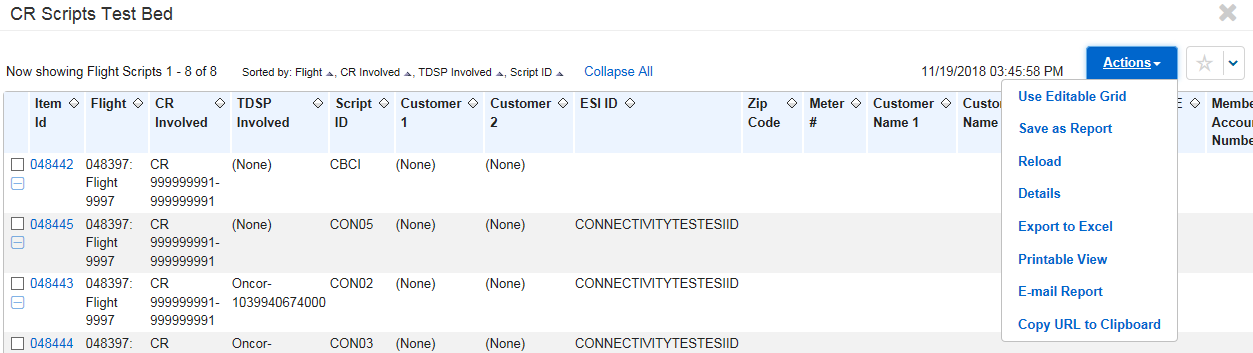 Choose Save as when the download popup window appearsFig 6.e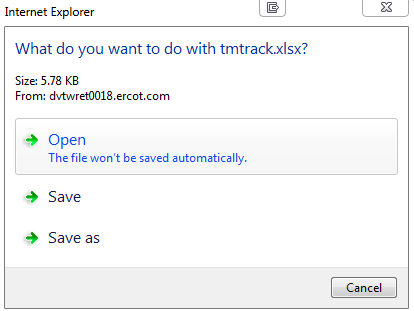 The Test Bed is saved to the location you choose, and has all the information that is on the report in the FlighTrak tool.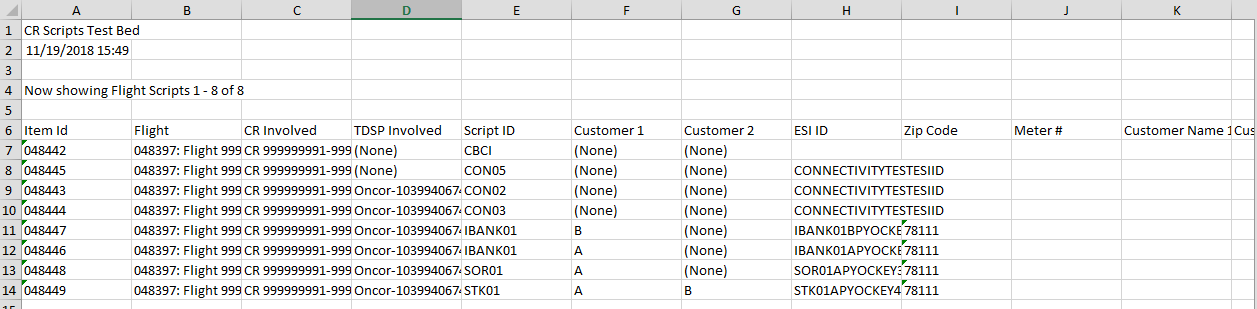 Close the zoomed CR Scripts Test Bed window and you are returned to the Pre-Flight (CR) or Pre-Flight (SP) dashboard.Test ScriptsThe Test Scripts are comprised of issue flows. The acknowledgement of transactions sent and received are mostly verified by the ERCOT system.Connectivity Scripts 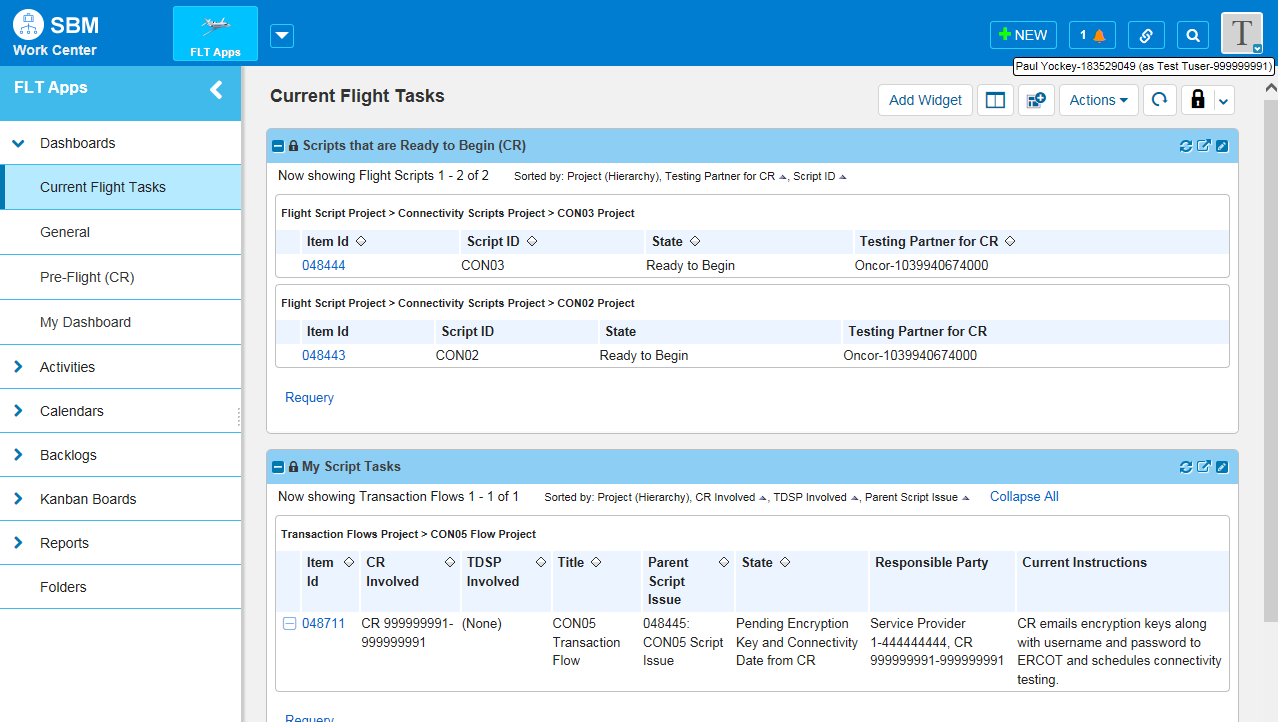 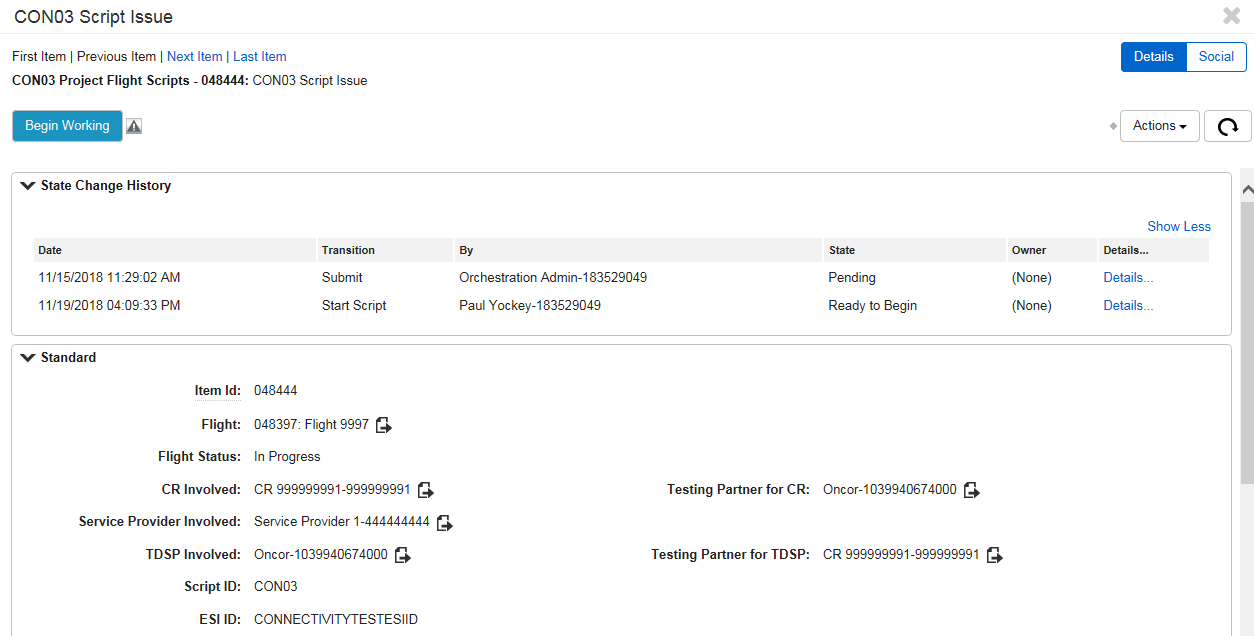 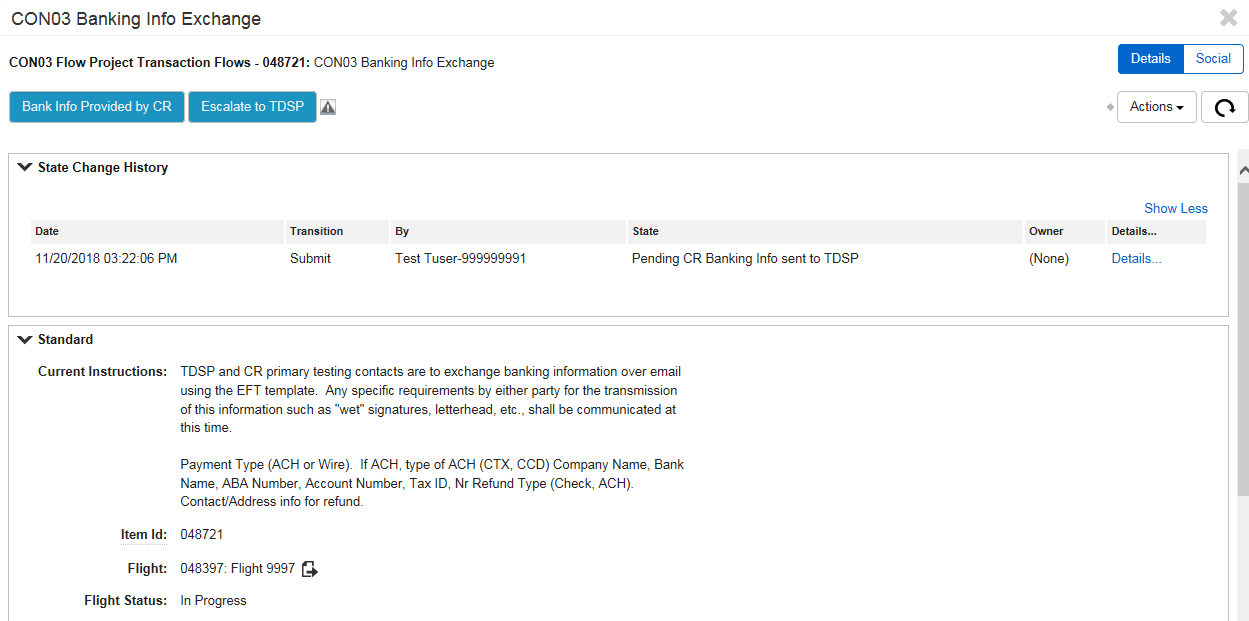 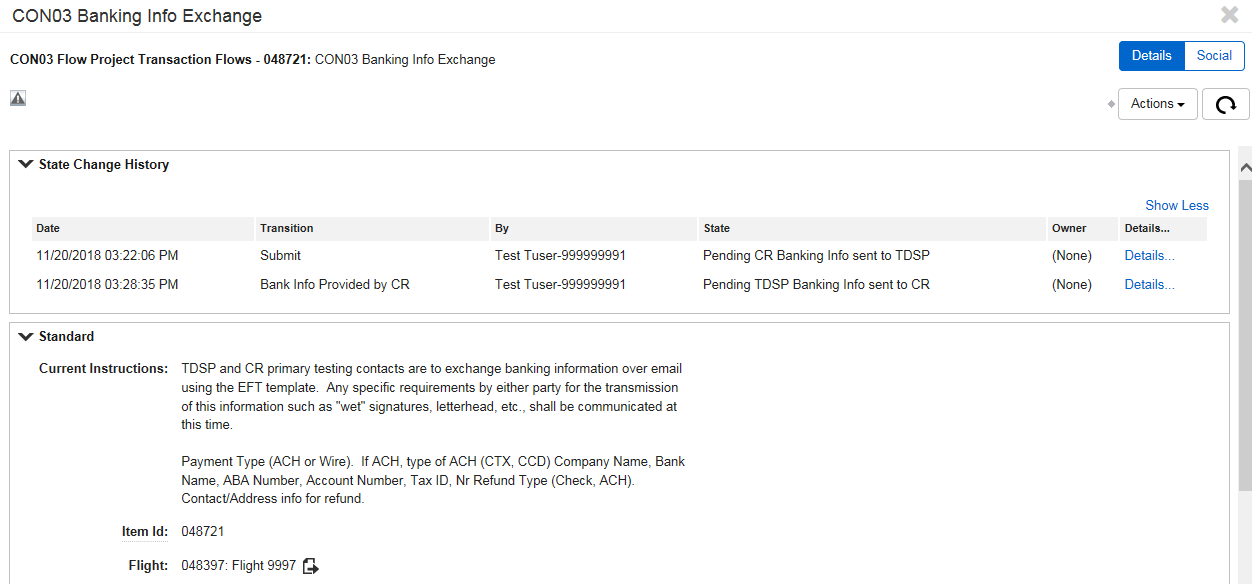 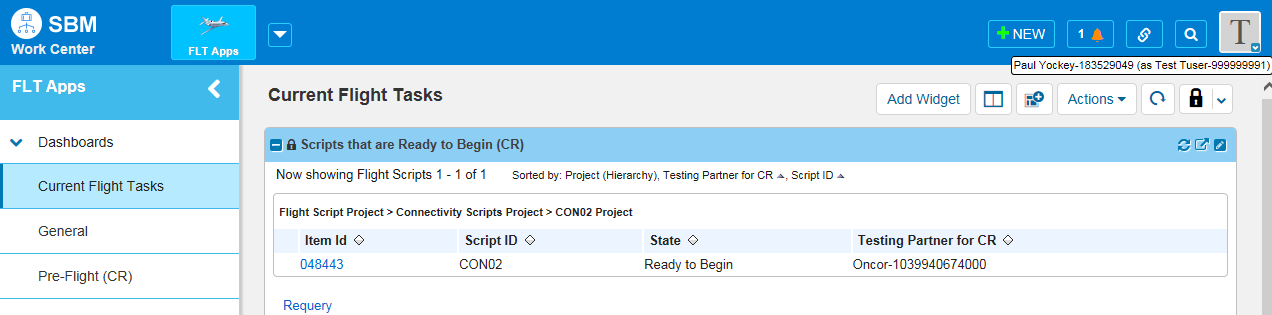 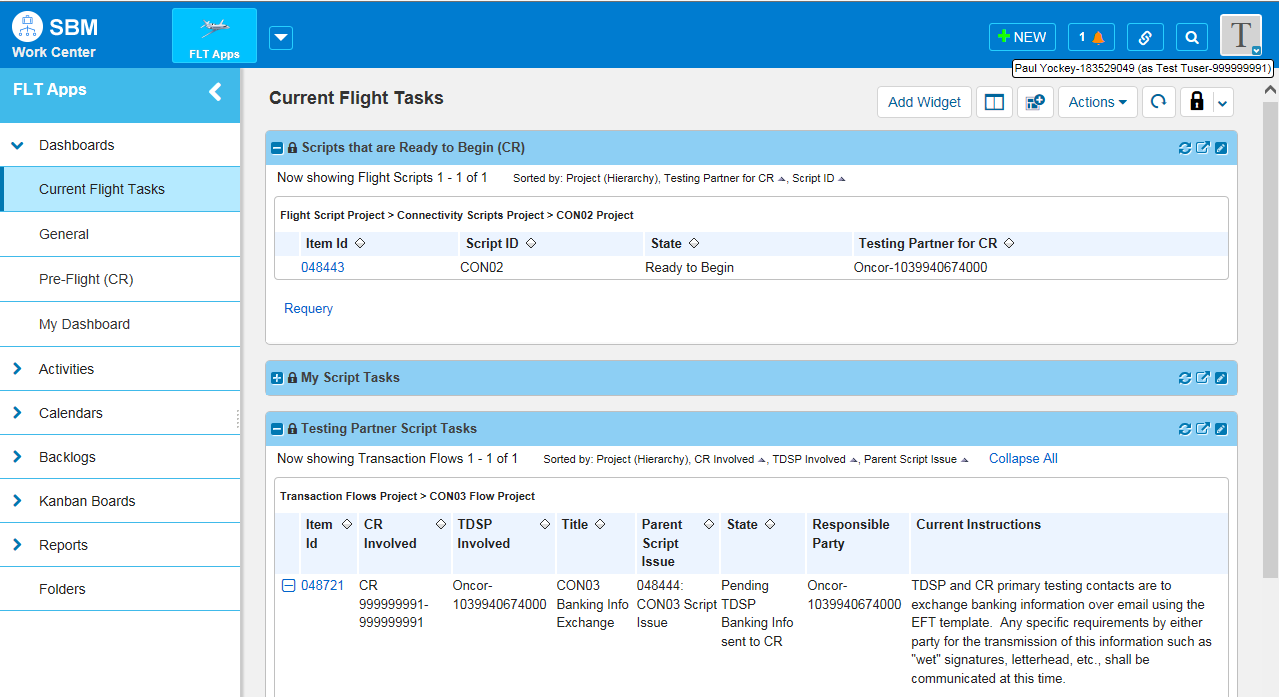 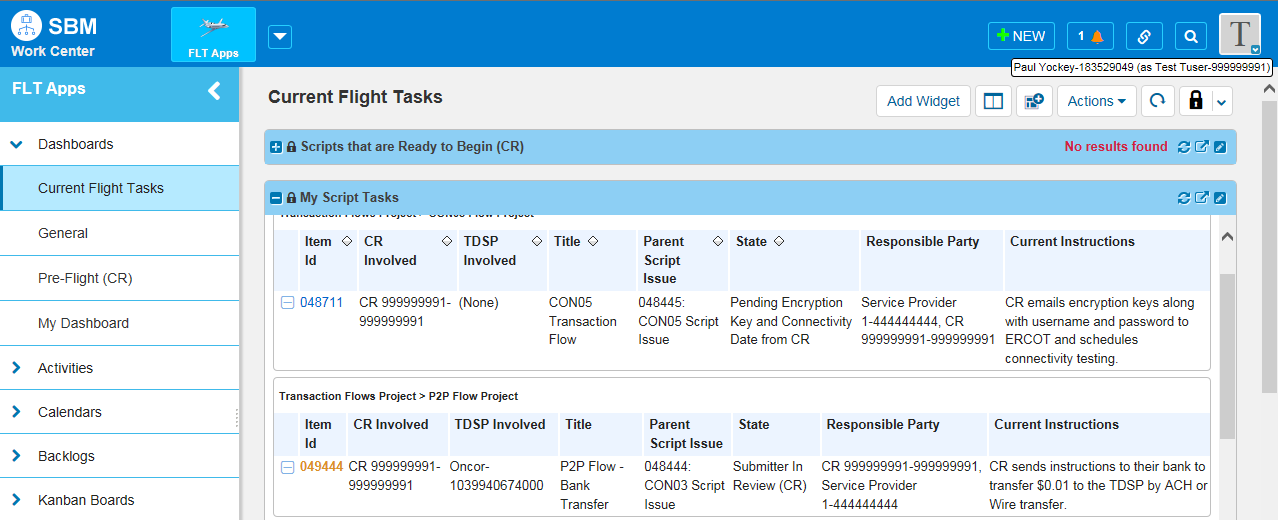 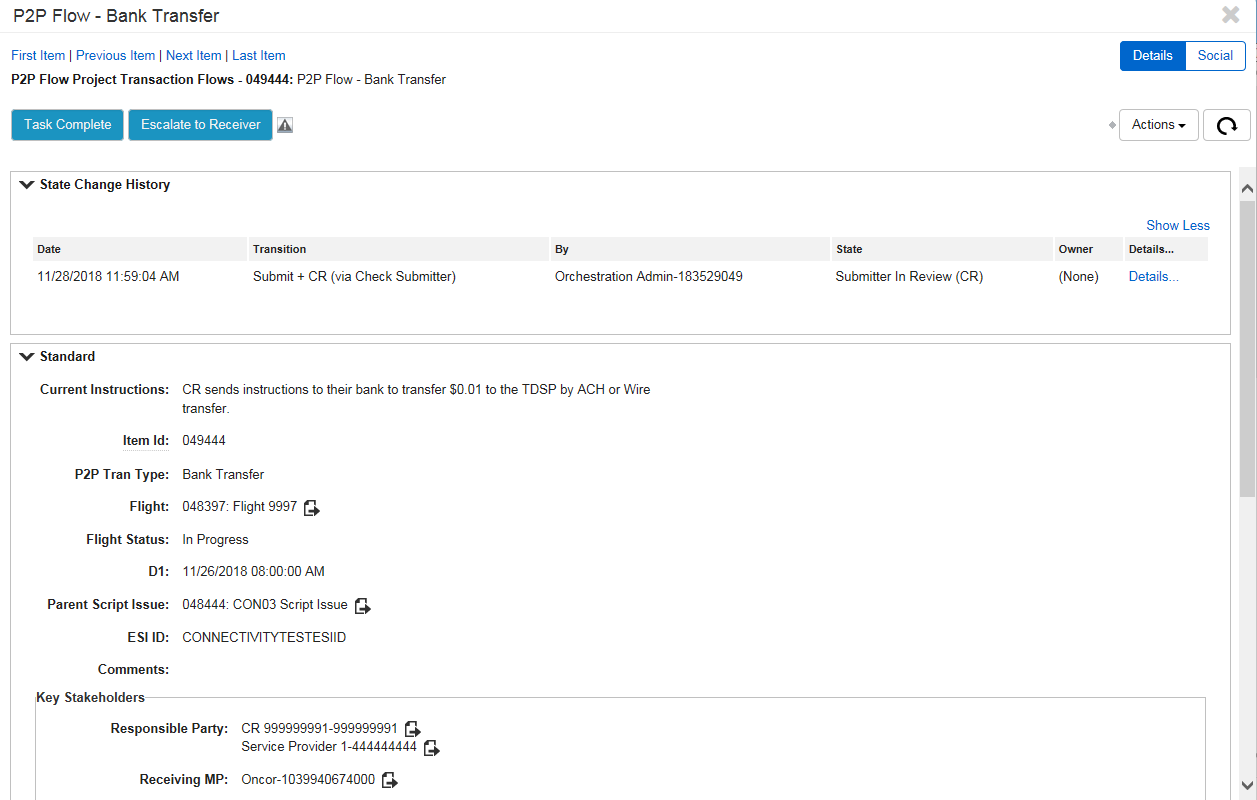 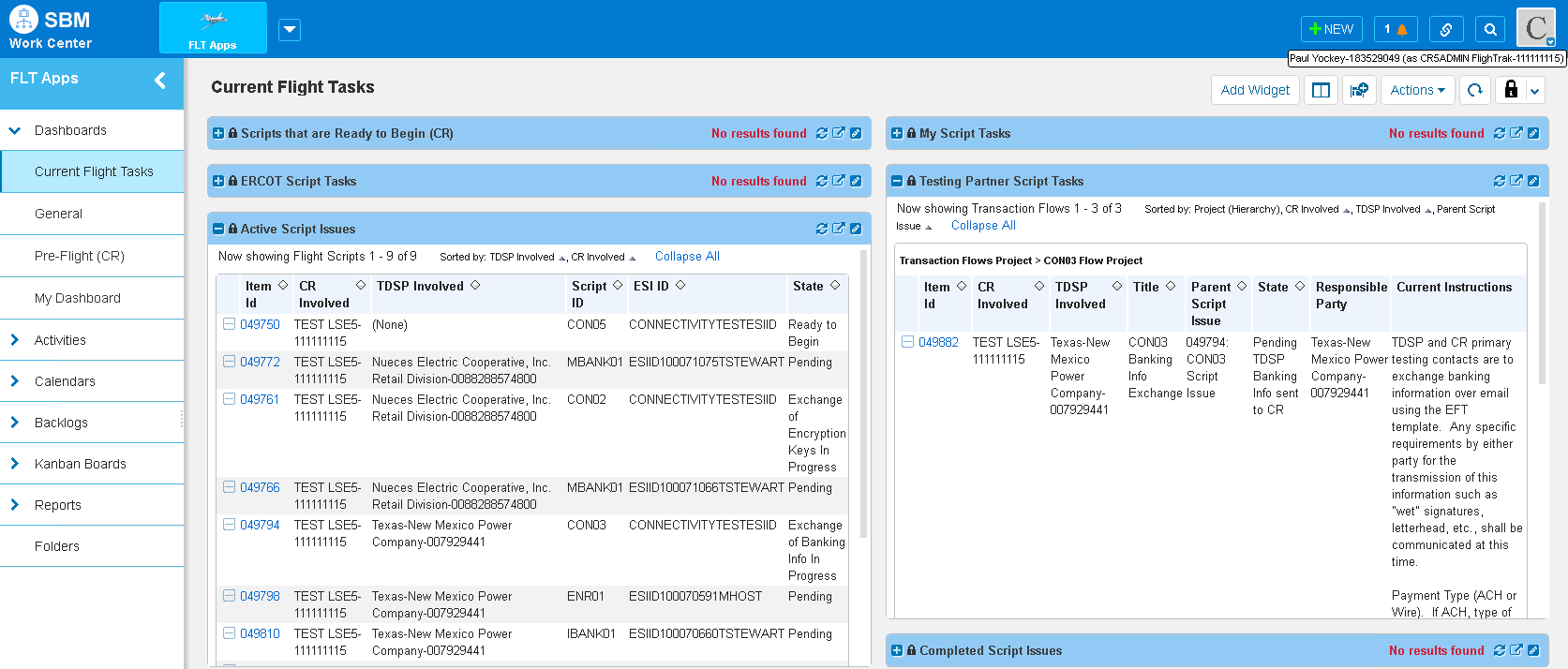 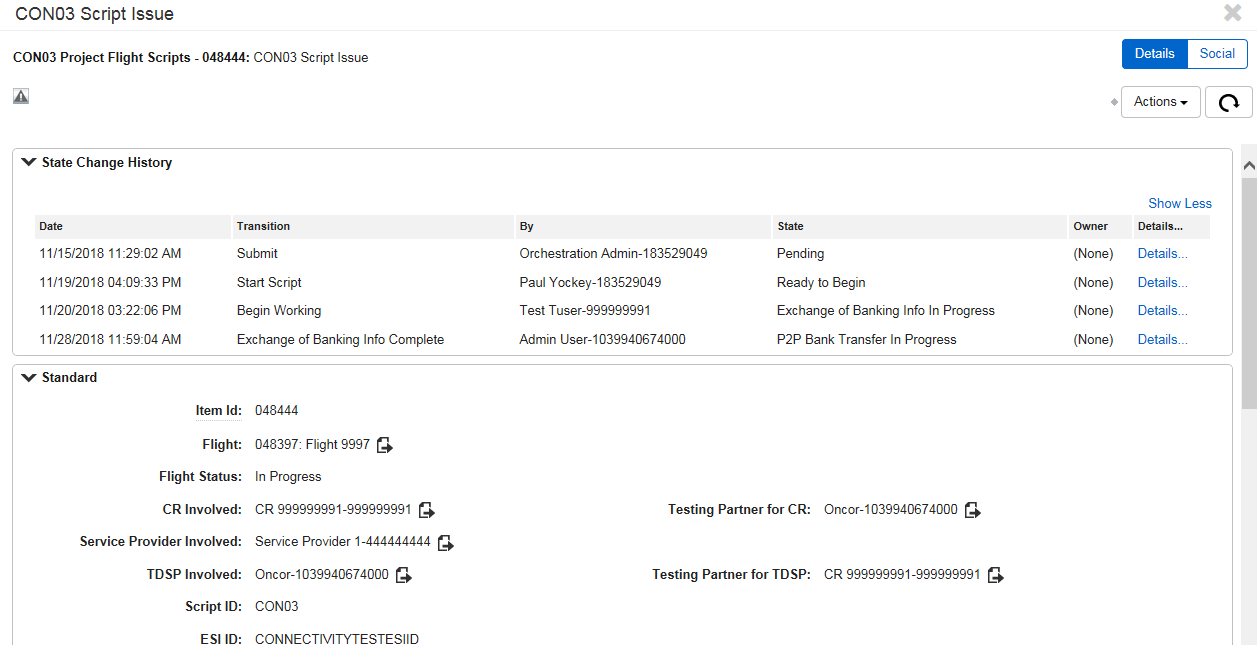 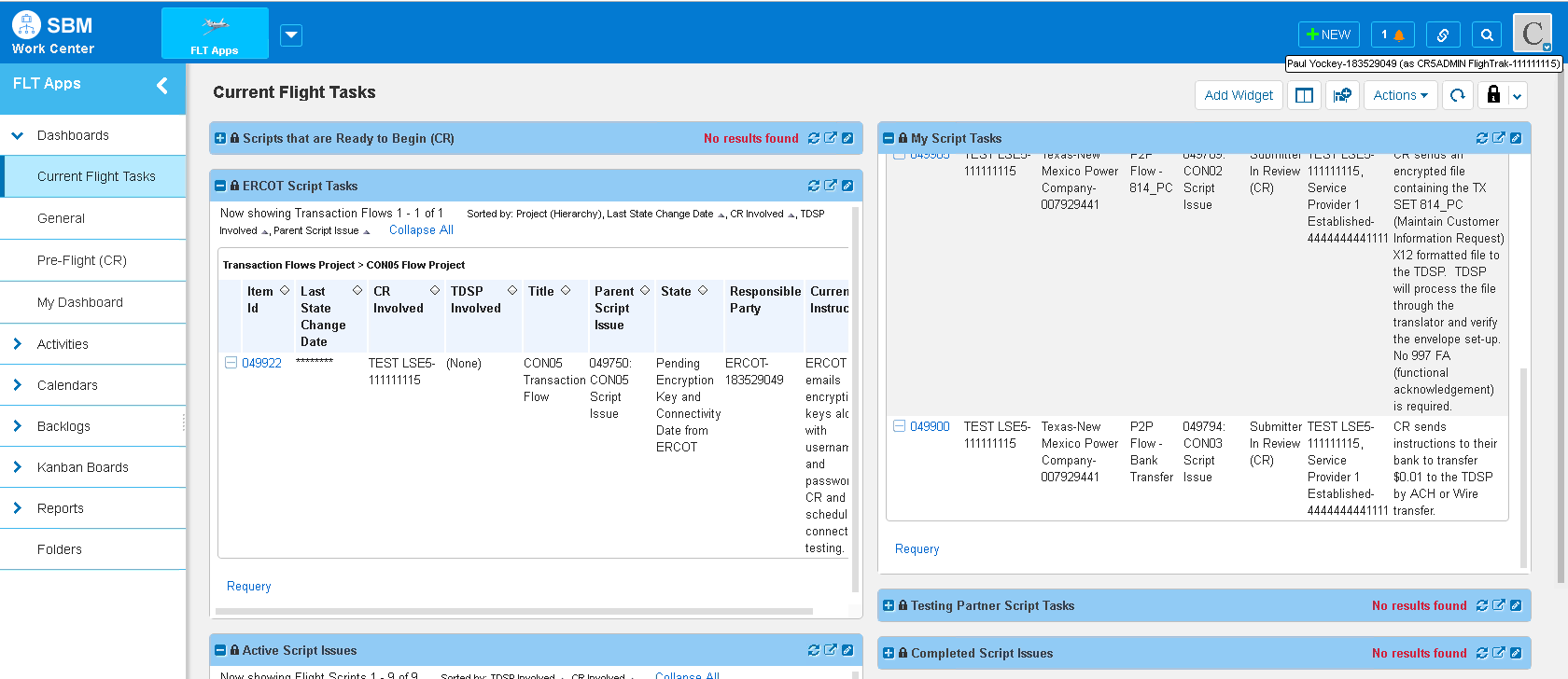 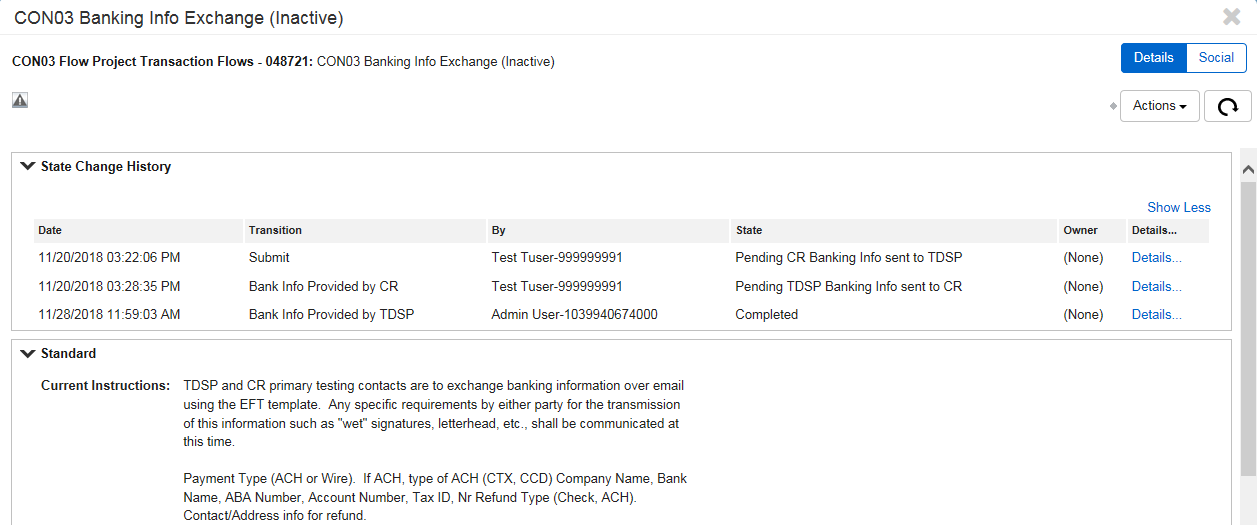 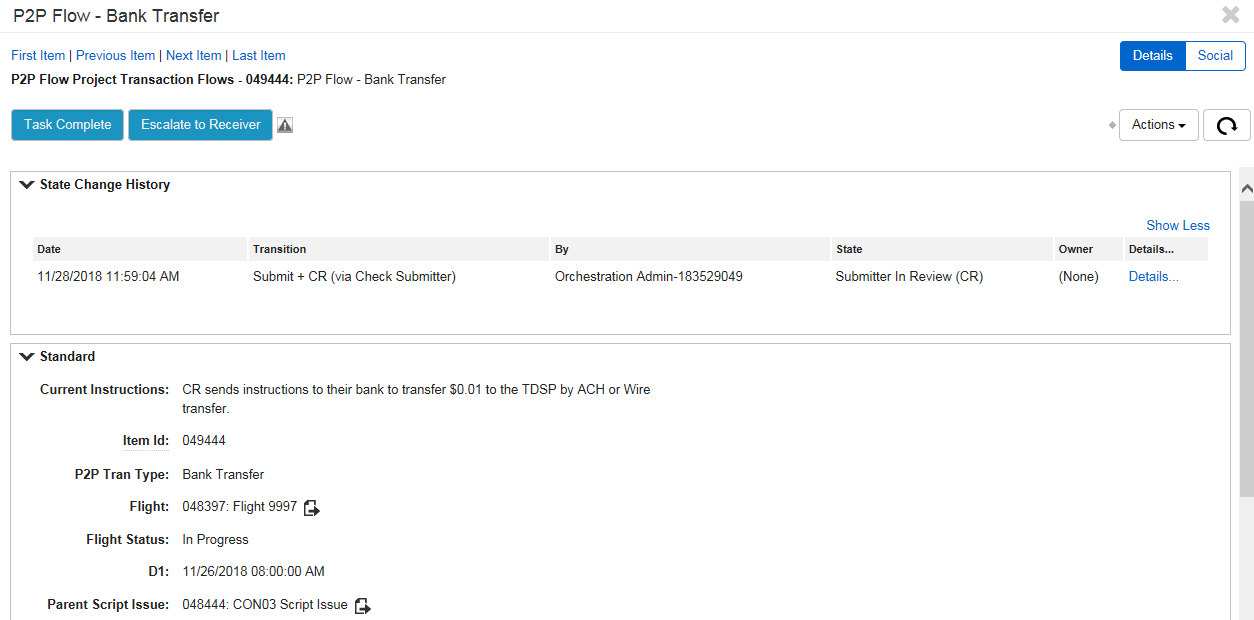 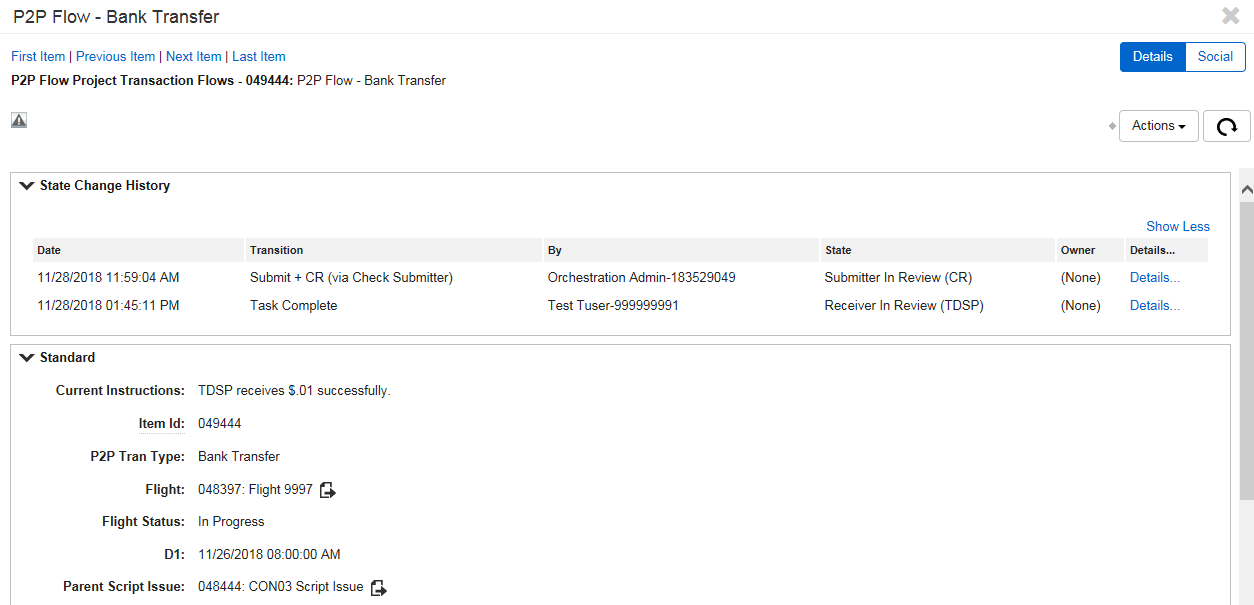 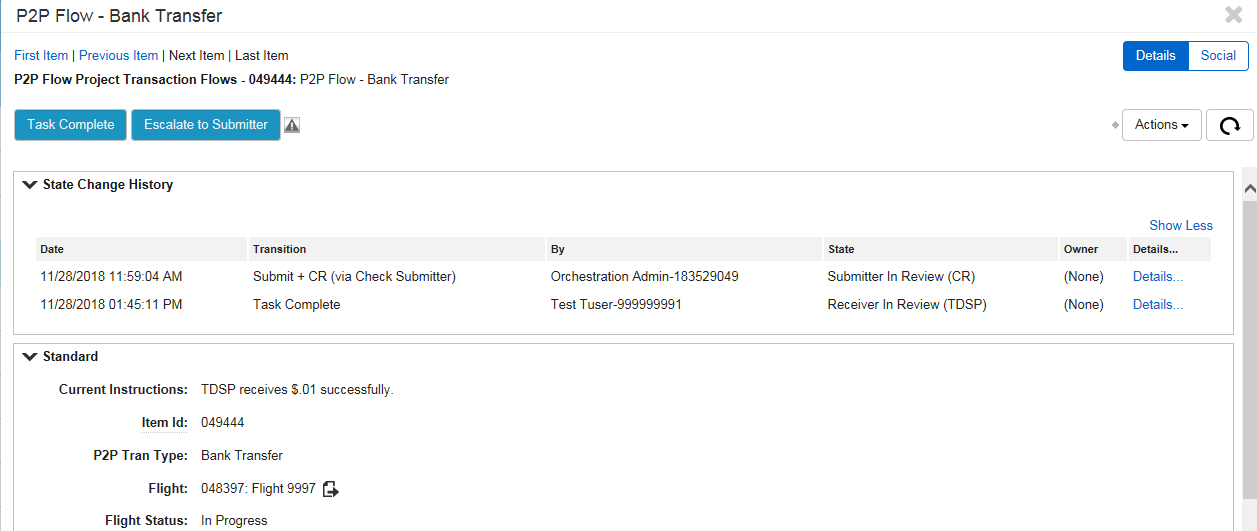 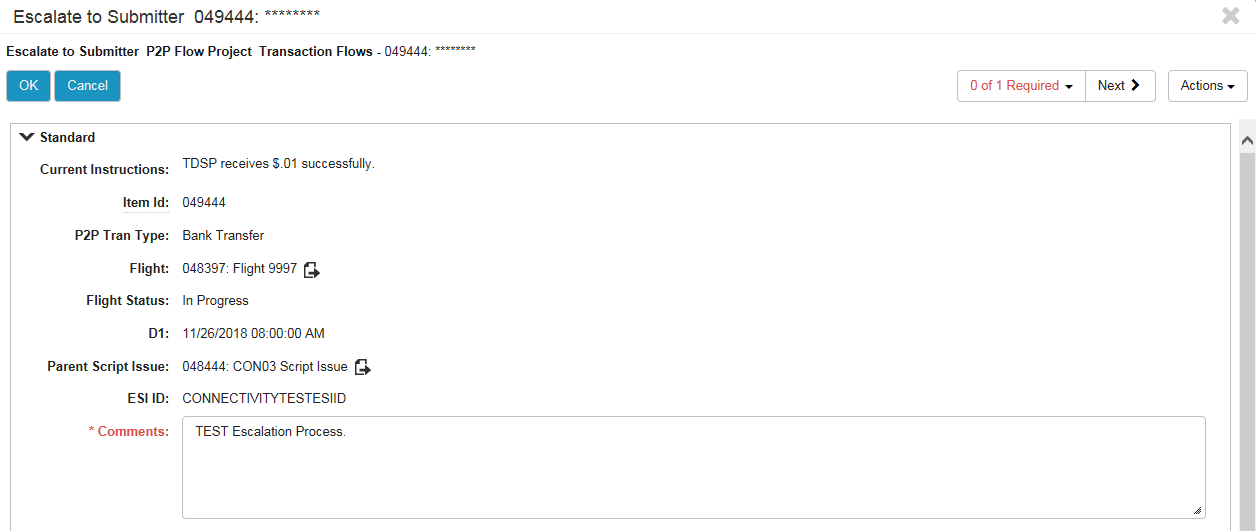 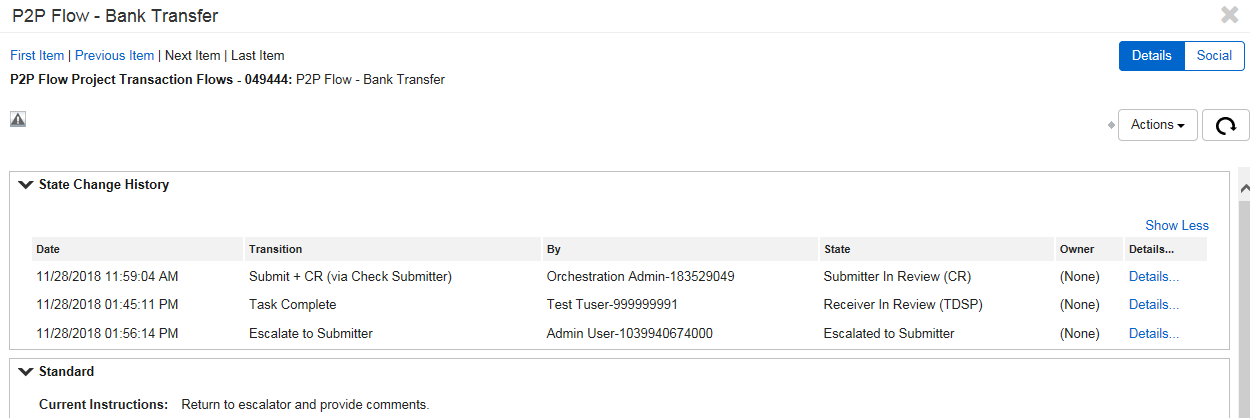 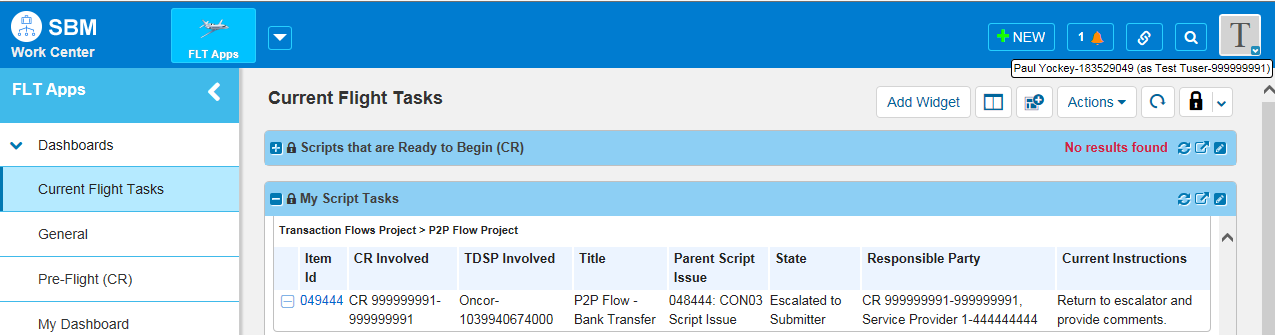 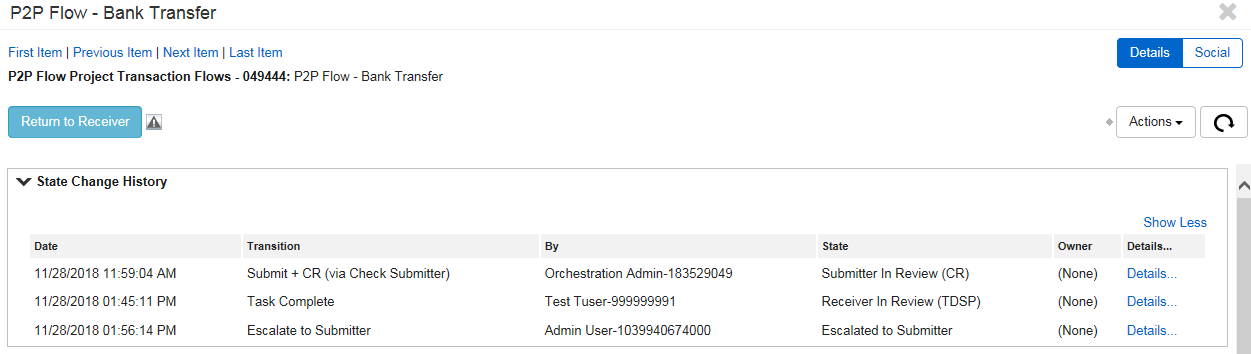 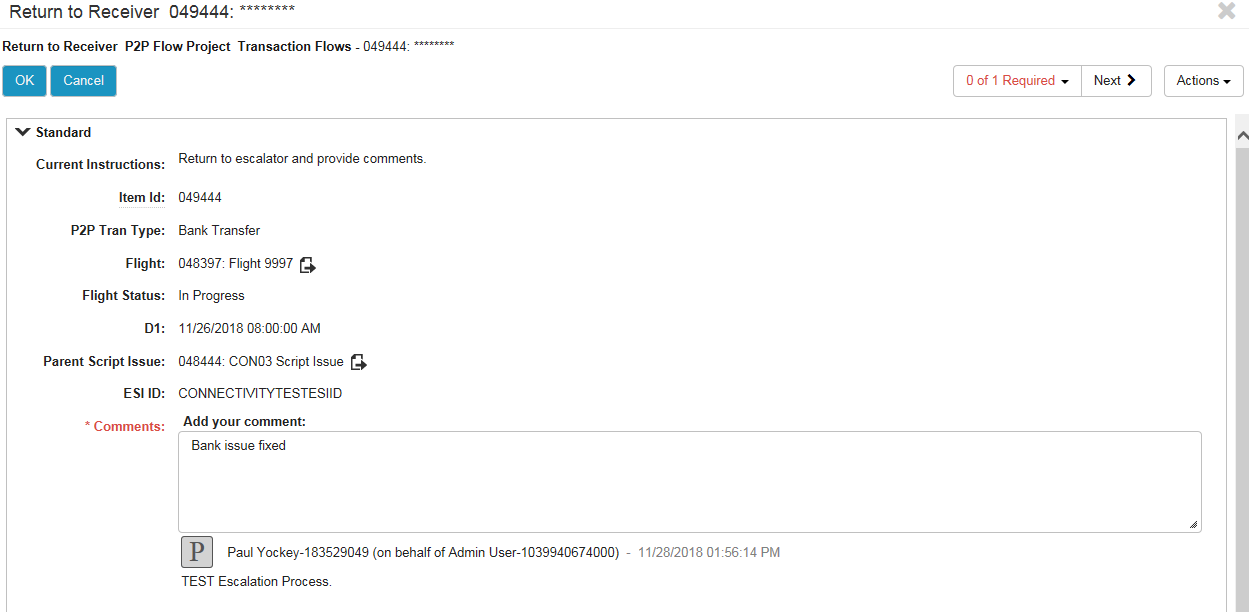 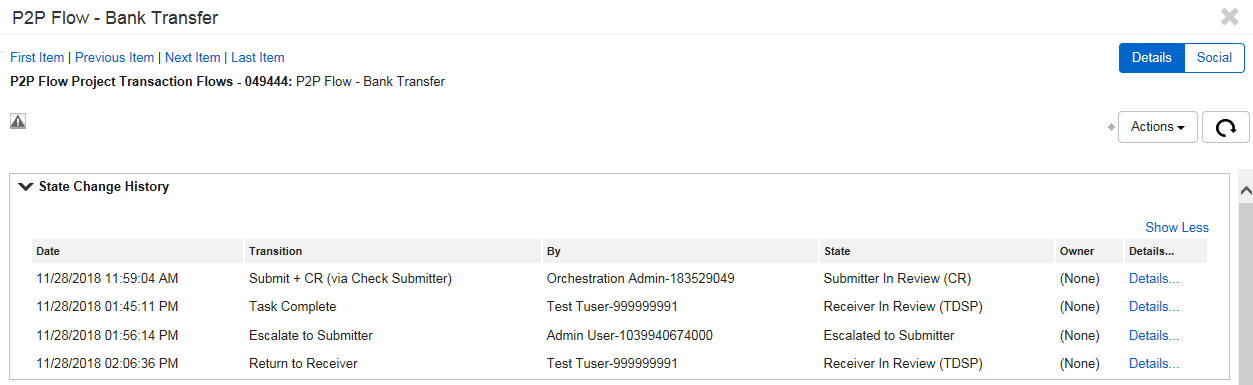 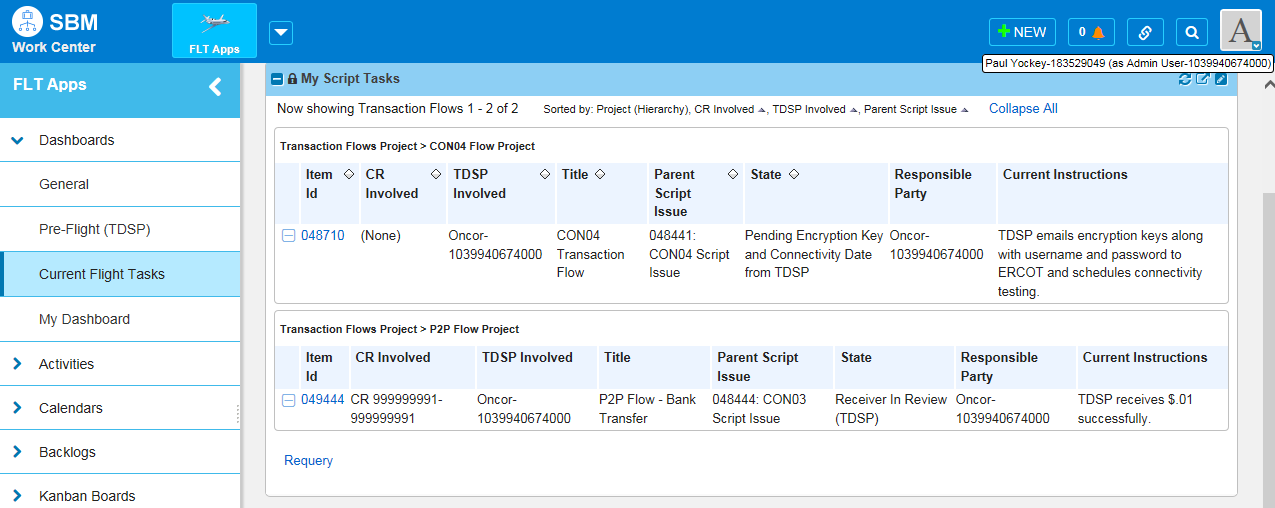 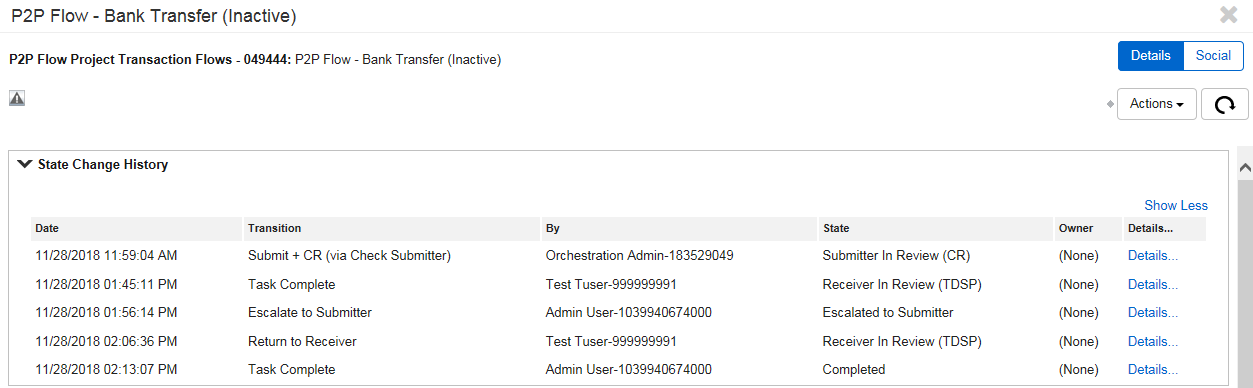 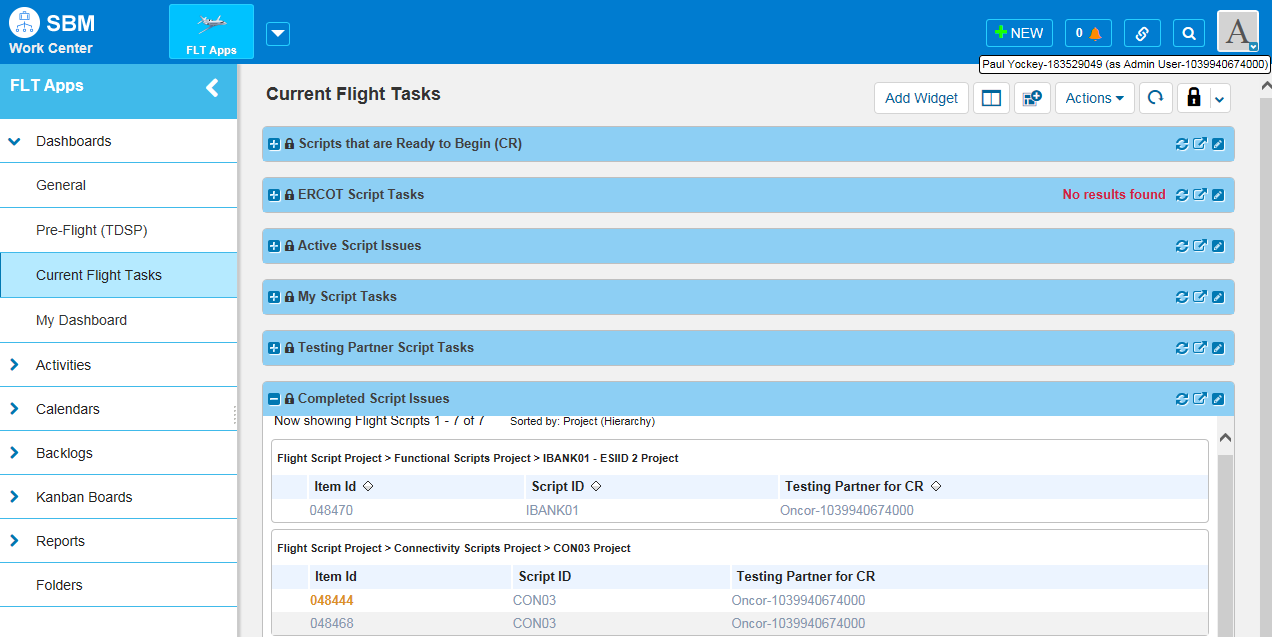 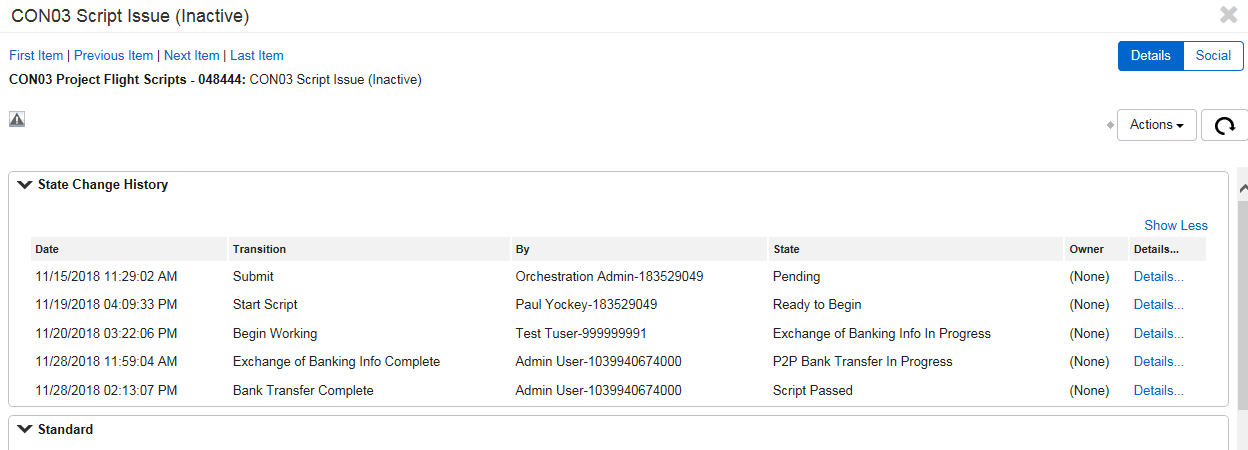 